ИНФОРМАЦИОННЫЙ ОБЗОРо ситуации в строительной отрасли 08.10-15.10.2021ПРЕЗИДЕНТ08.10.2021 АНСБ. Путин поручит регионам привести в порядок законодательство в сфере строительстваВице-премьер РФ Марат Хуснуллин попросил президента Владимира Путина поручить регионам привести законодательство в сфере строительства в нормативное состояние."Здесь у меня, конечно, ключевой вопрос и просьба к вам, Владимир Владимирович, дать поручение – правительству, аппарату президента, главам регионов – привести все свои нормативные акты в соответствие. Потому что мы огромную работу сделали с Советом Федерации, с Госдумой в ручном режиме. Теперь надо довести все нормативные акты и внедрять их в жизнь", — обратился к президенту Хуснуллин в ходе рабочей встречи в пятницу, говоря о работе над упрощением строительных процедур.Он пояснил, что в отрасли уже удалось сократить сроки строительства, но работу необходимо продолжать."В результате на 30% сократим (сроки – ИФ), и на 1,5–2 трлн у нас добавится в обороте денег за счёт скорости – это наше с вами самое главное оружие прорыва, и оно у нас неплохо получается", — подчеркнул Хуснуллин.Ранее Путин поручал правительству подготовить предложения по упрощению разрешительных процедур в строительстве."Всякие СНИПы, хрипы и примазавшиеся к этому виду деятельности квазиучастники процесса — их нужно, наконец, зачистить, в конце концов. Надо навести там порядок", — отмечал Путин.Хуснуллин сообщал, что благодаря разработанным правительством мерам срок строительства соцобъектов в России сократится на один год. Он также заявлял, что в рамках сокращения инвестиционно-строительного цикла правительство до конца года пересмотрит количество согласительных процедур в строительстве со 137 до 50.Источник: Интерфакс08.10.2021 АНСБ. А в 2022-ом – на 5 миллионов квадратов большеВице-премьер заверил Президента в том, что в этом году будет построено не менее 85-ти миллионов квадратных метров жилья, а в планах на следующий – 90 миллионовСегодня Президент России Владимир Путин встретился с заместителем председателя Правительства РФ Маратом Хуснуллиным, который пообещал Главе государства ввести в этом году не менее 85-ти миллионов квадратных метров жилья, а планку на 2022 год поставил на 90 миллионов «квадратов».Также вице-премьер заверил Президента в том, что Кабмин работает над обращением строителей из-за убытков отрасли:Очень внимательно рассматриваем. Разложили все составляющие экономики стройки, серьёзно посмотрели, что делать по трудовым ресурсам, по росту стоимости материалов.08.10.2021 РИА Новости. Хуснуллин рассказал Путину о дополнительных 2 триллионах рублей в стройке Работа по сокращению административных процедур в строительстве способна добавить в оборот отрасли до 2 триллионов рублей, сообщил вице-премьер России Марат Хуснуллин президенту РФ Владимиру Путину.Хуснуллин рассказал, что в этом году сделан очень серьезный прорыв в нормативном регулировании стройотрасли – принято десять федеральных законов, позволяющих внести 60 важных поправок для сокращения инвестиционно-строительного цикла на 30%. Если раньше было 96 процедур, касающихся жилищного строительства, то в результате проведенных изменений останется только 32. Также к процедурам добавлялось дополнительно до 100 различных согласований, теперь их останется около 50. В то же время с 1 сентября официально отменены 3,8 тысячи норм - итого 6,8 тысячи норм за два года из 10,5 тысячи стали рекомендательными.Вице-премьер подчеркнул, что работа по оптимизации процедур продолжается, изменения предстоит внедрить на практике."Здесь у меня, конечно, ключевой вопрос и просьба к вам, Владимир Владимирович, нам дать поручение – правительству, аппарату президента, главам – привести все свои нормативные акты в соответствие. Потому что мы огромную работу сделали с Советом Федерации, с Государственной думой в ручном режиме. Теперь надо довести все нормативные акты и внедрять их в жизнь. В результате на 30% сократим сроки, и на 1,5-2 триллиона у нас добавится в обороте денег за счет скорости – это наше с вами самое главное оружие прорыва, и оно у нас неплохо получается", - сказал Хуснуллин.Путин отметил, что избыточные требования часто препятствуют строителям в работе. "Если все это вместе соберем и будем двигаться нормально, то тогда и задача в 120 миллионов квадратных метров будет исполнена", - добавил президент.Ранее Путин, оглашая послание Федеральному собранию, подчеркнул необходимость строить больше жилья для его доступности, вводя ежегодно до 120 миллионов квадратных метров.НОРМОТВОРЧЕСТВО, СОВФЕД, ДУМА08.10.2021 АНСБ. В недрах Росатома создаются 15 ГОСТов для технологий информационного моделированияСпециалисты Госкорпорации Росатом до конца текущего года выпустят 15 первых ГОСТов, которые будут нормировать процессы в сфере технологий информационного моделирования в строительстве.О создании пакета нормативно-технических документов сообщила руководитель проектного офиса «Методология и стандартизация цифрового строительства» холдинга Инна Матюнина в ходе форума «Современные технологии в умном городе».«Сейчас происходит развитие вычислительных мощностей и роботизации, систем информационного моделирования, 3D геоинформированных систем и внедрение других высоких технологий. Мы занимаемся созданием Единой системы информационного моделирования (ЕСИМ). Ее цели - установление взаимосвязи с международными стандартами, а также создание системы, которая позволит строительной отрасли эффективно развиваться в нынешних реалиях. Мы создали 15 ГОСТов применения моделирования, которые выйдут уже в этом году», - пояснила эксперт.Она обратила внимание, что этот шаг станет лишь первым в большом пути стандартизации использования новых технологий.«Отмечу, что принципами ЕСИМ являются сохранение информации, защита данных, правовая определенность и достоверность. Хочу пояснить, что мы создали базу, а дальнейшее развитие задуманного зависит от вовлечения всех участников цифровых процессов», - подчеркнула Инна Матюнина.Напомним, что согласно постановлению правительства России №331, я 1 января 2022 года проектирование всех объектов госзаказа должно вестись с использованием ТИМ-модели. В 2023 году на ТИМ должны перейти строительные компании, а также застройщики жилья. 08.10.2021 ЕРЗ. Строительству посвящены семь из сорока двух стратегических инициатив, утвержденных ПравительствомСреди ключевых направлений развития отрасли — модернизация и оптимизация производственных процессов, расширение сферы частного домостроения, комплексное освоение территорий с помощью финансовых инструментов из пакета Инфраструктурного меню.    В четверг председатель Правительства РФ Михаил Мишустин подписал распоряжение об утверждении перечня стратегических инициатив социально-экономического развития страны.В документе перечислены 42 инициативы по 6 ключевым направлениям (социальная сфера, строительство, экология, цифровая трансформация, технологический рывок, государство для граждан), которые будет реализовываться в форме федеральных проектов.Для каждой прописаны конкретные результаты на двух горизонтах планирования: на ближайшие четыре года — до 2024 года, на 10 лет — до 2030 года. Предполагается, что новые госзатраты на инициативы составят за три года 4,6 трлн руб., добавив к росту национального ВВП дополнительно 0,3% в год.«Все эти инициативы нужны для более эффективного достижения национальных целей, которые были определены главой государства на ближайшие десять лет, а также решения задач, которые глава государства поставил в посланиях Федеральному Собранию», — заявил на заседании Правительства Михаил Мишустин.Он уточнил, что все эти инициативы Правительство включило в Единый план по достижению национальных целей развития, которые на ближайшие десять лет определил Президент России Владимир Путин.«Подготовка этого объемного стратегического документа также завершена», — отметил премьер.Утвержденные Правительством стратегические инициативы в сфере строительства (контроль их реализации возложен на Минстрой и Росреестр), сводятся к следующим ключевым направлениям под условными названиями:«Реинжиниринг правил промышленного строительства» — дебюрократизация отрасли и повышение ее инвестиционной привлекательности;  «Города больших возможностей и возрождение малых форм расселения» — создание благоустроенных пространств в мегаполисах и загородной местности;«Национальная система пространственных данных» — цифровизация всех процессов, связанных с поиском объектов недвижимости на карте РФ и совершении сделок с ними;«Мой частный дом» — развитие индивидуального жилищного строительства (ИЖС) через внедрение институтов типового проектирования, серийного производства и ипотечного кредитования для данного сегмента жилья;«Мобильный город» — модернизация системы городского транспорта и дорожно-транспортной инфраструктуры;«Новый ритм строительства» — внедрение современных технологий и оптимизация производственных процессов с целью сокращения циклов возведения объектов и увеличения объема их ввода в эксплуатацию;«Инфраструктурное меню» — реализация с помощью целого перечня финансовых инструментов (инфраструктурных бюджетных кредитов или инфраструктурных облигаций) комплексного развития территорий (КРТ) в субъектах РФ.По словам премьер-министра Михаила Мишустина, в ходе воплощения в жизнь перечисленных инициатив в сфере строительства будут снижены временные и финансовые затраты бизнеса на возведение новых объектов.«А для граждан упрощено строительство своего личного дома через изменение правил выделения земельных участков и решение проблемных вопросов подключения ко всем видам сетей, разработку и внедрение специальных ипотечных продуктов», — подчеркнул, комментируя утверждение документа, глава Правительства.Он также сообщил, что ход реализации стратегических инициатив будет детально обсужден на Российском инвестиционном форуме в Сочи, который запланирован на 17—19 февраля 2022 года.08.10.2021 РИА Новости. Правительство одобрило повышение стоимости услуг по капремонту из-за цен на стройматериалыПремьер-министр России Михаил Мишустин утвердил постановление, согласно которому до конца года может изменяться стоимость услуг по капремонту (не более чем на 25%) из-за подорожания стройматериалов.Как уточняет РИА Новости, сумма повышения не может превышать объём средств, которые региональный оператор имеет право израсходовать на финансирование программы капремонта ежегодно.Дополнительный договор о повышении цены заключается только при наличии достоверной сметы, в ней должно быть подтверждено увеличение расходов на стройматериалы.В сентябре Федеральная антимонопольная служба сообщила, что совместно с Федеральной налоговой службой начала проверки на рынке стройматериалов и смежных рынках.По данным ФАС, был выявлен существенный рост финансовых показателей по видам экономической деятельности в сфере производства стройматериалов.10.10.2021 АНСБ. В Госдуме предварительно сформирован Комитет по строительству и ЖКХНакануне первого заседания Государственной Думы восьмого созыва предварительно сформированы Комитеты Госдумы и распределены между фракциями. 17 из 32 Комитетов возглавили представители «Единой России», в том числе, Комитет по строительству и ЖКХ.Первое заседание нижней палаты парламента после выборов намечено на 12 октября. На нем выберут председателя Государственной Думы, заместителей председателя и утвердят предварительно сформированные комитеты.Число комитетов выросло с 26 до 32 в Думе нового созыва. Структуру комитетов решили синхронизировать со структурой федеральных органов исполнительной власти. В Государственной Думе восьмого созыва не будет отдельного Комитета по жилищной политике и ЖКХ – таким образом, свой пост теряет депутат Галина Хованская, однако появляется самостоятельный Комитет по строительству и ЖКХ, который состоит из 21 депутата, а в председатели Комитета определен Сергей Пахомов («ЕР»).Ниже приведен полный состав Комитета:  Михаил Авдеев - ранее член Комитета по контролю и Регламенту, ЕРАлександр Аксененко - в 2008 году окончил Сибирский государственный университет путей сообщения, Инженерно-экономический факультет, по специальности бухгалтерский учет и аудит, в 2019 году окончил программу ЦДО НГУ МВА "Стратегический менеджмент", мастер делового администрирования, СРЗПНиколай Алексеенко - член Экспертного совета по строительству, промышленности строительных материалов и проблемам долевого строительства при Комитете по транспорту и строительству Государственной Думы, заместитель председателя Комитета ТПП РФ по предпринимательству в сфере строительства, ЕРВиталий Бахметьев - ранее член Комитета по экономической политике, промышленности, инновационному развитию и предпринимательству, ЕРСергей Бидонько - ранее заместитель председателя Комитета по транспорту и строительству, ЕРЕлена Бондаренко - ранее член Комитета по делам национальностей, ЕРВадим Булавинов - ранее заместитель председателя Комитета по жилищной политике и жилищно-коммунальному хозяйству, ЕРИлья Вольфсон - в 2003 г. окончил Казанский государственный технологический университет по специальности «технология переработки пластических масс и эластомеров», бывший депутат Государственного Совета Республики Татарстан VI созыва, директор Группы компаний «СМУ-88»Павел Качкаев - ранее заместитель председателя Комитета по жилищной политике и жилищно-коммунальному хозяйству, ЕРСергей Колунов - в 1995 году он закончил Государственную академия управления имени Серго Орджоникидзе и стал специалистом по экономике и управлению в химико-лесной сфере, основатель и председатель Совета директоров компании «Садовое кольцо Девелопмент», б/пВладимир Кошелев - владелец строительной компании «Авиакор», руководитель строительной корпорации «Кошелев», бывший депутат Самарский губернской думы - возглавлял комитет по строительству, ЛДПРМихаил Кузьмин - ранее член Комитета по региональной политике и проблемам Севера и Дальнего Востока, ЛДПРВиталий Кушнарев - занимал пост главы администрации Ростова-на-Дону с 2016 по 2019 год, возглавляет совет директоров АО «Региональная корпорация развития», ЕРРоман Лябихов - ранее член Комитета по жилищной политике и жилищно-коммунальному хозяйству, КПРФАйдар Метшин – с 2006 г. глава муниципального образования «Нижнекамский муниципальный район» РТ, с 2008 по 2021 гг. депутат городского Совета и мэр г. Нижнекамска, ЕРМарат Нуриев - С 2006 по 2021 гг. — генеральный директор ООО  «Управляющая компания «Уютный дом», с 2015 по 2019 гг. — депутат Казанской городской Думы, с 2019 по 2021 гг. — депутат Государственного совета РТ шестого созыва, ЕР.Сергей Пахомов - ранее первый заместитель председателя Комитета по жилищной политике и жилищно-коммунальному хозяйству, ЕРЕвгений Первышов - мэр г. Краснодара, ЕРСветлана Разворотнева - исполнительный директор «Национального центра общественного контроля в сфере ЖКХ «ЖКХ контроль», глава комиссии Общественной палаты РФ по ЖКХ, строительству и дорогам, заместитель Председателя Общественного совета Министерства строительства и ЖКХ РФ, ЕРВладимир Ресин - ранее член Комитета по транспорту и строительству, ЕРАлександр Стрелюхин - С 1998 по 2000 годы работал первым заместителем министра жилищно-коммунального хозяйства, заместителем министра жилищно-коммунального хозяйства Саратовской области по капитальному строительству, глава Энгельсского муниципального района с 20 июля 2017 по 3 июня 2019, вице-губернатор - председатель правительства Саратовской области с 4 июня 2019 по 15 октября 202011.10.2021 За-Строй. Первым делом – комитеты…По примеру профильного министерства в новом составе Госдумы строительство «воссоединится» с ЖКХЗавтра, 12 октября Государственная Дума VIII созыва проведёт первое организационное заседание. По регламенту его должен вести старейший депутат – 85-летний Владимир Ресин. Однако легендарный московский строитель переуступил это право не менее легендарной личности – космонавтке Валентине Терешковой. Как ожидается, на пленарном заседании будет принято окончательное решение по поводу того, кто из депутатов в каком из комитетов будет работать.Впрочем, предварительные списки уже известны, и вряд ли они подвергнутся значительной правке. До конца сегодняшнего дня фракции могут перераспределить избранных депутатов по комитетам, чтобы не было сильной диспропорции по их численному составу. Всего в Госдуме будет 32 комитета (вместо 26-ти в прошлом созыве), из них 17 возглавят кандидаты от «ЕР», 5 – от КПРФ, 4 – от СР, 4 – от ЛДПР и 2 – от «Новых людей».Реформирование напрямую коснулось строительной отрасли. Теперь профильный комитет будет называться «комитет по строительству и жилищно-коммунальному хозяйству». Его председателем станет Сергей Пахомов из «Единой России», ранее первый заместитель председателя комитета по жилищной политике и ЖКХ. Как мы и прогнозировали, в состав нового комитета по строительству войдёт генеральный директор компании ООО «Геопроектизыскания» и теперь уже бывший глава РАСК Николай Алексеенко. Всего же там планируют работать 21 депутат (для сравнения в прошлом созыве было 23).По мнению экспертов, после объединения ЖКХ со строительным блоком комитет будет более ресурсным и значимым. Спикер Госдумы Вячеслав Володин так прокомментировал изменения:Обсуждая структуру, мы сошлись во мнении, что правильно было бы создать комитеты, исходя из профиля отраслевых министерств, агентств и служб, которые замыкаются на Правительство…Среди условно «родственных» для строительной отрасли комитетов можно выделить комитет по транспорту и развитию транспортной инфраструктуры. Его продолжит возглавлять Евгений Москвичёв, а в состав войдёт член Совета НОСТРОЙ Павел Федяев. Среди «дальних родственников» можно назвать комитеты по экономической политике, по промышленности и торговле, по защите конкуренции, по малому и среднему предпринимательству, по вопросам собственности, земельным и имущественным отношениям, а также комитет по развитию Дальнего Востока и Арктики.Примечательно, что госдумский СРО-сторожил Сергей Петров вошёл в состав комитета по развитию гражданского общества, вопросам общественных и религиозных объединений.11.10.2021 ЕРЗ. Для работы на российских стройках из Узбекистана приедет 10 тыс. человекНа правовой информации опубликовано Постановление Правительства РФ №1694 от 06.10.2021 «О реализации пилотного проекта по привлечению граждан Республики Узбекистан для осуществления временной трудовой деятельности у российских юридических лиц, осуществляющих хозяйственную деятельность в сфере строительства, и о внесении изменения в распоряжение Правительства РФ №635-р от 16.03.2020». В соответствии с опубликованным Постановлением в России запускается пилотный проект по привлечению 10 тыс. граждан Узбекистана для временной трудовой деятельности в структурах российских юридических лиц, работающих в сфере строительства.Минстрой России должен сформировать перечень работодателей, желающих привлечь граждан Узбекистана на стройки и заключить с ними соглашения. А Роструд во взаимодействии с узбекистанской стороной должны сформировать график прибытия трудовых мигрантов. Постановлением №1694 от 06.10.2021 устанавливаются требования к гражданам Узбекистана, которые желают попасть в число трудовых мигрантов. В эти требования, в частности включены:Обязательная дактилоскопическая регистрация, фотографирование и проверка документов;Тестирование на новую коронавирусную инфекцию, не более чем за 72 часа до прибытия на территорию РФ;Вакцинация вакциной «Спутник Лайт» не ранее чем за 14 дней до прибытия на территорию РФ либо другими вакцинами, или документ, подтверждающий факт перенесенного заболевания новой коронавирусной инфекцией не ранее чем за 5 месяцев до прибытия на территорию РФ;Оформление патента. Как отмечается в документе, реализация всех этих мероприятий, а также перевозка будут осуществляться за счет средств работодателей.  Причем вышеуказанные мероприятия будут проводиться на территории Республики Узбекистан до прибытия на территорию РФ. При этом изоляция сроком на 14 календарных дней на территории России для данных граждан не применяется.В патенте будут указаны наименование работодателя и его ИНН. При расторжении трудового договора работодатель будет вправе представить в МВД заявление об аннулировании выданного мигранту патента. В проекте участвует целый ряд федеральных министерств и иных государственных структур, среди которых Минстрой, Минтруд, МВД, МИД, Минздрав, МЧС, ФМБА и др.Подготовительные мероприятия по оборудованию мест тестирования и вакцинации, проведению медицинского освидетельствования и дактилоскопической регистрации, фотографирования и собеседования на территории Республики Узбекистан должны быть завершены до 11 октября 2021 года. После чего должны начаться отбор и привлечение граждан Узбекистана работодателями для осуществления трудовой деятельности. Ранее Минстрой России сообщал, что выбор для пилотного Узбекистана для пилотного проекта обусловлен тем, что данная страна располагает сильной базой с хорошей школой и подходом, ориентированным на качественную подготовку кадров. Кроме того, Узбекистан близок нашим работодателям и по жизненным приоритетам своего населения.Недавно портал ЕРЗ РФ проводил опрос на тему «Уровень оттока иностранной рабочей силы со строительных площадок», который показал, что наибольший отток мигрантов на стройках произошел среди разнорабочих специальностей.11.10.2021 АНСБ. Росреестр представил дайджест изменений в сфере недвижимости за III квартал 2021 годаРосреестр опубликовал очередной дайджест законодательных изменений в сфере земли и недвижимости за III квартал 2021 года. Документ разработан для оперативного информирования представителей органов власти, профессионального сообщества и граждан о правовых нововведениях по направлениям деятельности ведомства.Ранее руководитель Росреестра Олег Скуфинский заявил о важности разъяснения законодательных актов, разработанных при участии ведомства, чтобы граждане и участники рынка своевременно узнавали о произошедших изменениях и могли воспользоваться новыми правовыми инструментами.«Нужны законы, которые соответствуют потребностям общества. В этих целях Росреестр проводит подготовительную и разъяснительную работу, чтобы обеспечить реализацию нормативных актов. Необходимо задействовать органы власти субъектов и муниципалитеты, которые работают с населением на местах и могут оперативно донести до людей важные законодательные изменения в сфере земли и недвижимости», - подчеркнул глава Росреестра.В новом дайджесте описаны изменения в правовых нормах, которые установлены:Федеральным законом № 299-ФЗ (от 2 июля 2021 года), предусматривающим возможность строительства жилого дома для крестьянского (фермерского) хозяйства;Приказом Росреестра № П/0326 (от 30 июля 2021 года), который вносит изменения в описания сразу нескольких видов разрешенного использования земель;Приказом Росреестра № П/0217 (от 24 мая 2021 года), решающим проблему отсутствия документов, подтверждающих фактическое завершение сноса зданий или являющихся основанием для сноса;Приказом Росреестра № П/0316 (от 23 июля 2021 года), расширяющим возможности правообладателей по оформлению прав на машино-места.Материалы изложены в доступной и понятной форме, они помогут широкому кругу лиц быстро разобраться в сути и содержании нормативных документов.12.10.2021 АНСБ. Минюст предложил проводить строительно-технические экспертизы в госорганизацияхМинистерство юстиции России предлагает отдать несколько видов экспертиз, в том числе строительно-технические, землеустроительные, а также баллистические, взрывотехнические, психологические, психиатрические, пожарно-технические исключительно государственным организациям.Минюстом России разработан и размещен для общественного обсуждения проект постановления правительства Российской Федерации "Об установлении перечня видов судебных экспертиз, проводимых исключительно государственными судебно-экспертными организациями", - говорится в сообщении.В министерстве пояснили, что в перечень экспертиз проводимых исключительно государственными судебно-экспертными организациями, предлагается включить судебные строительно-технические и землеустроительные экспертизы (проводимые по делам, связанным с оспариванием кадастровой стоимости объектов недвижимости).Кроме того, уточняется в информации, в этот же перечень предлагается включить судебные баллистические, взрывотехнические, психологические, психиатрические, пожарно-технические судебные экспертизы, судебные экспертизы наркотических средств, психотропных веществ и их прекурсоров, сильнодействующих и ядовитых веществ (проводимые по уголовным делам и при проведении проверок сообщений о преступлении).Отметим, что в настоящий момент судебная строительно-техническая экспертиза может проводиться любой экспертной организацией, в том числе, коммерческой, без подтверждения квалификации экспертов, которые проводят такую экспертизу. При этом заключение такой экспертной организации равнозначно судебной экспертизе, проведенной государственной специализированной организацией. При этом есть факты, когда коммерческие экспертные организации работают в интересах заказчика такой экспертизы при том, что заключение может оказаться решающим при расследовании уголовного дела против, например, застройщиков или подрядчиков строительных работ.В распоряжении АНСБ есть документы, которые показывают, как в деле застройщика Константина Ремизова обвинение строится на заключении коммерческой экспертной организации, в штате которой состоят два эксперта с квалификацией, подтвержденной 72 часами обучения в одной из коммерческих учебных организаций. При этом экспертное заключение на 340 листах было сделано и выдано в течение двух суток, а экспертное заключение официального органа при МВД в деле было проигнорировано.В настоящее время проект постановления Правительства РФ «Об установлении перечня видов судебных экспертиз, проводимых исключительно государственными судебно-экспертными организациями», размещён для общественного обсуждения. 12.10.2021 АНСБ. Миронов предложит создать комиссию по жилищному законодательствуГлава фракции "Справедливая Россия - За правду" Сергей Миронов предложит создать комиссию по жилищному законодательству и жилищным правам граждан под руководством депутата Галины Хованской (СРЗП) на Совете Госдумы в среду.Хованская возглавляла комитет по жилищной политике и ЖКХ в Госдуме прошлого созыва, который в новом созыве преобразовали в комитет по строительству и жилищно-коммунальному хозяйству, отданный предварительно до голосования депутатов на первом пленарном заседании палаты Сергею Пахомову (ЕР)."На завтрашнем заседании Совета Думы я лично буду вносить предложение о создании комиссии по жилищному законодательству и жилищным правам граждан, которая по сути будет приравнена к комитету", - сказал Миронов журналистам.По его мнению, новообразованный комитет по строительству и жилищно-коммунальному хозяйству не охватывает полностью проблему ЖКХ. "У нас нет ни одного комитета, где бы предметоведением было жилищное законодательство и проблемы жилищных прав граждан", - добавил парламентарий.12.10.2021 ЕРЗ. Комитет по строительству и ЖКХ новой Госдумы возглавит единоросс Сергей ПахомовДо избрания в парламент Сергей Пахомов руководил Сергиево-Посадским районом Московской области, а в Госдуме прошлого созыва был зампредом Комитета по жилищной политике и ЖКХ.  Как и предсказывала на днях правительственная «Российская газета», вновь сформированный Комитет Госдумы по строительству и жилищно-коммунальному хозяйству возглавит Сергей Пахомов.В Госдуме прошлого созыва он являлся заместителем председателя Комитета по жилищной политике и ЖКХ, который возглавляла Галина Хованская. Как ранее информировал портал ЕРЗ.РФ, в Госдуме VIII созыва Комитет по строительству и жилищно-коммунальному хозяйству сформирован на базе двух профильных комитетов прежней структуры нижней палаты российского парламента — по транспорту и строительству и по жилищной политике и ЖКХ.Первое заседание Госдумы VIII созыва состоится 12 октября. СПРАВКАПахомов Сергей Александрович родился 6 августа 1975 года в г. Сергиев Посад Московской области.Образование высшее: 2003 год — Московская финансово-юридическая академия по специальности «юриспруденция», 2008 год — Северо-Западная академия государственной службы.До 2001 года — Руководитель ряда организаций и предприятий негосударственных форм собственности.2001—2003 гг. — работал в администрации Сергиево-Посадского района Московской области.2004—2005 гг. — сотрудник Правительства Московской области, заместитель руководителя Территориального исполнительного органа государственной власти Московской области.2005 год — сотрудник Мэрии города Москвы, заместитель руководителя межрегионального фонда «Сотрудничество».2005—2008 гг. — заместитель председателя Правительства Ивановской области, руководитель Комплекса внутренней политики.2008 год — избран председателем Ивановской областной Думы пятого созыва.2008 год — секретарь политического совета Ивановского регионального отделения Всероссийской политической партии «Единая Россия».2008—2013 гг. — председатель Ивановской областной Думы пятого созыва.В сентябре 2013 года избран депутатом Ивановской областной Думы шестого созыва, выдвинут на пост члена Совета Федерации. Досрочно сложил полномочия сенатора от Ивановской области.2 декабря 2013 года назначен временно исполняющим обязанности Главы Сергиево-Посадского района, сменив на этом посту «единоросса» Владимира Короткова.С 16 февраля 2014 года по 23 сентября 2016 года — Глава Сергиево-Посадского района.С сентября 2016 года — депутат Госдумы VII созыва, заместитель председателя Комитета ГД РФ по жилищной политике и жилищно-коммунальному хозяйству.С октября 2021 года — депутат Госдумы VIII созыва, председатель Комитета ГД РФ по строительству и жилищно-коммунальному хозяйству.Кандидат исторических наукЖенат, имеет двоих сыновей-двойняшек.12.10.2021 ЕРЗ. Новый выпуск федерального реестра сметных нормативовНа портале Минстроя России опубликован новый выпуск Федерального реестра сметных нормативов объектов капитального строительства, финансируемых с привлечением средств федерального бюджета (по состоянию на 20.09.2021 г.).В России проводится реформы направленные на преобразованиях системы ценообразования и сметного нормирования в строительстве. Одним из основных направлений данных реформ является переход на ресурсно-индексный метод оценки стоимости строительства.Как заявил на сессии Международного строительного форума и выставки 100+ TechnoBuild в Екатеринбурге заместитель начальника Главгосэкспертизы России по ценообразованию Сергей Лахаев, переход на ресурсно-индексный метод должен быть осуществлен во II квартале 2022 года. Для решения поставленных задач и автоматизации мониторинга цен строительных ресурсов Постановлением Правительства РФ от 23.09.2016 № 959 создана Федеральная государственная информационная система ценообразования в строительстве (ФГИС ЦС).Одним из компонентов ФГИС ЦС является подсистема федерального реестра сметных нормативов, состоящая из следующих разделов:государственные сметные нормативы;отраслевые сметные нормативы;территориальные сметные нормативы;индивидуальные сметные нормативы;справочная информация.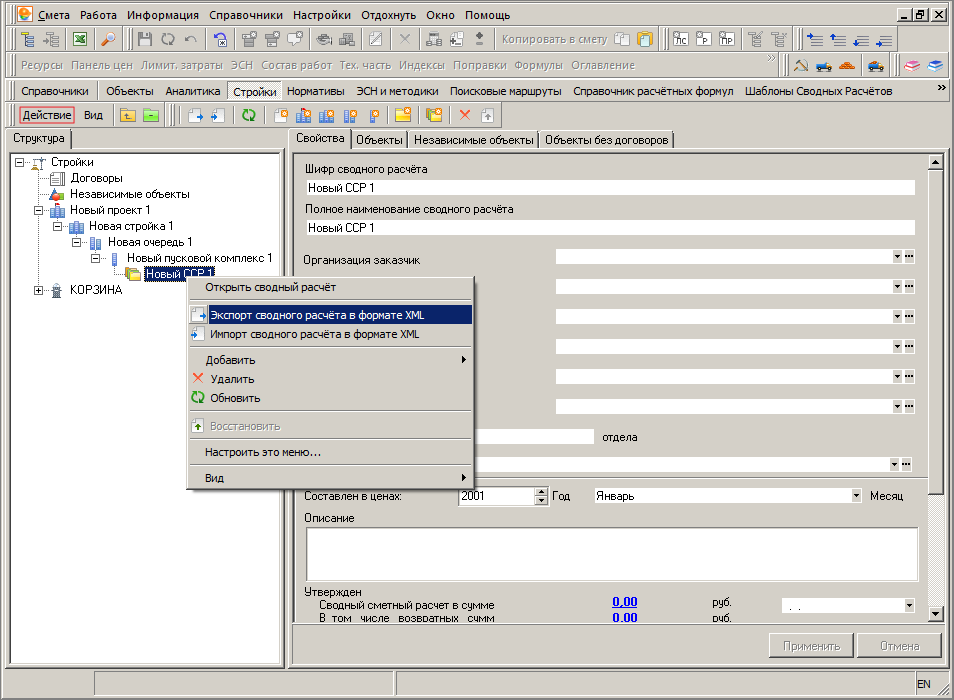 Порядок формирования и ведения федерального реестра сметных нормативов утвержден приказом Минстроя России от 24.10.2017 №1470/пр. Включение в реестр справочной информации осуществляется по мере необходимости, но не реже одного раза в квартал, путем непосредственного размещения такой информации в реестре. Обновленная версия реестра размещается на сайте Минстроя России и сайте ФГИС ЦС.Как информировал портал ЕРЗ.РФ, ранее на портале правовой информации было опубликовано Постановление Правительства РФ №1160 от 12.07.2021 № 1160 «О внесении изменений в постановление Правительства РФ от 23.12.2016 № 1452».Согласно этому документу, информация об индексах изменения сметной стоимости строительства по группам однородных строительных ресурсов начиная с 2022 года подлежит размещению во ФГИС ЦС ежеквартально, не позднее 25-го числа второго месяца квартала, следующего за отчетным. 12.10.2021 За-Строй. Новые правила для гастарбайтеровМВД разрабатывает условия въезда для иностранных граждан, среди которых вынесение за пределы страны миграционных процедурКак мы уже сообщали, Правительство РФ утвердило пилотный проект по привлечению в нашу страну 10-ти тысяч строителей из Узбекистана при условии их вакцинации от коронавирусной инфекции или наличия у них документа о перенесенном заболевании.Первый заместитель министра Министерства внутренних дел РФ Александр Горовой рассказал:Одним из актуальных вопросов международного сотрудничества становится создание зарубежной инфраструктуры для доиммиграционной подготовки иностранных работников в стране постоянного проживания.Александр Владимирович пояснил, что для этого планируется вынесение миграционных процедур за пределы Российской Федерации, в том числе прохождение медицинского освидетельствования, результаты которого признаются в нашей стране, биометрическая регистрация и получение единого документа, оформление полисов медицинского страхования, подбор потенциального работодателя.По словам замминистра, для обеспечения контроля за пребыванием иностранцев будет введён надзор и усовершенствуются меры профилактического характера. Так, мигрантов смогут информировать о необходимости совершения определённых действий и последствиях их неисполнения, принятых в отношении гражданина решениях через личный кабинет на Едином портале государственных и муниципальных услуг либо мобильное приложение.При въезде иностранец будет принимать соглашение о лояльности, нарушение которого может повлечь утрату права на нахождение в России. Такое соглашение представляет собой письменное обязательство соблюдать правила и нормы поведения, принятые в российском обществе, воздерживаться от участия в нарушении общественного порядка, от злоупотребления правом на свободу информации, включая попытки дискредитации или склонения к отрицанию конституционно значимых нравственных и иных ценностей.При этом, по словам представителя МВД, для отдельных категорий граждан предполагается введение правоохранительного режима контролируемого пребывания.К ним, в частности, относятся иностранцы, отбывающие уголовное наказание, не выехавшие из Российской Федерации в установленный срок, подлежащие высылке, страдающие опасными заболеваниями и проходящие лечение в России, имеющие задолженность по уплате налогов на доходы физических лиц в виде фиксированного авансового платежа.Кроме того, ожидается, что с помощью современных технологий сотрудники правоохранительных органов смогут устанавливать местонахождение лиц, уклоняющихся от выезда либо нарушивших режим пребывания в стране. 12.10.2021 За-Строй. Больше законов хороших и разных?Новый состав Госдумы уже в осеннюю сессию может принять ряд законопроектов, касающихся недвижимости и ЖКХ, а также регулирования деятельности СРОСреди законопроектов в высокой степени готовности, уже внесённых в Государственную Думу, эксперты называют – о продлении сроков «дачной амнистии» и дальнейшем упрощении процедуры оформления прав собственности на землю под индивидуальными домами; об определении понятий «многоквартирный дом» и «дом блокированной застройки», а также о создании Фонда развития территорий на базе объединения Фонда ЖКХ и Фонда защиты прав дольщиков.В Национальном объединении строителей рассчитывают на скорое принятие закона, направленного на совершенствование регулирования деятельности саморегулируемых организаций в строительстве и их взаимодействия между собой и банками, в которых размещаются средства компенсационных фондов СРО. Президент НОСТРОЙ Антон Глушков уточнил:Сейчас законопроект рассматривается советом Государственной Думы, он включён в примерную программу нижней палаты парламента на ноябрь 2021 года.В ноябре, по данным господина Глушкова, депутаты могут заняться и законопроектом, направленным на упрощение правил ввода в эксплуатацию построенных зданий и сооружений в седьмых подзонах приаэродромных территорий. Эти законопроекты, по словам Антона Николаевича, имеют довольно высокие шансы быть принятыми на осенней сессии.Эксперты также надеются на принятие закона об энергосервисных контрактах в многоквартирных домах, который был внесён в Госдуму в конце прошлого года, но из-за аппаратных разногласий даже не был направлен в рассылку. В эту сессию, как предполагается, отменят обязательное закрытие открытых систем теплоснабжения, поскольку 1 января 2022 года истекает срок, до которого необходимо было провести необходимые мероприятия. Кроме того, оперативно пройдёт инициатива московских властей, которая касается ужесточения наказания за недобросовестную работу регоператоров по обращению с твёрдыми коммунальными отходами. В то же время, по мнению экспертов, затянутся вопросы снижения максимальной доли расходов граждан на оплату ЖКХ в доходе семьи с 22% до 15% и предоставлением льгот при наличии задолженности.Особые ожидания у экспертов связаны с законопроектом о статусе апартаментов, который разрабатывался несколько лет и, наконец, был внесён на рассмотрение Госдумы в конце апреля. Он является наиболее спорным и может вызвать серьёзные дебаты в парламенте, потому что есть сторонники полного запрета на строительство новых апартаментов, к тому же до сих пор нет понимания, что делать с уже построенными.В случае внесения, по мнению экспертов, вряд ли будет принят законопроект об архитектурной деятельности.Говоря о других инициативах, которые ещё не дошли до Госдумы, эксперты выделили законопроекты о регулировании похоронной деятельности, расширении возможностей обеспечения жильём детей-сирот и пересмотре законодательства о Государственной информационной системе ЖКХ (ГИС ЖКХ). Кроме того, можно ожидать корректировок в ранее принятые законы, например, о бесплатной замене электросчетчиков, газификации населенных пунктов и гаражной амнистии.12.10.2021 Известия. Минстрой определил критерии ветхости домовВ министерстве строительства России утвердили критерии, которые определят «ограниченно годные» здания, и степень их ветхости. Соответствующий приказ вступает в силу 12 октября.Согласно документу, здания, где есть крен, дефекты или повреждения, свидетельствующие о снижении несущей способности, могут быть признаны ограниченно годными.Проживание в таких домах возможно только при условии постоянного мониторинга технического состояния, усиления или восстановления и конструкций. В приказе также говорится, что здание может получить статус «ограниченно годного» в случае отсутствия риска внезапного обрушения, опрокидывания или потери устойчивости.Отмечается, что оценку состояния домов будет проводить региональная межведомственная комиссии. При этом инициировать проверку могут сами собственники жилых помещений. Для этого нужно подать заявление с портала Госуслуг.Решение о признании домов ограниченно годными принимает отдельно каждый субъект страны в течение 30 дней после вынесения соответствующего постановления комиссией. Заявители должны получить ответ от местных властей о статусе дома в письменной или электронной форме.5 октября в Фонде ЖКХ сообщили, что новая программа досрочного расселения жилья, признанного аварийным с января 2017 года, позволит дополнительно переселить в российских регионах более 50 тыс. человек. Приступить к реализации программы планируется уже в 2022 году.Поручение ускорить расселение россиян из аварийного жилья, чтобы «вытащить людей из трущоб» дал президент России Владимир Путин на совещании по экономическим вопросам 28 сентября.13.10.2021 АНСБ. Глава нового комитета Госдумы по строительству назвал приоритетные задачиВновь сформированный комитет Госдумы по строительству и ЖКХ назвал среди приоритетных задач определение статуса апартаментов и утверждение концепции перестройки системы ЖКХ, пишет "Российская газета"."Депутатам предстоит придать законный статус апартаментам и дать отраслям четкие правила игры в вопросах строительства и обслуживания малоэтажного жилья (так называемых таунхаусов). Нас ждет работа по утверждению концепции перестройки системы ЖКХ, которая должна быть готова до конца года", — заявил новый глава комитета Сергей Пахомов в интервью газете.Также среди будущих приоритетов он назвал дальнейшее снижение административных барьеров в строительстве, развитие ИЖС, уточнение статуса таунхаусов, перевод документов в цифровой формат и социальную защиту граждан.Всего в новый комитет вошел 21 депутат. Среди них — те, кто работал в комитете и в Госдуме прошлого созыва (Павел Качкаев, Владимир Ресин и др.), депутаты из бывшего комитета по природным ресурсам, собственности и земельным отношениям, ранее представлявшая "ЖКХ-Контроль" Светлана Разворотнева и др.Комитет по вопросам собственности, земельным и имущественным отношениям возглавил Сергей Гаврилов из КПРФ.Напомним, что апартаменты имеют статус нежилых помещений. Такие объекты оцениваются на 10–15% дешевле аналогичных квартир, при этом возведение апартаментов не предполагает строительства сопутствующей социальной инфраструктуры. Правительство дорабатывает законопроект о статусе апартаментов, его принятие ожидается до конца 2021 года.В мае 2020 года президент Владимир Путин поручил правительству подготовить предложения по упрощению разрешительных процедур в строительстве."Всякие СНИПы, хрипы и примазавшиеся к этому виду деятельности квазиучастники процесса — их нужно, наконец, зачистить, в конце концов. Надо навести там порядок", — отмечал Путин.Источник: Интерфакс12.10.2021 ЕРЗ. Новые индексы изменения сметной стоимости строительства в III квартале 2021 годаОпубликованы письма Минстроя России от 01.10.2021 №42302-АЛ/09 и от 09.10.2021 №43557-ИФ/09 «О рекомендуемой величине индексов изменения сметной стоимости строительства в III квартале 2021 года, в том числе величине индексов изменения сметной стоимости строительно-монтажных работ, индексов изменения сметной стоимости пусконаладочных работ».Указанные Индексы разработаны к сметно-нормативной базе 2001 года в соответствии с положениями Методики расчета индексов изменения сметной стоимости строительства (ИИСС), утвержденной приказом Минстроя России от 05.06.2019 №326/пр, с использованием данных ФАУ «Главгосэкспертиза России», органов исполнительной власти субъектов РФ за II квартал 2021 года с учетом прогнозного показателя инфляции, установленного Минэкономразвития России. Данные письма подготовлены в дополнение к письмам Минстроя России №31891-ИФ/09 от 02.08.2021, №33267-ИФ/09 от 09.08.2021 и №34475-ИФ/09 от 17.08.2021, №35422-ИФ/09 от 20.08.2021, №35822-ИФ/09 от 24.08.2021, №36820-ИФ/09 от 31.08.2021, №38115-ИФ/09 от 07.09.2021, №38891-ИФ/09 от 10.09.2021, №39177-ИФ/09 от 14.09.2021, №39327-ИФ/09 от 14.09.2021, № 40123-ИФ/09 от 20.09.2021, № 41778-АЛ/09 от 29.09.2021.В письме от 01.10.2021 №42302-АЛ/09 строительное ведомство сообщает о рекомендуемой величине ИИСС в III квартале 2021 года, в том числе о величине индексов изменения сметной стоимости строительно-монтажных работ (СМР), индексов изменения сметной стоимости пусконаладочных работ (ПНР). В качестве приложения к данному письму включены:ИИСС СМР и ПНР по объектам строительства, определяемых с применением федеральных и территориальных единичных расценок, на III квартал 2021 года для Приволжского федерального округа (ПФО).ИИСС по элементам прямых затрат по объектам строительства, определяемых с применением федеральных и территориальных единичных расценок, на III квартал 2021 года для ПФО, Уральского федерального округа (УФО).ИИСС линейных объектов капитального строительства — высоковольтных линий электропередачи с применением федеральных единичных расценок на III квартал 2021 года для Центрального федерального округа (ЦФО), Южного федерального округа (ЮФО), ПФО, Дальневосточного федерального округа (ДФО). В письме от 09.10.2021 № 43557-ИФ/09 строительное ведомство сообщает о рекомендуемой величине ИИСС в III квартале 2021 года, в том числе величине ИИСС СМР и ПНР.В качестве приложения к данному письму включены:ИИСС СМР и ПНР по объектам строительства, определяемых с применением федеральных и территориальных единичных расценок, на III квартал 2021 год для ЮФО, ПФО, УФО, Сибирского федерального округа (СФО).ИИСС СМР по объектам космической отрасли, определяемые с применением федеральных единичных расценок, на III квартал 2021 года для ДФО.Одновременно сообщается, что Индексы для субъектов РФ, которые отсутствуют в Приложениях к настоящему письму и ранее опубликованным письмам Минстроя России, будут указаны дополнительно.13.10.2021 ЕРЗ. Установлены допустимые доли иностранных работников на 2022 годНа портале правовой информации опубликовано Постановление Правительства РФ от 07.10.2021 №1706 «Об установлении на 2022 год допустимой доли иностранных работников, используемых хозяйствующими субъектами, осуществляющими на территории РФ отдельные виды экономической деятельности». Постановление устанавливает различные допустимые доли иностранных работников для хозяйствующих субъектов, осуществляющие на территории РФ отдельные виды экономической деятельности.Согласно п. 2 ст. 13.2 115-ФЗ, допустимая доля иностранных работников, используемых в различных отраслях экономики хозяйствующими субъектами, осуществляющими деятельность как на территории одного или нескольких субъектов РФ, так и на всей территории РФ, установленная Правительством РФ, не распространяется на высококвалифицированных специалистов и членов их семей. П. 2 ст. 97 Договора о Евразийском экономическом союзе предусмотрено, что государства-члены ЕАЭС не устанавливают и не применяют ограничения, установленные их законодательством в целях защиты национального рынка труда, за исключением ограничений, установленных Договором о ЕАЭС и законодательством государств-членов в целях обеспечения национальной безопасности (в том числе в отраслях экономики, имеющих стратегическое значение) и общественного порядка, в отношении осуществляемой трудящимися государств-членов трудовой деятельности, рода занятий и территории пребывания.В связи с этим действие Постановления №1706 не распространяется на иностранных граждан, временно и постоянно проживающих в России (имеющих разрешение на временное проживание или вид на жительство), являющихся гражданами государств-членов ЕАЭС и на высококвалифицированных специалистов и членов их семей. Для хозяйствующих субъектов, осуществляющих строительство на территории РФ, устанавливается доля в размере 80% общей численности работников. При этом данный размер не распространяется на хозяйствующие субъекты, осуществляющие деятельность на территории Республики Бурятия, Амурской области и г. Москвы.Для строителей Республики Дагестан эта доля устанавливается в размере 50%, для строителей Краснодарского края — 60%.Для хозяйствующих субъектов, осуществляющих управление недвижимым имуществом за вознаграждение или на договорной основе, размер доли определен в размере 70%. Хозяйствующие субъекты должны до 01.01.2022 привести численность используемых иностранных работников в соответствие с Постановлением.Также стоить отметить, что действие данного документа распространяется на работодателей, которые заявили при государственной регистрации вид деятельности, указанный в Постановлении.Ранее портал ЕРЗ.РФ рассказывал, что в России запускают пилотный проект по привлечению 10 тыс. граждан Узбекистана для осуществления временной трудовой деятельности у российских юридических лиц, осуществляющих хозяйственную деятельность в сфере строительства.13.10.2021 ЕРЗ. Минстрой разработал план по адаптации строительной сферы к изменениям климатаНа своем официальном портале Минстрой России опубликовал проект «Плана адаптации к изменениям климата в сферах строительства, теплоснабжения, водоснабжения и водоотведения РФ».Как отмечается в документе, позитивное последствие от потепления климата в России проявляется в экономии тепловой энергии, поэтому учет климатических особенностей должен быть обязательной составляющей прогнозирования балансов тепловой энергии, балансов потребления горячей, питьевой, технической воды, количества и состава сточных вод, в схемах теплоснабжения, водоснабжения и водоотведения поселений, городских округов.Проектом плана приоритетные адаптационные мероприятия разбиты на следующие группы:Организационный механизм, обеспечивающий реализацию плана мероприятий (механизм управления);Формирование и совершенствование информационно-аналитической базы по вопросам адаптации к климатическим изменениям;Формирование и совершенствование системы мониторинга и нормативно-методической базы в части адаптации к климатическим изменениям;Формирование механизмов финансовой поддержки реализации мероприятий по адаптации к климатическим изменениям.Для всех адаптационных мероприятий установлены контрольные сроки. Первый срок устанавливается до ноября 2021 года. На это время запланировано:формирование рабочей группы по вопросам адаптации к климатическим изменениям. В состав данной группы могут войти представители Минстроя России, заинтересованные федеральные органы исполнительной власти (ФОИВ), теплоснабжающие организации (ТО), организации водопроводно-канализационного хозяйства (ОВКХ) и эксперты.До декабря 2021 года планируется:создание отраслевого аналитического центра при Минстрое России по вопросам адаптации к климатическим изменениям (Центр компетенций). В качестве исполнителей определены Минстрой России, заинтересованные ФОИВ, ТО, ОВКХ, ГК-Фонд содействия реформированию ЖКХ.Следующий контрольный срок установлен на август 2022 года. К данному сроку должно быть выполнено:формирование базы данных, связанных с изменениями климата, в том числе с учащением проявления неблагоприятных условий погоды и связанных с ними опасных гидрометеорологических явлений, и изменение которых может повлиять на «стандартное/обычное» функционирование ТО и ОВКХ.ежегодный сбор сведений о реализуемых пилотных проектах в области адаптации ОТ, водоснабжения и водоотведения к климатическим изменениям, в том числе проектов, реализуемых в других странах. В результате данного мероприятия на базе собранных данных будет разработан комплекс адаптационных мероприятий, рекомендуемых для реализации в субъектах РФ.подготовлен аналитический материал о климатических рисках ТО и ОВКХ, характеристика. Выявлены наиболее подверженные климатические изменения объектов теплоснабжающих организаций и организаций хозяйства. Произведена оценка чувствительности и уязвимости объектов теплоснабжающих организаций и организаций водопроводно-канализационного хозяйства по градации «высокая», «средняя» и «низкая» — в зависимости от вида объекта и его местонахождения. Выявлены нарушения, сбои и аварийные ситуации на ОТ организаций и ОВКХ, вызываемые текущими, а также прогнозируемыми неблагоприятными и опасными явлениями.проведен анализ увеличения количества отключений в системах теплоснабжающих организаций и ОВКХ в связи с ростом количества аварий в силу климатических изменений.В результате реализации указанных мероприятий Минстрой России совместно с Центром компетенций в сентябре 2022 года должны подготовить:доклад в Правительство РФ в котором будет дана оценка финансовых показателей:- оценка возможного ущерба от воздействия климатических рисков на хозяйственную и иную деятельность;- определение потребности в дополнительном финансировании за счет средств бюджетов бюджетной системы.предложения по мерам финансовой поддержки по реализации мероприятий укрепления инфраструктуры, препятствующей неблагоприятным воздействиям климатического характера, а также по системе страхования, снижающей риски и компенсирующей ущерб.В качестве приложения к плану установлены пороговые значения для объектов теплоснабжения, водоснабжения и водоотведения, уязвимых к воздействию наблюдаемых изменений климата. Согласно этим данным, для объектов в указанных отраслях устанавливается умеренно опасный уровень опасности.В то же время пороговое значение для тепловых сетей в результате увеличения повторяемости опасных гидрометеорологических явлений и сильных осадков и как следствие — роста аварий на тепловых сетях, устанавливается как опасный.13.10.2021 ЕРЗ. Как изменится порядок ведения ЕГРЗНа портале проектов нормативных правовых актов размещен проект приказа Минстроя России «О внесении изменений в Порядок ведения единого государственного реестра заключений экспертизы проектной документации объектов капитального строительства и предоставления содержащихся в нем сведений и документов, утвержденный приказом Минстроем России №115/пр от 22.02.2018».Проект приказа вносит изменения в Порядок ведения единого государственного реестра заключений экспертизы проектной документации объектов капитального строительства (ЕГРЗ) в части уточнения перечня органов и организаций, которым предоставляются сведения и документы, содержащиеся в ЕГРЗ, путем дополнения указанного перечня Федеральным казначейством и государственными (муниципальными) заказчиками.Документом устанавливается, что Федеральному казначейству для реализации возложенных на него полномочий оператора государственной автоматизированной информационной системы «Управление» сведения из ЕГРЗ будут предоставляться в полном объеме.Государственным заказчикам сведения будут предоставляться в объеме экономически эффективной проектной документации, а также документов, включенных в разделы реестра, относящиеся к объектам капитального строительства, финансирование которых осуществляется с привлечением средств бюджетов бюджетной системы РФ, субъектов РФ; юридических лиц, созданных муниципальным образованием; юридических лиц, доля РФ, субъекта РФ, муниципального образования в уставном (складочном) капитале которого составляет более 50%. Таким образом, в случае принятия данных изменений у Федерального казначейства и у государственных (муниципальных) заказчиков расширится возможность в применении проектной документации по объектам-аналогам и их поиск среди объектов, размещенных в ЕГРЗ, что в свою очередь должно упростить процесс проектирования.Напомним, что законом 275-ФЗ от 01.07.2021 «О внесении изменений в Градостроительный кодекс РФ (ГрК РФ) и отдельные законодательные акты РФ» в ГрК РФ институт экономически эффективной проектной документации повторного использования был заменен институтом типового проектирования.13.10.2021 РИА Новости. В Госдуме считают, что механизм развития территорий требует настройкиГлава комитета Госдумы Сергей Пахомов: механизм развития территорий требует настройки Председатель комитета Госдумы по строительству и ЖКХ Сергей Пахомов считает, что нынешний механизм комплексного развития территорий требует доработки.Закон о комплексном развитии территорий, направленный на ускорение расселения аварийного и ветхого жилья в регионах России, принят в 2020 году. Он дает регионам право утверждать адресные программы сноса и реконструкции многоквартирных домов, а жильцам - право двумя третями голосов принимать решение о включении их жилья в такие программы"По итогам заседания (комитета - ред.), мы рассмотрели многие вопросы, в том числе закон о комплексном развитии территорий, который начал работать в Московской области. Первый контракт уже заключен, но он показал, что закон требует настройки", - сказал Пахомов журналистам.В июле губернатор Московской области Андрей Воробьёв и гендиректор Фонда ЖКХ Константин Цицин подписали соглашение о начале сотрудничества по комплексному развитию территорий. Реализация первых девяти проектов программы, пять из которых будет реализованы с участием фонда, начнется в 2021-2022 годах. Согласно соглашению, фонд предоставит застройщикам субсидии на общую сумму 1,6 миллиарда рублей.14.10.2021 АНСБ. Разработчики Изменения в СП-48 «Организация строительства» отклонили 60% замечаний13 октября 2021 года состоялось совместное заседание Технического Совета НОСТРОЙ и ПК 5 «Управление жизненным циклом объектов капитального строительства» ТК 465 «Строительство», посвященное обсуждению второй редакции Изменения № 1 к СП 48.13330.2019 «Организация строительства СНиП 12-01-2004».В заседании приняли участие исполнительный директор НОСТРОЙ Виктор Прядеин, представитель разработчика  - НИУ МГСУ - Алексей Юргайтис, более 65 экспертов – членов Технического Совета НОСТРОЙ, членов ПК 5 «Управление жизненным циклом объектов капитального строительства» ТК 465 «Строительство» и приглашенных лиц. В организации мероприятия активное участие принимала Национальная Ассоциация инженеров-консультантов в строительстве (НАИКС).  Напомним, что ПК5 занимается внедрением технологий информационного моделирования на всем жизненном цикле здания. Соответственно, они крайне пристально рассматривали изменения к СП 48.13330.2019 «Организация строительства СНиП 12-01-2004», касающиеся перехода отрасли на ТИМ.Заседание прошло в формате совместной работы над замечаниями, поступившими от профессионального сообщества в рамках процедуры публичного обсуждения Изменения № 1 к СП 48.13330.2019 «Организация строительства СНиП 12-01-2004».Напомним, что ТК 465 «Строительство» вынес этот документ на общественное обсуждение еще 10 июля. Как указывается в представленном пакете документов, Изменения № 1 к СП 48.13330.2019. Свод правил. Организация строительства. СНиП 12-01-2004.выполнены ФГБОУ ВО «НИУ МГСУ» (руководитель разработки -д-р техн. наук, проф. А.А. Лапидус, ответственный исполнитель –канд. техн. наук, доц. Т.К. Кузьмина, исполнитель – А.Ю. Юргайтис) и ООО «НИИ ПТЭС» (канд. техн. наук, доц. Д.В. Топчий).». Как сообщают разработчики документа в пояснительной записке, внесение Изменения №1 в СП 48.13330.2019 «СНиП 12-01-2004 Организация строительства», уточнение дополнительных пунктов в действующей редакции Свода правил позволят значительно сократить потенциальные нарушения участниками строительства организационных аспектов производства, что напрямую влияет на сроки, качество и безопасность производства работ. Совершенствование и регламентирование системного подхода к формированию организационно-технологических решений, контрольным процедурам на стадии строительного производства устранит вольное трактование участникам строительства ряда положений нормативных документов, конкретизирует проводимые верификационные процедуры участниками строительства для установления оптимального баланса системы «затраты на строительный контроль – качество готовой строительной продукции».Напомним также, что Технический Совет НОСТРОЙ 23 июля 2021 года после бурной дискуссии и длительного обсуждения утвердил заключение по проекту изменений №1 к СП 48.13330.2019 «Организация строительства СНиП 12-01-2004» - заключение носило, по большей части, негативный характер, и к нему прилагалось 29 страниц замечаний и предложений, подготовленных НОСТРОем по обращениям профессионального сообщества.Участники заседания Технического совета отмечали, что документ пока еще очень сырой, содержит много лишнего, но при этом не до конца увязан с действующими законами, ГОСТами и СП. Только в области технологий информационного моделирования принято уже более 30 документов – и неувязки видны невооруженным глазом. Например, Градкодекс определяет информационную модель как совокупность данных и документов об объекте капитального строительства, и поэтому невозможно говорить, что стройнадзор будет работать в информационной модели. Скорее, он будет создавать электронные документы, которые потом могут быть размещены в информационной модели. И таких уточняющих замечаний к тексту Изменений в СП-48 очень много. В общем, по словам одного из членов Техсовета, СП получился не для прораба, а для студента, которому нужна лекция об основах организации строительства с применением технологий информационного моделирования.Прошло два месяца, но ситуация только усугубилась, поэтому на заседании эксперты в целом негативно оценили подготовленные изменения к важнейшему своду правил в строительстве, поскольку более 60% замечаний и предложений было отклонено по не вполне объективным причинам.Члены ПК 5 и Технического Совета НОСТРОЙ задали разработчику интересующие их вопросы по замечаниям, не нашедшим отражения в новой редакции Изменения № 1 к СП 48.13330.2019 «Организация строительства СНиП 12-01-2004».Комментируя отдельные озвученные замечания, Алексей Юргайтис выразил готовность вернуться к их повторному рассмотрению, однако участники заседания настойчиво рекомендовали разработчикам пересмотреть каждое из отклоненных замечаний.По итогам заседания будет подготовлено совместное Заключение ПК 5 «Управление жизненным циклом объектов капитального строительства» ТК 465 «Строительство» и Технического Совета НОСТРОЙ, которое будет в установленном порядке направлено в адрес разработчиков Изменения № 1 к СП 48.13330.2019 «Организация строительства СНиП 12-01-2004» и ФАУ «ФЦС».При подготовке использованы материалы сайта НОСТРОЙ14.10.2021 ЕРЗ. Утвержден порядок признания МКД домом, находящимся в ограниченно работоспособном техническом состоянииС 12.10.2021 вступил в силу приказ Минстроя России от 26.08.2021 №610/пр «Об установлении Порядка признания многоквартирных домов находящимися в ограниченно работоспособном техническом состоянии».Согласно указанному порядку, деятельность межведомственной комиссии начинается с приема заявления собственника (собственников) помещений, нанимателя (нанимателей) жилых помещений в многоквартирном доме (МКД), составленного в свободной письменной форме, или решения органа исполнительной власти субъекта РФ, органа местного самоуправления о проведении оценки и обследования технического состояния МКД и прилагаемых к ним документов.Основанием для признания МКД домами, находящимися в ограниченно работоспособном техническом состоянии, является установленное членами саморегулируемой организации, основанной на членстве лиц, выполняющих инженерные изыскания и имеющих право на осуществление работ по обследованию состояния грунтов оснований зданий и сооружений, их строительных конструкций (специализированная организация), техническое состояние строительной конструкции или МКД в целом.Сюда включаются состояние грунтов основания, при котором имеются крены, дефекты и повреждения, приведшие к снижению несущей способности, при этом отсутствует опасность внезапного разрушения, потери устойчивости или опрокидывания. Функционирование конструкций и эксплуатация такого МКД возможны либо при контроле (мониторинге) его технического состояния, либо при проведении необходимых мероприятий по восстановлению или усилению конструкций и (или) грунтов основания и последующем мониторинге технического состояния такого МКД. Результаты обследования МКД специализированной организацией оформляются в форме заключения (заключение специализированной организации), соответствующего ГОСТ 31937-2011 «Межгосударственный стандарт. Здания и сооружения. Правила обследования и мониторинга технического состояния».Порядком устанавливается состав сведений, которые должны быть отражены в заключении специализированной организации.В зависимости от применяемого документа по стандартизации в заключении специализированной организации могут быть отражены следующие сведения:ведомость дефектов и повреждений в несущих строительных конструкциях с указанием типа и материала несущей строительной конструкции, номеров дефектов и повреждений на планах и (или) фасадах и (или) разрезах, видов дефектов и их количественной и (или) качественной оценки, с характеристикой дефектов и повреждений, свидетельствующих об ограниченно работоспособном техническом состоянии, с приложением фотографий дефектов и повреждений;графические схемы (планы, фасады, разрезы) МКД с указанием мест, выявленных в процессе обследования дефектов и повреждений;результаты измерения необходимых для выполнения целей обследования геометрических параметров здания, конструкций, их элементов и узлов;результаты инженерно-геологических изысканий (если они проводились);инструментальное определение параметров дефектов и повреждений;определение фактических характеристик материалов основных несущих конструкций и их элементов;определение реальных эксплуатационных нагрузок и воздействий, воспринимаемых обследуемыми строительными конструкциями с учетом влияния деформаций грунтов основания;определение реальной расчетной схемы МКД и его отдельных строительных конструкций;определение расчетных усилий в несущих строительных конструкциях, воспринимающих эксплуатационные нагрузки;поверочный расчет несущей способности строительных конструкций по результатам обследования.В случае если заключение специализированной организации содержит вывод о нормативном, работоспособном или аварийном техническом состоянии МКД, комиссия возвращает заявителю заявление (решение) с указанием причин возврата.Комиссия проводит визуальное обследование МКД. Если в ходе данного обследования фактическое состояние МКД, выявленные дефекты и их характер не соответствуют информации о таком доме, изложенной в заключении специализированной организации, комиссия возвращает заявителю без рассмотрения заявление (решение) и приложенные к нему документы с указанием причины возврата.Комиссия принимает решение о выявлении оснований для признания МКД домом, находящимся в ограниченно работоспособном техническом состоянии, в том случае, если одновременно:в заключении специализированной организации содержится вывод о выявлении таких оснований;информация, изложенная в таком заключении, подтверждается актом визуального обследования МКД многоквартирного дома.Собственники помещений, наниматели жилых помещений в МКД праве принять участие в указанном заседании с правом совещательного голоса.Решение комиссии, заключение специализированной организации, информация о принятии решений, а также их электронные образы, включаются органом, принявшим решение о признании многоквартирных домов находящимися в ограниченно работоспособном техническом состоянии, в автоматизированную информационную систему «Реформа ЖКХ» (АИС «Реформа ЖКХ»).Заявитель информируется о принятом решении в письменной или электронной форме с использованием информационно-телекоммуникационных сетей общего пользования, в том числе сети «Интернет», включая единый портал или региональный портал государственных и муниципальных услуг.Остальные собственники и наниматели жилых помещений информируются о принятом решении в письменной форме, в том числе путем размещения решения в помещении МКД, определенном решением общего собрания собственников и доступном для всех, а также на своем официальном сайте в сети «Интернет».При устранении основания для признания МКД находящимся в ограниченно работоспособном техническом состоянии, в том числе после проведения мероприятий по восстановлению или усилению строительных конструкций и (или) грунтов основания МКД, может быть инициировано проведение повторной процедуры оценки и обследования технического состояния МКД. Если в результате такой оценки и обследования будет установлено отсутствие основания для признания МКД домом, находящимся в ограниченно работоспособном техническом состоянии, решение о его призвании подлежит отменен, а дом исключается из перечня в АИС «Реформа ЖКХ».Также дом подлежит исключению из данного перечня, если он впоследствии признан аварийным и подлежащим сносу или реконструкции.14.10.2021 ЕРЗ. Средняя рыночная стоимость 1 кв. м жилья будет рассчитываться по новой методикеС 12.10.2021 вступил в силу приказ Минстроя России №584/пр от 18.08.2021 «Об утверждении Методики определения норматива стоимости одного квадратного метра общей площади жилого помещения по РФ и средней рыночной стоимости одного квадратного метра общей площади жилого помещения по субъектам РФ». Приказом предусмотрен расчет стоимости 1 кв. м общей площади жилого помещения по субъектам РФ на основании только средней цены 1 кв. м общей площади жилого помещения на первичном ‎и вторичном рынках жилья.Исключением является расчет норматива для субъектов РФ, входящих в состав Дальневосточного федерального округа (ДФО). Для дальневосточных регионов показатель средней рыночной стоимости 1 кв. м общей площади жилого помещения принимается равным средней цене 1 кв. м общей площади жилого помещения на рынке первичного жилья.При отсутствии в отношении таких регионов указанных данных показатель средней рыночной стоимости 1 кв. м принимается равным средней арифметической стоимости средней цены 1 кв. м общей площади жилого помещения на первичном рынке жилья в субъектах РФ, входящих в состав ДФО. Норматив стоимости 1 кв. м общей площади жилого помещения по РФ определяется как среднеарифметическая величина прогнозных показателей размера средней рыночной стоимости 1 кв. м общей площади жилого помещения по каждому субъекту РФ с учетом регионов, входящих в состав ДФО.Для установления размера средней цены 1 кв. м общей площади жилого помещения на первичном ‎и вторичном рынках жилья будет использоваться официальная статистическая информация Росстата об уровне цен на рынке жилья, размещенная на официальном сайте ведомства.Как ранее уточняли в Минстрое, норматив необходим для расчета социальных выплат на жилье. Таким образом, с 12.10.2021 при расчете размера социальных выплат, предоставляемых гражданам — участникам ведомственной целевой программы «Оказание государственной поддержки гражданам в обеспечении жильем и оплате жилищно-коммунальных услуг» государственной программы РФ «Обеспечение доступным и комфортным жильем и коммунальными услугами граждан Российской Федерации», утвержденной Постановлением Правительства РФ №1710 от 30.12.2017, расчетные показатели средней рыночной стоимости одного квадратного метра, устанавливаемые Минстроем, будут равняться средней рыночной цене 1 кв. м.Портал ЕРЗ.РФ постоянно отслеживает и публикует нормативы стоимости одного квадратного метра общей площади жилого помещения по РФ, устанавливаемые Минстроем РФ.15.10.2021 ЕРЗ. В новый Комитет Госдумы по строительству и ЖКХ вошли депутаты, знающие девелопмент изнутриВ него вошли несколько бывших глав девелоперских компаний, а также ряд представителей отраслевого экспертного сообщества. Структура Госдумы нового (восьмого) созыва включает 32 профильных комитета, руководители и составы которых были утверждены на первом пленарном заседании нижней палаты в начале этой недели. Комитет по строительству и ЖКХ, созданный на базе прежних профильных комитетов Госдумы VII созыва (по транспорту и строительству и по жилищной политике и ЖКХ), стал одним из самых больших в нижней палате — в него вошел 21 депутат.Комитет возглавил депутат от «Единой России» Сергей Пахомов, профессиональный юрист, госслужащий и управленец, в прежнем составе Госдумы занимавший пост зампреда Комитета по жилищной политике и ЖКХ. В состав комитета вошли как уже опытные парламентарии (несколько человек в прежнем составе Госдумы работали в Комитете по природным ресурсам, собственности и земельным отношениям, где занимались вопросами обманутых дольщиков), так и новоиспеченные депутаты. Примечательно, что в должности первых заместителей председателя заместителей Комитета по строительству и ЖКХ утверждены два выходца из девелоперского сообщества.Один из них — автор аналитических публикаций на портале ЕРЗ.РФ, экс-руководитель ГК Атлант Роман Лябихов. Еще одним первым зампредом нового комитета стал экс-глава самарской девелоперской Корпорации КОШЕЛЕВ Владимир Кошелев, возглавлявший комитет по строительству «Деловой России». Кроме того, должность первого зампреда занял признанный эксперт в сфере ЖКХ Павел Качкаев. Заместителем председателя стал еще один отраслевой эксперт, бывший руководитель Рейтингового агентства строительного комплекса (РАСК) Николай Алексеенко. В состав Комитета также вошел опытнейший Владимир Ресин, много лет возглавлявший столичный стройкомплекс.Вновь избранная в Госдуму от «Единой России», на сей раз по «Списку Собянина», видный отраслевой эксперт и правозащитница Светлана Разворотнева, также ставшая зампредом Комитета по строительству и ЖКХ, представляет в нем прекрасную половину человечества. Вошел в комитет и активный защитник интересов обманутых участников долевого строительства Александр Якубовский, руководивший рабочей группой Президиума Генерального совета «Единой России» по защите прав дольщиков. А вот справедливоросс Галина Хованская, много лет руководившая Комитетом Госдумы РФ по жилищной политике и ЖКХ, в новый профильный комитет не вошла. По словам председателя комитета Сергея Пахомова, в числе первоочередных задач, стоящих перед ним и его коллегами:запуск новой программы расселения аварийного жилья;совершенствование механизмов комплексного развития территорий (КРТ);законодательное обеспечение строительства арендного жилья;полное решение проблемы обманутых дольщиков;придание законного статуса апартаментам и предоставление отрасли четких правил по строительству и обслуживанию малоэтажного жилья;совершенствование законодательства для наращивания объемов индивидуального жилищного строительства (ИЖС);снижение административных барьеров в сфере строительства, перевод многих документов в цифровой формат;утверждение (до конца текущего года) концепции перестройки системы ЖКХ.«И, конечно, вопросы защиты жилищных прав граждан, поддержки особо нуждающихся в ней категорий жителей, всегда были и будут нашими приоритетами», — подчеркнул Сергей Пахомов, комментируя для «Российской газеты» задачи нового состава профильного комитета Госдумы.15.10.2021 ЕРЗ. Как изменится госпрограмма «Обеспечение доступным и комфортным жильем»На портале проектов нормативных правовых актов размещен проект Постановления Правительства РФ «О внесении изменений в государственную программу РФ «Обеспечение доступным и комфортным жильем и коммунальными услугами граждан РФ». Напомним, что государственная программа РФ «Обеспечение доступным и комфортным жильем и коммунальными услугами граждан РФ» утверждена Постановлением Правительства РФ №786 (ошибка, № 1710. М.М. Куликов) от 30.12.2017 (Программа).Проектом Постановления предусматривается исключение из данного документа паспорта Программы, перечня участников Программы и сводной информации по опережающему развитию приоритетных территорий по направлениям.Вместе с тем в Программу включена оценка текущего состояния жилищной и жилищно-коммунальной сфер, согласно ей по итогам 2020 года объем ввода жилья составил 82,2 млн кв. м, из которых многоквартирные дома (далее — МКД) — 42,4 млн кв. м, индивидуальное жилищное строительство (далее — ИЖС) — 39,8 млн кв. м.Большая часть жилищного фонда находится в частной собственности, доля которого за последние 20 лет увеличилась в два раза и составила в 2020 году около 86%: жилищного фонда РФ. Жилищная обеспеченность составляет 425 единиц на 1 тыс. человек, что близко к среднеевропейскому уровню.Впрочем, приведенная оценка совпадает с оценкой, опубликованной в проекте Стратегии развития строительной отрасли и жилищно-коммунального хозяйства РФ до 2030 года с прогнозом на период до 2035 года, о которой ранее рассказывал портал ЕРЗ.РФ.Новый раздел Программы посвящен приоритетам и целям государственной политики в жилищной и жилищно-коммунальной сферах.В качестве сосновых приоритетов в государственной политике в жилищной и жилищно-коммунальной сферах обозначены:обеспечение доступности жилья для всех категорий граждан;соответствие объема комфортности жилищного фонда потребностям населенияПриоритет в жилищной сфере — создание условий для роста предложений на рынке жилья, соответствующего потребностям различных групп населения, а также для повышения доступности жилья для всех категорий граждан РФ, в том числе:формирование эффективных рынков земельных участков, обеспеченных градостроительной документацией;обеспечение участков массового жилищного строительства инженерной, коммуникационной и транспортной инфраструктурой, вовлечение в проекты жилищного строительства неиспользуемых или используемых неэффективно государственных и муниципальных земельных участков, в том числе с помощью акционерного общества «ДОМ.РФ»;развитие строительного комплекса и производства строительных материалов, изделий и конструкций с применением инновационных, в том числе энергосберегающих, технологий;содействие внедрению инновационных технологий в сфере жилищного строительства и коммунального хозяйства, развитию отечественного производства строительных материалов, изделий и конструкций;содействие в развитии проектов комплексного развития территорий;стимулирование малоэтажной застройки;использование инфраструктурных облигаций в сфере жилищного строительства, средств Фонда национального благосостояния, а также инфраструктурных бюджетных кредитов (на возвратной основе) в целях реализации проектов по строительству, реконструкции, модернизации объектов инфраструктуры;содействие в развитии государственно-частного партнерства;разработка новых и совершенствование действующих институтов жилищного рынка, обеспечивающих повышение доступности жилья;повышение доступности ипотечных кредитов для граждан;разработка и организация института найма жилья и создание жилищного фонда социального использования для предоставления жилых помещений.Реализация государственной политики в жилищной и жилищно-коммунальных сферах будет способствовать достижению следующих целей:Цель 1 — увеличение годового объема ввода жилья до 120 млн кв. м к 2030 году.Цель 2 — улучшение жилищных условий к 2030 году не менее 5 млн семей.Цель 3 — расселение до 2024 года 8,9 млн кв. м жилищного фонда, признанного непригодным для проживания по состоянию на 1 января 2017 года.Цель 4 — повышение в полтора раза комфортности городской среды.Цель 5 — обеспечение качества и доступности услуг жилищно-коммунального хозяйства для не менее 50% населения.В Постановлении указывается, что управление в сфере жилищной политики и жилищно-коммунального хозяйства будет осуществляться посредством задач, сформированных в рамках федеральных проектов, не входящих состав национальных проектов. В качестве развития кадрового потенциала в строительной отрасли предлагается развивать движения студенческих отрядов.В качестве источников финансирования для решения поставленных задач указаны:предоставление субсидий субъектам РФ на софинансирование расходных обязательств;предоставление субсидий субъектам РФ на софинансирование расходных обязательств;возмещением российским кредитным организациям недополученных доходов по кредитам, выданным в целях реализации проектов жилищного строительства;предоставление молодым семьям и молодым ученым социальных выплат на приобретение (строительство) жилья.Проектом Постановления определяются приоритетные территории России, в которых социально-экономическое развитие должно быть выше среднего уровня по стране. К таким территориям отнесены:Дальневосточный федеральный округ;Арктическая зона;Республики Крым и г. Севастополь;Калининградская область;Северо-Кавказский федеральный округ.Общественное обсуждение документа продлится до 28 октября 2021 года.ПРАВИТЕЛЬСТВО, СЧЕТНАЯ ПАЛАТА, ГЕНПРОКУРАТУРА, ОБЩЕСТВЕННАЯ ПАЛАТА08.10.2021 АНСБ. В России появится цифровая экосистема строительной отраслиПо словам Хуснуллина, это означает беспрепятственный доступ как предпринимателей, так и жителей к суперсервису "Цифровое строительство" во всех регионах."Умную" цифровую экосистему строительной отрасли планируется создать к 2030 году в рамках стратегической инициативы "Новый ритм строительства", сообщила в пятницу пресс-служба вице-премьера РФ Марата Хуснуллина."В планах - к 2030 году сформировать "умную" цифровую экосистему строительной отрасли. Это означает не только перевод всех услуг в исключительно электронный вид, но и беспрепятственный доступ как предпринимателей, так и жителей к суперсервису "Цифровое строительство" во всех регионах", - говорится в сообщении.Ранее правительство РФ утвердило перечень из 42 стратегических инициатив социально-экономического развития страны, которые будут реализовываться в форме федеральных проектов в течение двух этапов - до 2024 года и до 2030 года. Проекты разделены на шесть ключевых направлений: социальная сфера, строительство, экология, цифровая трансформация, технологический рывок и государство для граждан. На реализацию инициатив до 2024 года потребуется 4,6 трлн рублей.Источник: ТАСС08.10.2021 Сайт Правительства. Дмитрий Григоренко рассказал о новой системе мониторинга реализации нацпроектовСовещание по вопросу мониторинга реализации нацпроектов в Координационном центре Правительства.Мероприятия всех 15 национальных проектов, запланированные на 2021 год, исполнены на 87%. Об этом сообщил вице-премьер Дмитрий Григоренко на совещании по вопросу мониторинга реализации нацпроектов в Координационном центре Правительства.«Я рассчитываю, что мы сохраним выбранный темп и выполним всё, что запланировали, в установленные сроки», – отметил Заместитель Председателя Правительства.Национальные проекты являются важнейшей составной частью работы по реализации национальных целей, утверждённых Президентом. За каждым показателем, включённым в тот или иной нацпроект, стоят конкретные мероприятия – строительство школы, детского сада, дороги, жилого дома, напомнил Дмитрий Григоренко. Задача заключается в том, чтобы всё, что заявлено в нацпроектах, было выполнено.Общая стоимость национальных проектов превышает 11 трлн рублей. В 2021 году объём бюджетного финансирования составляет 2,4 трлн рублей.«Национальные проекты финансируются в приоритетном порядке и в полном объёме. Проблем с этим нет», – подчеркнул Дмитрий Григоренко.Особое внимание Правительство уделяет эффективности каждого бюджетного рубля, который идёт на реализацию нацпроектов. Для повышения качества управления реализацией мероприятий используется новая автоматизированная система мониторинга и анализа нацпроектов.В ней ответственные министерства формируют отчётные данные по нацпроектам. Министерство экономического развития осуществляет их мониторинг и анализ результативности.Процесс полностью автоматизирован, данные для анализа запрашиваются из систем первоисточников. Итоговый уровень достижения рассчитывается системой.Цифровизация даёт принципиально новые возможности в части качества управления нацпроектами и контроля за их результатами. «Мы можем не только наблюдать, как идёт реализация, но и хорошо представляем себе, что делается лучше, что хуже, что ещё не сделано, понимаем текущий статус каждого мероприятия», – уточнил Дмитрий Григоренко.Новая система мониторинга также позволяет заранее прогнозировать возможные риски и как можно раньше адекватно на них реагировать, не давая запланированным мероприятиям отклоняться от графика.«Система мониторинга национальных проектов себя полностью зарекомендовала. Она позволяет одновременно мониторить и бюджетную составляющую, и составляющую достижения конечных показателей, и все контрольные события», – отметил, выступая на совещании, Министр экономического развития Максим Решетников.По словам главы Минэкономразвития, принято решение этот подход распространить на государственные программы и национальные цели, признав его успешным.10.10.2021 АНСБ. Правительство утвердило перечень инициатив по развитию России до 2030 годаПравительством РФ утвержден перечень стратегических инициатив социально-экономического развития до 2030 года.В соответствии с Распоряжением №2816-р от 6 октября 2021 г. в раздел "Строительство" включены семь инициатив:Реинжиниринг правил промышленного строительства (Отв. – Минэкономразвития России)Города больших возможностей и возрождение малых форм расселения (Отв. – Минэкономразвития России)Национальная система пространственных данных (Отв. – Росреестр)Мой частный дом (Отв. – Минстрой России)Мобильный город (Отв. – Минстрой России)Новый ритм строительства (Отв. – Минстрой России)Инфраструктурное меню (Отв. – Минстрой России)Инициативы должны обеспечить снижение затраты бизнеса на строительство новых объектов, упрощение строительства объектов ИЖС за счет изменения правил выделения земельных участков и упрощение подключения ко всем видам сетей, разработку и внедрение специальных ипотечных продуктов.Представляя документ на заседании правительства 7 октября, Михаил Мишустин отметил, что для каждой инициативы обозначены конкретные результаты на двух горизонтах планирования - до 2024 и до 2030 годов.Стоимость реализации инициатив до 2024 года правительство оценило в 4,6 трлн рублей."Все эти инициативы правительство включило в единый план по достижению национальных целей развития, которые определил президент на ближайшие 10 лет. Подготовка этого объёмного стратегического документа также завершена", - подчеркнул глава правительства.Михаил Мишустин напомнил, что единый план связывает в единое целое национальные цели, государственные программы и проекты. В едином плане установлены конкретные показатели, на которые правительству предстоит выйти как на федеральном уровне, так и по субъектам.Реализацию стратегических инициатив планируют обсудить в Сочи на Российском инвестиционном форуме, который пройдет с 17 по 19 февраля 2022 года.11.10.2021 За-Строй. Три лидера среди напроектовВ число наиболее успешно реализующихся национальных проектов вошёл жилищныйЗаместитель председателя Правительства РФ Дмитрий Григоренко в минувшую пятницу провёл совещание по вопросам мониторинга выполнения национальных проектов. По его словам, на текущий момент реализация запланированных на 2021 год мероприятий в рамках нацпроектов составляет порядка 87%:Я могу назвать три лучших национальных проекта на сегодняшний день – «Культура», «Жильё» и «Экспорт». По «Жилью» и «Культуре» у нас на сегодняшний день порядка 99-ти процентов выполнение от запланированного. По «Экспорту» чуть-чуть пониже, но это вот три лидера на сегодняшний день.Ранее пресс-служба Кабмина сообщала, что финансирование национальных проектов Российской Федерации в 2022-2024 годах составит 8,6 триллиона рублей. Такие параметры заложены в проект бюджета нашей страны на предстоящую трёхлетку.14.10.2021 СГ. Еще 15 регионов России получат кредиты на развитие инфраструктурыОдобрены заявки 15 регионов России на получение инфраструктурных бюджетных кредитов на общую сумму порядка 49 млрд рублей по итогам заседания правительственной комиссии по региональному развитию РФ, состоявшейся под председательством вице-премьера Марата Хуснуллина, сообщила пресс-служба Минстроя России.Сегодня одобрение получили заявки Смоленской, Тверской, Оренбургской, Кемеровской, Томской, Ярославской областей, Республик Крым, Адыгея, Северная Осетия-Алания, Алтай, Хакасия, Коми, Бурятия, Приморский, Ставропольский края.Для развития инфраструктуры заявки на предоставление бюджетных кредитов в объёме свыше 1,3 трлн рублей̆ направили 83 субъекта. «Утвержденный лимит кредитов составляет 500 млрд рублей, поэтому возможность кредитования субъектов в объеме, превышающем лимит, будет рассмотрена на конкурсной основе», – сказал вице-премьер, открывая заседание.В Тверской области предусмотрено строительство новой железнодорожной ветки в рамках комплексного развития городской и рекреационной среды в особой экономической зоне «Завидово». В Крыму дополнительное финансирование направят на реконструкцию газораспределительной станции и строительство автодороги в Симферополе. Кемеровская область – Кузбасс создаст объекты инженерной и транспортной инфраструктуры для развития застроенных территорий центрального района в Кемерово. Смоленская и Томская область за счет получения ИБК построят дороги. Для электроснабжения рекреационно-оздоровительного комплекса «Катунь» Республике Алтай одобрена заявка на строительство подстанции. В городе Оренбурге предусмотрено технологическое присоединение к инженерным сетям жилого комплекса «Молодой Оренбург». Ставропольский край направил заявку на строительство канализационной линии и очистных сооружений в Промышленном районе Ставрополя. Инфраструктурное развитие центра города Улан-Удэ запланировано в Республике Бурятия при строительстве 166 тыс. кв. м жилья, а также на реконструкцию тепломагистрали №3, что позволит ликвидировать шесть котельных, в том числе две мазутные, расположенные в водоохранной зоне реки Селенги экосистемы озера Байкал. В Ярославской области финансы направят на строительство инженерных сетей, детского сада и автодорог. Кроме этого, будет осуществлена реконструкция улиц в исторической части Углича. В Приморском крае бюджетный кредит направят на создание инженерной инфраструктуры. В Республике Коми в рамках реализации проекта жилого комплекса запланировано строительство школы. В Северной Осетии – Алании дополнительное финансирование направят на создание многофункционального центра во Владикавказе. В Республике Адыгея построят социальную и инженерную инфраструктуру.«Всего по результатам состоявшихся штабов одобрены заявки по лимитам от 69 субъектов на общую сумму, превышающую 420 млрд рублей. Представленные проекты дадут возможность ввести порядка 66, 7 млн кв. метров жилья. Еще до 25 октября рассмотрим заявки от 15 регионов» – отметил Министр строительства и ЖКХ РФ Ирек Файзуллин.15.10.2021 АНСБ. Правительство одобрило заявки регионов на 49 млрд рублей инфраструктурных кредитов14 октября вице-премьер Марат Хуснуллин провёл заседание президиума Правительственной комиссии по региональному развитию. Заседание прошло в режиме видеосвязи в рамках программы рабочей поездки вице-премьера в Сахалинскую область.«Для развития инфраструктуры 83 субъекта направили заявки на предоставление бюджетных кредитов в объёме свыше 1,3 трлн рублей, – доложил вице-премьер, открывая заседание. – Утверждённый лимит кредитов составляет 500 млрд рублей, поэтому возможность кредитования субъектов в объёме, превышающем лимит, будет рассмотрена на конкурсной основе».В рамках работы участники совещания рассмотрели и утвердили заявки 15 регионов на общую сумму 49 млрд рублей. Большинство утверждённых заявок предполагает финансирование развития инженерной и дорожной инфраструктуры, необходимой для жилищного строительства.Так, бюджетный кредит в размере 9,37 млрд рублей будет направлен в Приморский край для финансирования строительства инженерной и дорожной инфраструктуры при комплексной застройке территорий с вводом около 2,2 млн кв. м жилья. При реализации проектов также будут построены объекты социальной инфраструктуры: школы, детские сады, лечебные и спортивные учреждения, культурно-развлекательные объекты.Ставропольский край получит бюджетный кредит в размере 6,57 млрд рублей. Средства будут направлены на строительство канализационных сооружений в Ставрополе, в том числе для комплексной жилищной застройки с вводом жилья в объёме около 1,1 млн кв. м и строительством 3 школ на 3300 мест и 8 детских садов на 450 мест.Для Оренбургской области одобрен бюджетный кредит в размере 5,87 млрд рублей для технологического присоединения к инженерным сетям и развития дорожной инфраструктуры при комплексной застройке новой территории Оренбурга «Молодой Оренбург» с вводом 3,34 млн кв. м жилья и созданием около 6,5 тыс. рабочих мест. Проектом также предусмотрено открытие 29 детских садов, 13 школ, 4 поликлиник и больницы.Бюджетный кредит на сумму 5,58 млрд рублей будет предоставлен Кемеровской области для развития инженерной и дорожной инфраструктуры в особой экономической зоне ППТ «Кузбасс», а также в застроенных районах Кемерова жилой площадью свыше 1,1 млн кв. м, где проектом в том числе предусмотрено строительство 5 школ на 3975 учеников и 12 детских садов на 2680 мест.Для Республики Крым одобрена заявка на кредит в объёме 4,5 млрд рублей. Средства пойдут на реализацию проектов инженерного и дорожного инфраструктурного обеспечения при жилищном строительстве с вводом свыше 0,7 млн кв. м жилья.Ярославская область получит свыше 2,95 млрд рублей на затраты по реконструкции магистралей и улиц с переустройством инженерных коммуникаций в исторической части Ростова Великого и Углича, а также на финансирование затрат при комплексной застройке территорий в Ярославле с возведением детского сада на 280 мест и школы для 1100 учеников. Проекты обеспечат создание 1800 рабочих мест.Также для развития дорожной сети Смоленской области одобрен кредит в размере 0,4 млрд рублей. Средства будут направлены на финансирование проекта застройки территории микрорайона Новосельцы-2 в д. Новосельцы Смоленского района. Проект повысит уровень комфорта городской среды при жилищном строительстве, а также свяжет район новостроек с территорией Смоленска.Для обеспечения транспортной доступности новых районов жилой застройки, а также для разгрузки наиболее напряжённых направлений Томской агломерации правкомиссия одобрила для Томской области бюджетный кредит в размере 1,8 млрд рублей. Средства пойдут на строительство участка автомобильной дороги «Малое транспортное кольцо г. Томска».На модернизацию систем теплоснабжения населённых пунктов Республики Хакасия при комплексной жилой застройке региону одобрен бюджетный кредит в размере 0,19 млрд рублей. Площадь жилищного строительства составит более 1,8 млн кв. м, включая индивидуальное жилищное строительство в объёме более 0,9 млн кв. м. Также проектами предусмотрено строительство социальных объектов: детского сада на 120 мест, школы на 250 мест и досугового центра на 450 мест.Республике Бурятия одобрен бюджетный кредит в размере около 2,88 млрд рублей. Деньги будут направлены на развитие инфраструктуры в Улан-Удэ при строительстве 166 тыс. кв. м жилья, а также на реконструкцию тепломагистрали №3, что позволит ликвидировать 6 котельных, в том числе 2 мазутные, расположенные в водоохранной зоне р. Селенги экосистемы озера Байкал. По итогам проекта будет снижено количество вредных выбросов, уменьшится количество аварийных ситуаций, а также сократятся расходы на топливо в шесть раз.Для Республики Коми одобрен бюджетный кредит в объёме 2,45 млрд рублей для капремонта дорожной инфраструктуры при промышленном строительстве, а также для создания инженерной, дорожной и социальной инфраструктуры при жилищном строительстве. По итогам реализации проекта планируется ввод жилья в объёме 250 тыс. кв. м, а также открытие школы на 825 мест.«Видим востребованность инфраструктурных кредитов со стороны регионов. Важно, что субъекты инвестируют часть средств в создание производственной инфраструктуры особых экономических зон, технопарков и промпарков. Это позволит создать более 5 тыс. новых рабочих мест и даст дополнительный импульс для развития экономики. Мы уже одобрили проекты, включающие в себя развитие инфраструктуры при строительстве индустриальных парков в Ульяновской и Воронежской области, ОЭЗ в Алтайском крае и Владимирской области. Сегодня одобрили заявку на развитие ОЭЗ “Завидово” в Тверской области», – отметил заместитель Министра экономического развития Сергей Галкин.В Тверскую область будет направлено 3,8 млрд рублей бюджетного кредита для финансирования проекта по комплексному развитию городской и рекреационной среды в особой экономической зоне «Завидово». Проектом предусмотрено строительство новой железнодорожной ветки, которая соединит Ленинградский вокзал Москвы и курорт Завидово (от станции Путепроводная до транспортно-пересадочного узла в Завидово, объединяющего все виды транспорта). Это повысит транспортную доступность курорта и увеличит ежегодный пассажиропоток до 1,2 миллиона человек, откроет новые туристические маршруты, включая речные, а также увеличит транспортный грузооборот.На сегодняшнем заседании правкомиссия также одобрила заявки ряду других регионов на предоставление бюджетных кредитов для финансирования строительства инфраструктуры в сфере туризма.Для Республики Адыгея одобрена заявка на бюджетный кредит в объёме 1,1 млрд рублей для развития инженерной и социальной инфраструктуры при комплексной застройке территории Майкопа, а также для строительства обеспечивающей инфраструктуры многофункционального туристско-рекреационного парка «Даховская поляна».Заявка на кредит в сумме 0,8 млрд рублей одобрена для Республики Северная Осетия на цели развития инженерной и дорожной инфраструктуры при жилищной застройке Владикавказа и пригорода с вводом более 0,1 млн кв. м жилых площадей, а также при строительстве аквакомплекса «Аквасити» и развитии туристско-рекреационного комплекса «Кахтисар». Проектами предусмотрено создание свыше 3,2 тыс. рабочих мест.Республике Алтай одобрена заявка на кредит в размере 0,8 млрд рублей для создания инженерной инфраструктуры при строительстве рекреационно-оздоровительного комплекса «Катунь». Реализация проекта повысит ежегодный приток туристов до 85,7 тысячи человек, а также обеспечит условия для дальнейшего строительства жилья.«По итогам сегодняшнего штаба всего правительственной комиссией одобрены заявки на инфраструктурные бюджетные кредиты 69 субъектам на сумму свыше 420 млрд рублей. Эффект от региональных проектов мультипликативный. Помимо развития инженерной, социальной, дорожной инфраструктуры, необходимой для строительства жилья, развитие получат и другие сферы, такие как туристическая, промышленная, экологическая. Уверен, что это финансирование даст положительный результат работы, направленной на повышение качества жизни граждан», – заявил Марат Хуснуллин.Министр строительства и ЖКХ Ирек Файзуллин оценил важность нового финансового инструмента для достижения показателей нацпроекта «Жильё и городская среда» и обозначил дальнейшие планы работы по рассмотрению региональных заявок. «Представленные проекты дадут возможность построить значимые для регионов инфраструктурные объекты и ввести порядка 66,7 млн кв. м жилья. Ещё в рамках лимита рассмотрим заявки от 15 регионов», – отметил Ирек Файзуллин.МИНСТРОЙ, МИНИСТЕРСТВА И ВЕДОМСТВА08.10.2021 Строительство.RU. Возможность изменения цены контрактов на проведение капремонта МКД не повлечёт роста размеров взносов граждан на эти целиРешение о возможности изменения цены контрактов не связано с повышением взносов граждан на капремонт. Об этом заявила статс-секретарь - заместитель Министра строительства и ЖКХ РФ Светлана Иванова.Оно касается строительных контрактов и взаимоотношений региональных фондов с подрядчиками. Документ предусматривает возможность увеличения цены договора на капитальный ремонт до 25% в связи с изменением стоимости строительных ресурсов.Источником такого увеличения цены договора является экономия, образующаяся в ходе реализации программ капитального ремонта: при разработке проектной (сметной) документации, невозможность выполнить ряд работ в связи с недопусками.«Отмечу, что эта мера касается непосредственно стоимости контрактов по капитальному ремонту, а не изменения взносов граждан за капитальный ремонт, полномочия по которым зафиксированы за российскими регионами. Изменение цен на строительные материалы напрямую отражается на итоговой цене капитального ремонта. Поэтому для того, чтобы не допустить срыва уже заключенных контрактов и соблюсти утвержденный график работ в домах, Постановление № 1667 разрешает изменять цену контракта по капитальному ремонту до 25% при условии обязательного подтверждения необходимости корректировок экспертизой. Такое увеличение должно быть не выше предельной стоимости капитального ремонта, установленной в регионе, и не влечет увеличения платы для граждан за капитальный ремонт.Ранее у региональных операторов была возможность увеличить цену договора на капитальный ремонт до 15% в связи с ростом объёмов выполнения работ, возможность увеличения цены в связи с ростом стоимости материалов до постановления № 1667 отсутствовала» - пояснила Светлана Иванова.12.10.2021 ЕРЗ. Минстрой инспектирует регионы в поисках лучших застройщиковЛучшие реализованные отраслевые проекты будут отмечены в рамках деловой программы «Строим в цифре».C 26 по 27 октября 2021 года в Москве состоится Международный бизнес-форум недвижимости «Строим в цифре» и будут подведены итоги Международного конкурса реализованных проектов Grand International Development Awards. Минстрой России направил региональным руководителям высших исполнительных органов власти письмо с подробной информацией о мероприятии.«Миссия конкурса — поощрение строителей, архитекторов, представителей региональной власти и иных участников из отраслей, причастных к реализации проектов», — отмечается в письме строительного ведомства за подписью министра строительства и жилищно-коммунального хозяйства России Ирека Файзуллина. По информации ведомства, в ходе форума состоятся дискуссии с участием ведущих экспертов инвестиционно-строительной и смежных отраслей, имеющих опыт реализации проектов на основе информационного моделирования. Конкурс реализованных проектов GRAND International Development Awards пройдет в рамках важного для отрасли события, что, безусловно, обеспечит конкурсантам известность на федеральном уровне и подчеркнет специфику их компаний, в том числе для российских финансовых деловых кругов.В престижном конкурсе традиционно принимают участие компании, которые строят в жилищной сфере, создают гостиничные и санаторно-курортные комплексы, формируют промышленные и инновационные кластеры. В этом году по предложению председателя конкурсной комиссии, депутата Госдумы Владимира Ресина список номинаций расширен до 25-ти номинаций. В рамках конкурса будет определена и самая яркая персона российского рынка недвижимости. Здесь главным критерием является вклад, который внес конкретный человек в развитие данного рынка. В письме министра подчеркивается, что цель форума — формирование эффективной системы управления жизненным циклом объектов капитального строительства с использованием инновационных технологий информационного моделирования.Форум и конкурс проходят с 2016 года при поддержке Министерства строительства и ЖКХ РФ, Аналитического центра при Правительстве РФ, Союза архитекторов России, Торгово-промышленной палаты РФ и Финансового университета при Правительстве РФ. В деловой программе согласовано участие министра строительства и ЖКХ РФ Ирека Файзуллина Президента Союза архитекторов России Николая Шумакова, депутата Госдумы, заведующего базовой кафедрой «Управление проектами и программами Capital Group» РЭУ им. Г.В. Плеханова Владимира Ресина, руководителей институтов развития ВЭБ.РФ, ДОМ.РФ и др. По результатам проведения форума планируется сформировать портфель эффективных практик проектного управления. Итоговые материалы будут направлены в органы государственной власти, отраслевые объединения и компании, участвующие в мероприятия.Международный бизнес-форум недвижимости «Строим в цифре» пройдет в Москве на площадках Центра международной торговли по адресу Москва, Краснопресненская набережная, дом 12. Организаторы мероприятия обращают внимание на необходимость соблюдения установленных мер безопасности в связи с неблагоприятной текущей эпидемиологической обстановкой в России и в мире.Дополнительная информация о форуме и конкурсе размещена на официальных сайтах: htpp:/мбфн.рф, htpp:/лучшийпроект.рф.Заявки на участие в конкурсе и форуме направляйте в Оргкомитет Форума на адрес электронной почты konkurs@forumproperty.org, справки по телефону 8-903-968-08-47 (Фатеева Ирина Юрьевна).12.10.2021 ЗаНоСтрой. Ирек Файзуллин: Комплексный подход к развитию территорий сегодня является одним из приоритетных направлений строительной отраслиМинистр строительства и жилищно-коммунального хозяйства РФ Ирек Файзуллин в составе делегации председателя Правительства РФ Михаила Мишустина посетил Курскую область. Об этом сообщили наши коллеги из пресс-службы Минстроя России.В рамках рабочей поездки господин Файзуллин осмотрел ход строительства микрорайона «Северный», на территории которого возведут два детских сада за счёт получения регионом инфраструктурного бюджетного кредита.
«Комплексный подход к развитию территорий сегодня является одним из приоритетных направлений строительной отрасли. Благодаря новым возможностям, в том числе, получению бюджетных кредитов, в Курской области своевременно появится необходимая инфраструктура. В столице региона будут построены объекты социальной инфраструктуры, водовод и дорога», – отметил Ирек Энварович.Участники делегации также посетили Курскую областную клиническую больницу, в том числе строящийся корпус инфекционного отделения, строительство которого было начато в январе 2021 года. Корпус оснастят аппаратами ИВЛ, компьютерным томографом и другим оборудованием. Здесь будут оказывать помощь пациентам с коронавирусом и другими инфекционными заболеваниями. Открытие ковидного отделения запланировано на ноябрь 2021 года. Общая площадь здания составит более 19-ти тысяч квадратных метров. Завершить строительство планируется до конца текущего года.Губернатор Курской области Роман Старовойт представил проект строительства многопрофильной детской клинической больницы. В больнице будет размещён стационар на 320 коек, 9 соматических и 5 хирургических отделений, анестезиология и реанимация на 18 коек, 4 операционных блока, детский консультационно-диагностический центр на 450 посещений в смену. Заявка на финансирование строительства учтена в проекте бюджета на 2022 год. Новую больницу планируется ввести в эксплуатацию в 2024-ом.12.10.2021 СГ. Регионам предложили ускориться по принятию проектов КРТМинстрой России рекомендовал всем регионам России до конца года принять решение по комплексному развитию территории. Об этом сообщила директор департамента КРТ министерства строительства и ЖКХ РФ Мария Синичич.«Мы приступаем ко второму большому этапу: непосредственной реализации проектов КРТ. Субъектом рекомендовано до конца года принять не менее одного решения по реализации КРТ», – сказала она, выступая на Всероссийском форуме «Лучшие продуктовые решения и тренды жилой недвижимости».По ее словам, большинство субъектов РФ завершило формирование региональной законодательной базы, необходимой для реализации закона о КРТ. 13 субъектами принято решение по новому законодательству, необходимому для реализации закона о КРТ, – это Москва, Московская область, Ханты-мансийский округ, Сахалин, Нижегородская область и ряд других.Мария Синичич отметила, что работа в этом направлении продвигается хорошими темпами. «Мы сейчас работаем на над дорожными картами по КРТ, в 31 субъекте решения подготовлены и в ближайшее время будут опубликованы. У нас осталось лишь несколько «двоечников», это порядка 10-12 субъектов РФ», – сказала директор департамента.Она также сообщила, что Минстрой России прорабатывает с банками новые механизмы финансирования проектов КРТ.«Вся эта деятельность по комплексному развитию территорий требует субсидирования и дополнительных вложений, сейчас ведется большая работа с банками в части механизма финансирования таких проектов», – отметила Мария Синичич.Так, по ее словам, в рамках работы Минстроя России разработано так называемое инфраструктурное меню, которое объединяет в себе все варианты финансирования таких проектов. «Это инфраструктурные бюджетные кредиты, которые уже получили подтверждение для 53 субъектов РФ, инфраструктурные облигации, программа «Стимул», программа субсидирования процентных ставок, поддержка низкомаржинальных проектов, софинансирование строительства объектов транспортной инфраструктуры», – уточнила Мария Синичич.13.10.2021 РИА Новости. Минстрой намерен увеличить жилфонд России до 34 "квадратов" на человекаМинстрой намерен увеличить жилфонд России до 34 "квадратов" на человека к 2030 годуОбеспеченность жильем в России к 2030 году должна достигнуть 33,8 квадратного метра на человека, следует из разработанного Минстроем проекта стратегии развития строительной отрасли и ЖКХ страны.По данным министерства, общая площадь жилищного фонда России на конец 2020 года составила 3,9 миллиарда квадратных метров, из них 2,4 миллиарда – в многоквартирных домах. При этом на одного человека в среднем приходится 26,9 квадратных метра."В результате реализации стратегии к 2030 году будет построен 1 миллиард квадратных метров жилья и достигнута обеспеченность населения жильем на уровне 33,8 квадратного метра на человека", - говорится в документе.В проекте отмечено, что обеспеченность жильем во всех регионах страны ниже аналогичного показателя стран Восточной Европы, где на человека в среднем приходится 35 квадратных метров. При этом по итогам 2020 года в 21 регионе России обеспеченность жильем составила менее 21,3 квадратного метра на человека.Объем вводимого жилья на одного человека в 2020 году в России составил 0,56 квадратного метра, также уточняется в тексте.В настоящее время проект проходит стадию общественных обсуждений, они должны завершиться 31 октября.​11.10.2021 ЗаНоСтрой. Сергей Музыченко: Проектировщики теперь могут предложить различные решения без ущерба для надёжности работы и безопасности окружающей средыМинстроем России внесено Изменение №1 к СП 284.1325800.2016 «Трубопроводы промысловые для нефти и газа. Правила проектирования и производства работ» (СП 284). Об этом сообщили наши коллеги из пресс-службы ведомства.
«Обновлённый документ позволяет оптимизировать процесс разработки специальных технических условий, особенно в части требований по установке отсекающих задвижек при «переходе через водные преграды». В своде правил установлены чёткие критерии определения «подводного перехода», что позволяет проектировщикам при определённых условиях предложить различные решения без ущерба для надёжности работы такого перехода и безопасности окружающей среды», – рассказал заместитель министра строительства и жилищно-коммунального хозяйства РФ Сергей Музыченко.Актуализированные требования свода правил, в том числе, внедрение альтернативных средств очистки и диагностики, решений по защите береговых опор от деформации береговой линии, систем обнаружения утечек. Также уточнены требования в части «переходов через водные преграды», направленные на повышение эффективности, вариативности и более полного использования потенциала конструкции промыслового трубопровода при сохранении высокого уровня безопасности вновь строящихся и реконструируемых объектов.
«Работа по актуализации СП 284 велась в плотном взаимодействии с профессиональным сообществом. Учтены инновационные разработки, апробированные на проектах ведущих компаний топливно-энергетического комплекса. В рамках подготовки изменений рассмотрено около 500 предложений, СТУ и практические наработки компаний ПАО «Газпромнефть», ПАО «Сургутнефтегаз» и многих других», – отметил исполняющий обязанности директора ФАУ «ФЦС» Андрей Копытин.В тексте стандарта уточнены положения по установке узлов запуска и приёма очистных и диагностических средств на трубопроводах, что даёт возможность на трубопроводах малого диаметра и небольшой протяженности применять альтернативное оборудование, которое позволяет выполнять очистку современными методами. Также при проектировании появилась возможность выбирать наиболее обоснованную в конкретных условиях схему перехода трубопровода через автомобильную дорогу.Разработка Изменения №1 к СП 284.1325800.2016 «Трубопроводы промысловые для нефти и газа. Правила проектирования и производства работ» организована ФАУ «ФЦС» и выполнена ЗАО «ПРОМТРАНСНИИПРОЕКТ» совместно с РГУ нефти и газа (НИУ) имени И. М. Губкина.Обновлённый документ вступил в действие в апреле 2021 года и размещен на сайте Минстроя России и ФАУ «ФЦС».13.10.2021 ЗаНоСтрой. Никита Стасишин: Такие проекты, как «Умный город» и «Формирование комфортной городской среды», по-настоящему уже сегодня меняют жизнь россиянЗаместитель министра строительства и ЖКХ РФ Никита Стасишин принял участие в Первом франко-русском бизнес-форуме, который прошёл вчера, 12 октября, в Москве. Об этом проинформировали наши коллеги из пресс-службы Минстроя России.Участниками мероприятия стали также министр промышленности Французской Республики Аньес Панье-Рюнаше, руководители ряда российских и французских компаний. Программа форума посвящена приоритетным сферам развития всей мировой экономики – цифровизации и искусственному интеллекту, водороду как энергии будущего, умному городу.Господин Стасишин выступил на круглом столе «Умный город – современные и цифровизированные экокварталы». В ходе обсуждения были затронуты вопросы современных цифровых и экологических стандартов населённых пунктов, приведены примеры эффективных решений и обмен опытом между странами.
«У нас есть несколько серьёзных проектов, которые по-настоящему уже сегодня в моменте меняют жизнь наших граждан. Это так называемые проекты «Умный город» и «Формирование комфортной городской среды», – рассказал Никита Евгеньевич.Регионы сегодня делают всё для того, чтобы увеличить объём жилищного строительства. Например, создают Smart-города с новыми рабочими местами и меняют облик общественных и деловых пространств. Благодаря обеспечению безопасности, мобильности, комфорта и доступности для всех отдельных категорий качественно меняют жизнь граждан. Также Никита Стасишин поделился ещё одной инициативой по комплексному развитию территорий, уже протестированной в Москве – это реновация, в которую вовлекаются неэффективно используемые площадки в центре городов.В деловой программе бизнес-форума приняли участие представители органов исполнительной власти России и Франции и представители строительных компаний двух стран.14.10.2021 АНСБ. Проект стратегии стройотрасли России нуждается в доработкеПредставленный Минстроем проект стратегии развития строительной отрасли и ЖКХ России до 2030 года имеет шансы на успех, однако отдельные пункты раскрыты в документе не полностью и требуют доработки, приводит слова экспертов РИА Недвижимость.Ранее ведомство представило проект стратегии развития стройотрасли страны, в котором, в частности, предусматривается, что к 2030 году обеспеченность россиян жильем вырастет до 33,8 квадратного метра на человека против текущих 26,9, ежегодный объема ввода жилья достигнет 120 миллионов квадратных метров против сегодняшних 86, а частные инвестиции в строительство жилья превысят 70 триллионов рублей.По словам зампреда комитета Госдумы по строительству и ЖКХ Николая Алексеенко, ключевое отличие данной версии стратегии от предыдущих - синхронизация не только с нацпроектами, но и прямая связь с недавно утвержденными правительством стратегическими инициативами, что повышает шансы ее принятия."Предыдущие версии ставили во главу угла развитие жилищного строительства, преуменьшая значимость промышленного и инфраструктурного строительства, вопросов развития систем ценообразования и государственного заказа, а также института экспертизы. Плюс новой стратегии заключается во взаимоувязке с пространственным развитием страны, что позволяет ответить не только на вопросы что, как и за счет чего мы будем строить, но и где, на каких территориях", - сказал онПри этом Алексеенко отметил, что проект предлагает обширный объем направлений, по которым следует вести работу, однако в документе отсутствуют конкретные расчеты и понятные индикаторы достижения целей, а также ответственные за достижение таких индикаторов лица, без чего стратегия не заработает.Другой член комитета по строительству и ЖКХ Александр Якубовский считает, что в связи с тем, что ключевые показатели увязаны с программой социально-экономического развития страны до 2030 года, то шансы реализации стратегии высоки, однако положения документа по улучшению жилищных условий граждан потребуют дополнительного финансирования."Необходимо увеличивать финансирование таких мероприятий, при текущем - срок исполнения обязательств растянется минимум на 50 лет. Не лишней будет и разработка новых механизмов", - сказал он.Согласна с ним и президент фонда "Институт экономики города", руководитель комиссии в сфере жилищной политики общественного совета Минстроя Надежда Косарева. При этом она считает, что пунктам физической доступности среды для маломобильных граждан, развитию ипотечного кредитования, а также сфере ЖКХ в проекте уделено недостаточно внимания."Стратегия в очень хорошей степени готовности, однако, помимо необходимого увеличения финансирования, было бы неплохо в ней прописать новые варианты финансирования жилищного строительства, например, за счет привлечения частных инвестиций в сферу арендных домов. А в части капитального ремонта мало уделено внимания теме доступности банковского кредитования", - привела примеры она.14.10.2021 АНСБ. Минстрой опубликовал проект стратегии отрасли-2035На своем портале ведомство разместил проект Стратегии развития строительной отрасли и жилищно-коммунального хозяйства РФ до 2030 года с прогнозом на период до 2035 года.Проект Стратегии является документом стратегического планирования, охватывающим обширный объем направлений и устанавливающим достижение конкретных показателей при реализации запланированных мероприятий.В качестве основных целей Стратегии обозначены:повышение комфорта, качества и уровня жизни граждан;формирование высокотехнологичных, конкурентоспособных отраслей строительства и жилищно-коммунального хозяйства;минимизация негативного воздействия на окружающую среду.Мероприятия Стратегии реализуются в два этапа. Первый этап реализуется в период с 2020-го по 2024 год, второй этап — с 2025-го по 2030 год. В качестве базового периода определен 2020 год.Реализация Стратегии планируется осуществлять за счет средств всех уровней бюджетной системы РФ и за счет финансовых инструментов т.н. инфраструктурного меню. В качестве внебюджетных источников указываются тарифы, плата за технологическое присоединение (подключение) и использованием механизма ГЧП.Предусматривается три варианта Стратегии:Базовый сценарий, который предполагает достаточное финансовое обеспечение строительной отрасли, доступность строительных и трудовых ресурсов, увеличение спроса, положительную динамику жилищного, промышленного и инфраструктурного строительства.Агрессивный сценарий, при котором предполагается улучшение макроэкономического климата, опережающая реализация мероприятий, предусмотренных Стратегией, а также выделение дополнительных средств финансирования.Стратегия не предусматривает сценария, при котором рассматривалась бы возможность недостаточного финансирования строительной отрасли и другие неблагоприятные факторы.При агрессивном сценарии объем жилищного строительства, ввода многоквартирных жилых домов и жилья, построенного населением, с 2023-го по 2028 годы должны расти быстрее, чем при базовом сценарии. При этом независимо от сценария развития с 2029 года эти показатели достигают максимальных плановых значений и перестают расти.В 2029 году объем ввода жилья должен составить не менее 120 млн кв. м ежегодно. При этом ключевым риском недостижения данного целевого показателя указывается рост ставок по ипотеке.В результате реализации Стратегии к 2030 году планируется:построить 1 млрд кв. м жилья (каждый пятый квадратный метр жилой площади в России будет новым). Для обеспечения строительства к 2030 году 1 млрд кв. м жилья необходимо более 70 трлн руб. частных инвестиций и значительный объем (около 7 трлн руб.) инвестиций в создание инфраструктуры для жилищного строительства.;обеспечить объем находящихся в стадии строительства МКД в размере не менее 140 млн кв. м;достигнуть обеспеченности населения жильем на уровне 33,8 кв. м/чел.;реализовать агломерационный потенциал городов: в 41 агломерации должны быть созданы условия для сбалансированного градостроительного развития, более 15 агломераций имеют темпы экономического роста выше среднероссийских;создать условия для ускоренной ликвидации накопившейся очереди граждан и осуществить переход на обеспечение их жильем в плановом порядке. Как отмечается в Стратегии, по состоянию на 01.01.2021 на учете нуждающихся в жилых помещениях (имеющих право на предоставление социальной выплаты) состоят 854,3 тыс. семей, подлежащих обеспечению жильем (потребность в средствах федерального бюджета — около 1,5 трлн рублей), в том числе 31,51 тыс. инвалидов и семей, имеющих детей-инвалидов, и 281,9 тыс. детей-сирот. Основной задачей Стратегии в данном направлении является обеспечение жильем граждан до 2030 года, а также завершение до 2025 года мероприятий по обеспечению жильем инвалидов и семей, имеющих детей-инвалидов и отдельных категорий граждан, проживающих на территории Республики Крым и г. Севастополя;к 2024 году восстановить права всех обманутых дольщиков;обеспечить превышение ежегодного объема расселения над ежегодным объемом признания жилья аварийным. До конца 2024 года расселено не менее 6,8 млн кв. м аварийного жилья. В период 2025—2030 годов должно быть расселено 16,8 млн кв. м аварийного жилья;обеспечить развитие ИЖС («Мой частный дом») и достигнуть объема ввода ИЖС в размере 50 млн кв. м ежегодно. По данному направлению в числе прочего планируется:- создать условия для ипотечного кредитования ИЖС, в том числе при строительстве хозяйственным способом;- распространить проектное финансирование с использованием счетов эскроу на ИЖС;- установление «выравненного платежа» за подключение ко всем видам сетей;- запуск массового строительства индивидуальных жилых домов индустриальным способом;увеличение объемов строительства многоэтажных жилых зданий с применением деревянных конструкций, в том числе перекрестно-клееных CLT-панелей.В Стратегии запланирована поддержка ипотечного кредитования. В качестве основной задачи Стратегии в данном направлении является обеспечение доступности ипотеки для не менее половины российских семей в целях обеспечения стабильного долгосрочного спроса на жилье и опережающего роста запуска новых проектов.В результате реализации Стратегии к 2030 году должно быть обеспечена выдача не менее 2,3 млн кредитов ежегодно, в том числе не менее 30% — на новостройки.В качестве стратегической задачи обозначено также развитие рынка арендного жилья (коммерческого и некоммерческого использования). В настоящее время доля арендного жилья на рынке составляет порядка 10%. В результате реализации Стратегии к 2030 году будут обеспечены ежегодные объемы строительства арендного жилья в объеме до 5 млн кв. м.В рамках реализации административной и цифровой трансформации необходимо отметить следующие мероприятия:внедрение института главных экспертов проекта, к полномочиям которых будет отнесена организация процесса государственной экспертизы проектной документации и (или) результатов инженерных изысканийобеспечение реализации принципа «нет регламента — нет процедуры»;введение возможности установления муниципальными образованиями требований к архитектурному облику объектов параметрическим образом;консолидация строительства федеральных «гражданских объектов» капитального строительства у единого государственного заказчика капитального строительства;переход на использование ТИМ для всего жизненного цикла ОКС;создание суперсервиса «Цифровое строительство»;создание системы управления требованиями безопасности и качества объектов капитального строительства на основе цифрового Реестра требований в строительной отрасли.Кроме того, Стратегия затрагивает задачи совершенствования системы ценообразования, контрактации, технического регулирования в строительстве.Не остались без внимания вопросы технологического присоединения объектов капитального строительства к инженерным сетям, энергоэффективности и экологичности строительства, кадров и профессиональной трансформации строительной отрасли.В качестве ключевого фактора развития строительной отрасли выделены инновации в области строительства, строительных материалов и строительных технологий.Основные проблемы развития промышленности строительных материалов — неравномерное размещение производств, высокая стоимость продукции для потребителя с учетом стоимости доставки, а в отдельных случаях и отсутствие российских аналогов продукции с требуемыми потребительскими свойствами и качествами.Большое внимание в Стратегии уделено развитию института экспертизы проектной документации и результатов инженерных изысканий.Минстрой указывает на необходимость перехода от оценки соответствия проектных решений требованиям технических регламентов и иным установленным требованиям (нормоконтроль) к оценке эффективности проектных решений и их соответствию современным инженерным решениям и технологиям.Еще одним из перспективных направлений развития института экспертизы проектной документации является переход к параллельному проектированию и строительству и создание Единой цифровой платформы экспертизы.Источник: ЕРЗ14.10.2021 ЕРЗ. Правительственная инициатива по развитию ИЖС «Мой частный дом» будет включена в нацпроект «Жилье и городская среда».Об этом сообщается в письме директора Департамента жилищной политики Министерства строительства и ЖКХ Ольги Корниенко в ответ на предложения Общественного совета при Минстрое России внести ряд корректировок в действующее законодательство, касающихся частного домостроения, арендного жилья и придания правового статуса апартаментам. В документе, который есть в распоряжении портала ЕРЗ.РФ, говорится о том, что в соответствии с недавними поручениями председателя Правительства Михаила Мишустина и его заместителя Марата Хуснуллина положения инициативы социально-экономического развития «Мой частный дом» были предложены к включению в паспорт раздела «Жилье» национального проекта «Жилье и городская среда».В настоящее время подготовлен запрос на изменение паспорта указанного раздела нацпроекта, уточняется в письме. Напомним, что правительственная инициатива «Частный дом» нацелена на увеличение объема ввода построенного населением жилья до 50 млн кв. м к концу 2030 года. Ее реализация предполагает решение следующих ключевых задач:предоставление земли (100 млн кв. м) и оформление прав на построенные объекты индивидуального жилищного строительства (ИЖС);внесение соответствующих изменений в нормативные документы не позднее первой половины 2022 года;упрощение процедуры подключения к инженерным сетям объектов ИЖС;внедрение реестра типовых проектов по объектам ИЖС;создание совместно с Банком России до конца текущего года ипотечного продукта для ИЖС. Касаясь перспектив развития рынка арендного жилья в РФ, директор Департамента жилищной политики Минстроя Ольга Корниенко (на фото) сообщила в своем письме в адрес Общественного совета при Минстрое, что для решения данного вопроса подготовлен пакет законопроектов.Они нацелены на стимулирование частных инвестиций в этот рынок и предусматривают создание федеральной государственной информационной системы (платформы) по учету договоров найма жилых помещений.В законодательном порядке будет решен и вопрос придания правового статусу такому формату недвижимости, как апартаменты, заметила Корниенко. Корниенко напомнила, что в настоящее время на рассмотрении в Госдуме РФ находится соответствующий законопроект №1162929-7 «О внесении изменений в Градостроительный кодекс РФ и отдельные законодательные акты Российской Федерации…».«Предложения Общественного совета при Минстрое России будут рассмотрены и по возможности учтены при подготовке проекта поправок к законопроекту ко второму чтению», — уведомила членов Совета глава профильного департамента Минстроя.14.10.2021 ЕРЗ. Рынок аренды жилья будет стимулироваться с помощью государственной цифровой платформы на основе механизма концессииПоложение о создании такой платформы на основании концессионного соглашения с частным бизнесом разрабатывается в законодательном порядке при активном участии Минстроя.Об этом сообщается в ответе директора Департамента жилищной политики Министерства строительства и ЖКХ Ольги Корниенко на предложения Общественного совета при Минстрое России о внесении ряда корректировок в действующее законодательство, регулирующее рынок аренды жилья.В своем письме представитель строительного ведомства обращает внимание на тот факт, что в рамках дорожной карты по развитию рынка арендного жилья в стране Правительство при активном участи Минстроя разработало проекты федеральных законов, предполагающих создание государственной информационной системы — цифровой платформы «Учет договоров найма жилых помещений».Параллельно с подготовкой законодательного пакета был разработан и подготовлен пакет концессионной документации, информирует Общественный совет при Минстрое России Ольга Корниенко.Этот пакет включает в себя концессионное соглашение (с потенциальными представителями частного бизнеса, эксплуатирующими данную платформу) и все необходимые приложения, а также проект технической документации, в том числе концепцию создания, ведения и использования этой системы, говорится в письме.14.10.2021 За-Строй. В ответ на вызовы времениВ течение следующего года планируется создать цифровую платформу Технического комитета по стандартизации – ТК 465Исполняющий обязанности директора Федерального центра нормирования, стандартизации и технической оценки соответствия в строительстве (ФАУ «ФЦС») Андрей Копытин в рамках Международного технологического форума «Российская неделя стандартизации» рассказал:Структура ТК 465 будет изменена. Это масштабная и сложная работа, которая широко обсуждается в профессиональных кругах. Однако преобразование комитета необходимо для повышения эффективности его работы и как ответ на вызовы времени.По словам Андрея Викторовича, в рамках реорганизации предполагается создание двух новых подкомитетов по электроснабжению и по полимерным композитным конструкциям, а также оптимизация существующих рабочих групп. Всего в составе нового комитета планируется организовать 26 подкомитетов, в которые войдут 78 организации, в том числе 17 ведущих научно-исследовательских институтов, 29 крупнейших ассоциаций и объединений, а также шесть крупнейших застройщиков страны.При этом господин Копытин подчеркнул, что у организаций, не вошедших в постоянно действующий состав комитета, сохранится возможность полноценного обсуждения нормативно-технической документации в рабочих группах. Глава ФАУ «ФЦС» также отметил:Кроме того, в числе приоритетных задач на следующий год стоит создание цифровой платформы комитета, которая позволит выполнять все установленные процедуры в онлайн режиме и оперативно привлекать сторонних экспертов и профильные организации к обсуждению.Андрей Копытин добавил, что другим направлением развития в деятельности технических комитетов станет налаживание эффективного диалога строителей и производителей строительных материалов.Технический комитет по стандартизации ТК 465 создан в октябре 2004 года и является объединением представителей органов власти, госкорпораций, организаций и экспертов. Целью комитета является проведение национальной, межгосударственной и международной стандартизации в сфере строительства и жилищно-коммунального хозяйства.14.10.2021 ЗаНоСтрой. Александр Ломакин: для достижения высокой энергоэффективности Минстрой актуализирует СНиПы и реализует программу по стимулированию энергоэффективного капремонтаВ столице с 13 по 15 октября проходит Российская энергетическая неделя. Целью Форума является демонстрация перспектив российского топливно-энергетического комплекса и реализация потенциала международного сотрудничества в сфере энергетики.Как сообщают наши коллеги из пресс-службы Минстроя России, первый заместитель министра строительства и ЖКХ РФ Александр Ломакин принял участие в сессии «Энергетический переход в жилищно-коммунальной сфере и господдержка программ обновления коммунальной инфраструктуры».
Участники сессии рассмотрели направления и стратегии модернизации и развития коммунальной энергетики, опыт использования альтернативной и возобновляемой энергетики для жилищно-коммунального комплекса.«Достижение высокого уровня энергоэффективности и технологичности является стратегической задачей национального значения. По части Минстроя России сегодня реализуются несколько направлений, способствующих этому. Ведется работа по актуализации и обновлению СНиПов: для учета требований наилучших доступных технологий и материалов. Реализуются программы по стимулированию энергоэффективного капремонта. Он позволяет сократить самую большую статью – расходы на тепло», – сообщил господин Ломакин.Также в сессии приняли участие заместитель министра энергетики РФ Пётр Бобылев, руководитель комиссии ЖКХ Общественного Совета Министерства строительства и ЖКХ РФ Ирина Булгакова, заместитель генерального директора ГК «Фонд содействия реформированию ЖКХ» Ольга Сердюк.14.10.2021 Минстрой НОВОСТИ. Министр строительства и ЖКХ РФ Ирек Файзуллин принял участие в заседании Правительственной комиссииИрек Файзуллин принял участие в очередном заседании Правительственной комиссии по региональному развитию РФ под председательством Заместителя Председателя Правительства Марата Хуснуллина. По итогам рассмотрения одобрены заявки 15 регионов на получение инфраструктурных бюджетных кредитов на общую сумму порядка 49 млрд рублей.«Для развития инфраструктуры 83 субъекта направили заявки на предоставление бюджетных кредитов в объёме свыше 1,3 трлн рублей, – доложил вице-премьер, открывая заседание. – Утверждённый лимит кредитов составляет 500 млрд рублей, поэтому возможность кредитования субъектов в объёме, превышающем лимит, будет рассмотрена на конкурсной основе».«Всего по результатам состоявшихся штабов одобрены заявки по лимитам от 69 субъектов на общую сумму, превышающую 420 млрд рублей. Представленные проекты дадут возможность ввести порядка 66, 7 млн кв. метров жилья. Еще до 25 октября рассмотрим заявки от 15 регионов» - отметил Министр строительства и ЖКХ РФ Ирек Файзуллин.Сегодня одобрение получили заявки Смоленской, Тверской, Оренбургской, Кемеровской, Томской, Ярославской областей, Республик Крым, Адыгея, Северная Осетия-Алания, Алтай, Хакасия, Коми, Бурятия, Приморский, Ставропольский края. В Тверской области предусмотрено строительство новой железнодорожной ветки в рамках комплексного развития городской и рекреационной среды в особой экономической зоне «Завидово». В Крыму дополнительное финансирование направят на реконструкцию газораспределительной станции и строительство автодороги в Симферополе. Кемеровская область – Кузбасс создаст объекты инженерной и транспортной инфраструктуры для развития застроенных территорий центрального района в г. Кемерово. Смоленская и Томская область за счет получения ИБК построят дороги. Для электроснабжения рекреационно-оздоровительного комплекса «Катунь» Республике Алтай одобрена заявка на строительство подстанции.  В городе Оренбурге предусмотрено технологическое присоединение к инженерным сетям жилого комплекса «Молодой Оренбург». Ставропольский край направил заявку на строительство канализационной линии и очистных сооружений в Промышленном районе г. Ставрополя. Инфраструктурное развитие центра города Улан-Удэ запланировано в Республике Бурятия при строительстве 166 тыс. кв. м жилья, а также на реконструкцию тепломагистрали №3, что позволит ликвидировать 6 котельных, в том числе 2 мазутные, расположенные в водоохранной зоне р. Селенги экосистемы озера Байкал. В Ярославской области финансы направят на строительство инженерных сетей, детского сада и автодорог. Кроме этого, будет осуществлена реконструкция улиц в исторической части г. Углич.  В Приморском крае бюджетный кредит направят на создание инженерной инфраструктуры. В Республике Коми в рамках реализации проекта жилого комплекса запланировано строительство школы. В Северной Осетии – Алании дополнительное финансирование направят на создание многофункционального центра в г. Владикавказ. В Республике Адыгея построят социальную и инженерную инфраструктуру.15.10.2021 АНСБ. ТК 465 будет реорганизован и получит цифровую платформуВ течение следующего года планируется создать цифровую платформу Технического комитета по стандартизации — ТК 465, сообщил исполняющий обязанности директора ФАУ "ФЦС" Андрей Копытин в рамках Международного технологического форума "Российская неделя стандартизации"."Структура ТК 465 будет изменена. Это масштабная и сложная работа, которая широко обсуждается в профессиональных кругах. Однако преобразование комитета необходимо для повышения эффективности его работы и как ответ на вызовы времени", — заявил глава ведомства.По его словам, в рамках реорганизации предполагается создание двух новых подкомитетов по электроснабжению и по полимерным композитным конструкциям, а также оптимизация существующих рабочих групп."Всего в составе нового комитета планируется организовать 26 подкомитетов, в которые войдут 78 организации, в том числе 17 ведущих научно-исследовательских институтов, 29 крупнейших ассоциаций и объединений, а также шесть крупнейших застройщиков страны", — рассказал и.о. директора ФАУ "ФЦС".При этом он подчеркнул, что у организаций, не вошедших в постоянно действующий состав комитета, сохранится возможность полноценного обсуждения нормативно-технической документации в рабочих группах."Кроме того, в числе приоритетных задач на следующий год стоит создание цифровой платформы комитета, которая позволит выполнять все установленные процедуры в онлайн режиме и оперативно привлекать сторонних экспертов и профильные организации к обсуждению", — отметил и.о. директора ФАУ "ФЦС". Он добавил, что другим направлением развития в деятельности технических комитетов станет налаживание эффективного диалога строителей и производителей строительных материалов.Отметим, что в настощий момент в ТК 465 входит более 370 компаний и организаций. Ранее выдвигалось предложение разделить ТК 465 на несколько более узкопрофильных комитетов, выделив из него, в частности, технологии информационного моделирования (нынешний ПК 5 ТК 465). Заявка о формировании такого ТК была подана в Росстандарт, однако комитет сформирован не был. Отметим также, что против разделения ТК 465 "Строительство" на несколько комитетов выступает Национальное объединение строителей (НОСТРОЙ) - директор Департамента технического регулирования НОСТРОЙ Сергей Хвоинский на круглом столе отдельно подчеркнул, что такое решение было бы неправильным, поскольку должен быть единый нормативный и методологический центр разработки всех нормативно-технических документов в строительстве.15.10.2021 НОСТРОЙ Новости. Минэкономразвития России наряду с Минстроем выступило за поддержку строителей по совершенствованию системы ценообразованияПравительством РФ продолжается работа по совершенствованию законодательства в сфере ценообразования в строительной отрасли. В рамках этого направления Министерство экономического развития Российской Федерации поддержало ранее высказанные профессиональным сообществом инициативы по переходу к детализированным индексам по группам строительных материалов. Это позволит приблизить сметную стоимость к рыночной.«Идея разработки детализированных индексов по группам ресурсов, к чему идет сейчас Минстрой России, обсуждается давно, также, как и идея совершенствования законодательства о закупках в строительной сфере. Стройке нужен гибкий механизм, по которому колебания на рынке строительных ресурсов не будут ставить отрасль под угрозу срыва объектов строительства и банкротства огромного количества строительных контрактов», - подчеркнул президент Национального объединения строителей (НОСТРОЙ) Антон Глушков.НОСТРОЙ продолжит работу по продвижению данных инициатив.ИПОТЕКА, ЦБ, БАНКИ, ДОМ.РФ, ФОНД ЗАЩИТЫ «ДОЛЬЩИКОВ»11.10.2021 За-Строй. Цифровой суперсервис для ИЖССтроительство индивидуальных домов скоро можно будет запускать в онлайн-режиме.В рамках реализации стратегических инициатив развития страны до 2030 года, разработанных Правительством России, госкомпания «Дом.РФ» до конца 2021-го планирует запустить цифровой суперсервис для индивидуального жилищного строительства. В госкомпании уточнили, что сервис позволит гражданам в онлайн-режиме запускать строительство индивидуальных домов.Кроме того, при участии «Дом.РФ» подготовлен законопроект о внедрении в ИЖС проектного финансирования и счетов эскроу. Для стандартизации частного домостроения был проведён конкурс типовых проектов частных домов, что позволит запустить доступную ипотеку на ИЖС.Генеральный директор госкомпании Виталий Мутко пояснил:«Дом.РФ» является драйвером позитивных изменений в строительной отрасли, которые нацелены на повышение доступности жилья для граждан, развитие наших городов, упрощение взаимодействия бизнеса и власти. Эта работа полностью подчинена реализации национальных целей развития и увязанных с ними стратегических инициатив Правительства.11.10.2021 ЕРЗ. За счет чего повысят кредитное качество ипотечных облигацийСоответствующий законопроект внесен в Госдуму.Как следует из пояснительной записки к документу, он предполагает внесение изменений в 39-ФЗ «О рынке ценных бумаг» и 127-ФЗ «О несостоятельности (банкротстве)», направленных на повышение кредитного качества ипотечных облигаций. Согласно законопроекту, денежные средства, включенные в состав покрытия ипотечных облигаций, должны находиться на открытом (открытых) эмитентом залоговом счете (залоговых счетах), а банковские реквизиты таких счетов указываться в решении о выпуске этих ценных бумаг.Также в законопроекте прописано, что:зачисление иных денежных средств на указанные счета не допускается;в случае признания банкротом кредитной организации для удовлетворения требований кредиторов (по договору залогового счета) конкурсный управляющий должен перечислить денежные средства (за вычетом суммы, предназначенной для удовлетворения требований кредиторов первой и второй очереди) с данного залогового счета на иной залоговый счет, указанный эмитентом.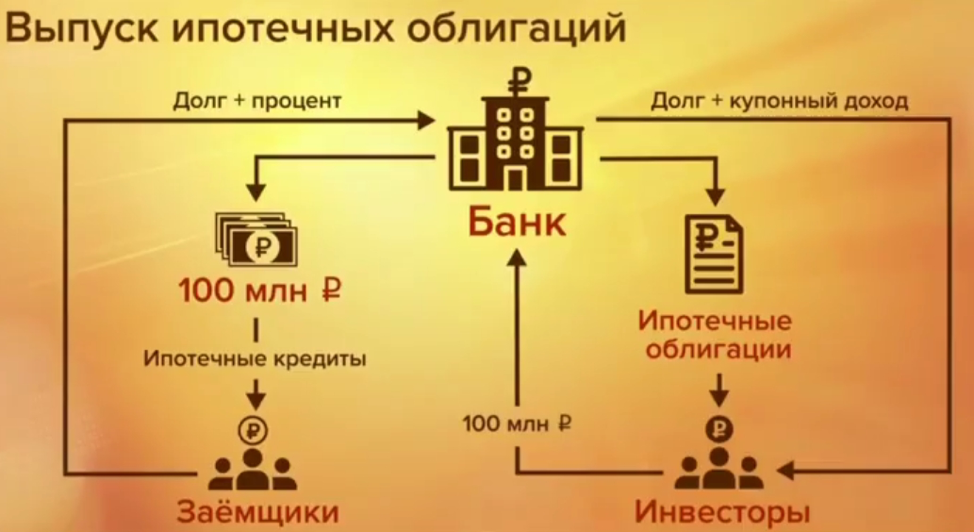 Фото: www.sravni.ruКроме того, в законопроекте детально прописаны правила зачисления и списания денежных средств, полученных от реализации имущества, составляющего ипотечное покрытие.Напомним, что с помощью инструмента ипотечных облигаций Правительство уже несколько лет стимулирует рынок ИЖК в России.Эта схема работает следующим образом: эмитированные банком-кредитором бумаги обеспечиваются кредитами на покупку жилья, выданными банком-кредитором, а также поручительством профильной госкорпорации ДОМ.РФ. Далее бумаги реализуются на фондовом рынке. Таким образом, у банка-партнера госкорпорации ДОМ.РФ появляется дополнительная рублевая ликвидность, которую можно использовать для выдачи новых ипотечных кредитов и рефинансирования уже выданных.Чем больше объем ликвидности — тем меньше ставка ИЖК, а значит, — тем доступнее жилье. А погашаются облигации за счет платежей, регулярно поступающих от ипотечных заемщиков. За последние пять лет на российский рынок ипотеки поступило, по данным ДОМ.РФ, около 1 трлн руб., полученных от реализации на фондовом рынке ипотечных облигаций.     12.10.2021 ЕРЗ. Новый формат «деревянной ипотеки» заработал в тестовом режимеИпотечным покупателям домокомплектов из древесины заводского изготовления предусмотрена скидка в размере до 350 тыс. руб., компенсировать ее государство теперь будет не банку-кредитору, а производителю такого домокомплекта. Механизм запущен в тестовом режиме с участием деревообрабатывающей компании «ТАМАК» и Почта Банка, сообщили в пресс-службе Ассоциации деревянного домостроения (АДД).В АДД напомнили, что в течение последних трех лет Минпромторг пытался поддержать деревянное домостроение мерами по субсидированию кредитов, которые в народе назвали «деревянной ипотекой» (ее условия были определены постановлением №163 Правительства РФ от 17.02.2018).«Сначала предлагалось компенсировать банкам 5% от ставки, затем первоначальный взнос, однако усилия ведомства по работе с банками в этом направлении не увенчались успехом, и Минпромторг принял решение компенсировать скидки на деревянные дома непосредственно производителям», — уточняется в сообщении.Как ранее информировал портал ЕРЗ.РФ, данное решение Минпромторга воплотилось в разработанный совместно с АДД проект Постановления, вносящий соответствующие изменения в Постановление №163. Документ был вынесен на общественное обсуждение в 2021 этого года.Им предусмотрена следующая схема:производители деревянных домокомплектов, имеющие сертификат происхождения продукции СТ-1 и соответствующее заключение Минпромторга, предоставляют гражданам возможность купить с помощью ипотеки такой домокомплект стоимостью до 3,5 млн руб. с 10-процентной скидкой;скидка, которая является первоначальным взносом по ипотеке, уплачивается производителем банку-кредитору;государство в рамках профильной госпрограммы компенсирует производителю домокомплекта понесенные финансовые затраты в пределах 350 тыс. руб.На днях данная схема заработала в порядке тестирования, сообщили в АДД. Ее участниками стали компания «ТАМАК» (на сегодня это единственный производитель деревянных домокомплектов в РФ, имеющий сертификат происхождения продукции СТ-1 и соответствующее заключение Минпромторга) и Почта Банк.Для участия в пилотном проекте отобраны 10 проектов коттеджей производства «ТАМАК» со стоимостью домокомплекта до 3,5 млн. руб.Чтобы получить субсидию (скидку) в размере первоначального взноса, покупателю такого коттеджа (домокомплекта) необходимо воспользоваться профильным ипотечным продуктом Почта Банка по ставке 4,9% годовых.По словам директора по работе с госорганами АДД Вадима Фидарова, тестирование покажет, насколько высоким будет спрос на приобретение деревянных домов по такой схеме.Тем самым будет определена эффективность механизма субсидирования в секторе индивидуального жилищного строительства (ИЖС) в целом, добавил он.Директор управления элитной недвижимости компании Метриум Премиум Анна Раджабова прогнозирует, что механизм покажет себя эффективным в силу растущего спроса на частные дома.«Пандемия коронавируса и массовый переход на удаленный формат работы послужили драйвером развития данного рынка, причем это относится как к самым доступным лотам, так и более дорогим вариантам», — заметила эксперт, комментируя для ТАСС запуск тестового проекта.Раджабова подкрепила свой прогноз статистикой, отметив, что по данным ДОМ.РФ объем ввода объектов ИЖС в эксплуатацию в январе-августе 2021 года на 39% превысил показатели аналогичного периода предыдущего года. Напомним, что согласно недавней оценке генерального директора ДОМ.РФ Виталия Мутко, 108 тыс. российских семей ежегодно готовы брать ипотеку на объекты ИЖС, если ставка ИЖК на такие объекты не превысит 8—9% годовых,При действующей же сегодня средней ставке в 10—15% на частные дома приобретение их могут ежегодно позволить себе лишь около 18 тыс. российских семей.12.10.2021 ЕРЗ. В начале октября самая низкая ставка по ипотеке вне льготных госпрограмм была у Банка ДОМ.РФ — 7,75%Аналитики ДОМ.РФ подготовили очередной обзор, посвященный развитию конкурентной среды на рынке ипотечного кредитования в стране. Авторы исследования подсчитали, что в период со 2 по 8 октября в РФ средняя ставка ИЖК:на жилье в новостройках (вне льготных программ) составила 8,53%;в рамках госпрограммы льготной ипотеки на новостройки — 5,99%;в рамках госпрограммы «Семейная ипотека» — 4,96%. При этом входящие в ТОП-5 ипотечные банки предлагали в указанный период по данным направлениям соответственно следующие ставки:Сбербанк — 8,4%, 6,05%, 5%;Банк ВТБ — 8,6%, 5,75%, 4,7%;Банк ДОМ.РФ — 7,75%, 5,95%, 4,95%;Россельхозбанк — 8,8%, 5,9%, 4,45%;Альфа-Банк — 8,69%, 6,05%, 4,99%.13.10.2021 За-Строй. Плюс 6,25 миллиона квадратов жильяС начала действия нового законодательства по комплексному развитию территорий получено согласование 24-х проектов в 18-ти регионах нашей страныВ ходе вчерашнего пленарного заседания «Новые правила игры на рынке жилого девелопмента» в рамках III Всероссийского форума «Лучшие продуктовые решения и тренды жилой недвижимости» заместитель генерального директора Фонда «Дом.РФ» Антон Финогенов рассказал, что за десять месяцев реализации новых параметров КРТ согласование прошли в 18-ти субъектов по 24-м проектам на земельных участках площадью 1,46 тысячи гектаров с градостроительным потенциалом 6,25 миллиона квадратных метров жилья. То есть уже сформирован пул проектов.Антон Владимирович напомнил, что для застройщиков критичное значение имеют сроки и инфраструктура, что обеспечивает законодательство КРТ. Кроме того, правила игры и зоны ответственности жёстко зафиксированы.Представитель Фонда «Дом.РФ» отметил, что важным критерием тут является показатель разумной плотности и грамотного благоустройства. Господин Финогенов подчеркнул, что у компании есть достаточный набор полномочий для участия в градостроительной работе, которая ведётся в стране, и заверил:Задача до 2030 года кратно амбициознее – ввести около 100 миллионов квадратных метров жилья на земельных участках «Дом.РФ». Этот объём будут вводить застройщики, которым будут обеспечены все возможные меры поддержки.14.10.2021 АНСБ. В ЕИСЖС теперь можно размещать разрешения на ввод в эксплуатациюДОМ.РФ обеспечил профильным разрешительным ведомствам техническую возможность размещения в Единой информационной системе жилищного строительства (ЕИСЖС) наш.дом.рф разрешений на ввод объектов капитального строительства в эксплуатацию.Процедура опубликования сведений цифровой формы разрешения на ввод на портале наш.дом.рф, их формат и состав полностью соответствуют действующему законодательству. Размещение информации и документов может осуществляться как с использованием личных кабинетов разрешительных органов, так и с использованием Системы межведомственного электронного взаимодействия (СМЭВ).«При публикации сведений уполномоченному сотруднику органа исполнительной власти или органа местного самоуправления необходимо выбрать конкретный объект, информация о котором ранее была внесена в ЕИСЖС, ввести фактические показатели вводимого в эксплуатацию объекта (при этом проектные показатели будут получены автоматически из разрешения на строительство) и после подписать электронной подписью. За счет реализованного в системе принципа реестрового учета всегда можно отследить, какие объекты введены, какие по-прежнему строятся, какие у них характеристики и какова динамика в целом по регионам», - прокомментировал директор портала наш.дом.рф Александр Лукьянов.Согласно положениям 225-ФЗ, в ЕИСЖС подлежат опубликованию разрешения на строительство и разрешения на ввод в отношении многоквартирных домов и домов блокированной застройки. Вместе с тем, необходимо также размещать информацию об иных объектах недвижимости, строительство которых осуществляется с привлечением денежных средств дольщиков.Справочно:Портал наш.дом.рф создан во исполнение требований 225-ФЗ и 214-ФЗ. Первоочередная задача ЕИСЖС, как информационной системы, – цифровая трансформация и обеспечение прозрачности отрасли жилищного строительства, а также предоставление полной, достоверной информации о деятельности профессиональных участников рынка14.10.2021 ЕРЗ. Новая программа «Ипотека плюс» от Сбербанка позволяет купить квартиру в новостройке по сниженной ставке 7,9%При этом по программе субсидирования с застройщиками ставка составит от 0,1% годовых, уточнили в крупнейшей российской кредитной организации с госучастием. Новая программа Сбера «Ипотека плюс» позволяет прибрести квартиры в новостройках и на вторичном рынке по сниженной ставке от 7,9% годовых. По программе субсидирования с застройщиками ставка составит от 0,1% годовых. Минимальная сумма кредита по новой программе «Ипотека плюс» составляет:- от 12 млн руб. — для Москвы и Московской области;- от 8 млн руб. — для Санкт-Петербурга и Ленинградской области;- от 6 млн руб. — для остальных регионов России.Первоначальный взнос — от 20%, срок кредита — до 30 лет.«Сбер постоянно совершенствует механизмы ипотечного кредитования и улучшает условия для заёмщиков, — отметил Николай Васёв, вице-президент Сбербанка, директор дивизиона ДомКлик. — Мы хотим, чтобы как можно больше россиян смогли осуществить свою мечту о красивом и удобном жилье с максимальной выгодой. Новая программа "Ипотека плюс" — это лучшая инвестиция в будущее всей семьи. С помощью онлайн-сервисов ДомКлик и персонального менеджера ипотеку можно оформить очень быстро и просто», — добавил топ-менеджер Сбербанка.Рассчитать ипотеку по новой программе и подать заявку можно онлайн на ДомКлик.Как сообщили в Сбербанке, всего за 9 месяцев 2021 года выдано почти 776,9 тыс. кредитов на сумму 2 трлн руб. В прошлом году за аналогичный период объем выдач составил 583 тыс. кредитов на сумму около 1,3 трлн руб. Рост к прошлому году оставляет 45% в суммарном выражении и 25% — в количественном.15.101.2021 ЕРЗ. Кредитоспособность ДОМ.РФ остается на высшем уровнеТакова оценка рейтингового агентства «Эксперт РА», которое подтвердило рейтинг единого института развития в жилищной сфере значением ruAAA со стабильным прогнозом. В заключении агентства подчеркивается важная роль госкорпорации в реализации государственной жилищной политики и создании комфортных условий для проживания граждан РФ.«Высокая вероятность административной и финансовой поддержки ДОМ.РФ со стороны государства по-прежнему оказывает сильную поддержку рейтингу Группы, — говорится в обосновании подтверждения высшего уровня кредитоспособности ДОМ.РФ. — Также агентство учитывает наличие фактов оказания такой поддержки в прошлом».По состоянию на конец первой половины 2021 года активы ДОМ.РФ по консолидированной МСФО отчетности составили 1,3 трлн руб., капитал – 141,6 млрд руб., чистая прибыль за шесть месяцев — 16,2 млрд руб., отметили аналитики «Эксперт РА».Они также позитивно оценили работу ДОМ.РФ по всем основным направлениям ее деятельности, хорошую диверсификацию и качество активов, высокий уровень организации риск-менеджмента, связанный с оценкой кредитного качества ипотечных активов. По прогнозам экспертов, до конца 2021 года ожидается снижение давления на чистую процентную маржу госкорпорации (2,2% по итогам 2020 года) ввиду большого объема выдачи льготной ипотеки, а также преобладание плавающих ставок в проектном финансировании при фиксированных ставках привлеченных средств по эскроу-счетам. В пресс-службе госкорпорации напомнили, что в августе 2021 года наивысший рейтинг ДОМ.РФ на уровне «ААА» подтвердило агентство АКРА.Кроме того, ДОМ.РФ обладает высокими кредитными рейтингами на уровне Российской Федерации от международных агентств Fitch (BBB) и Moodys (Baa3).15.10.2021 ЕРЗ. ВТБ: необходимо распространить на всю Россию наш опыт и запустить госпрограмму льготной экоипотекиРечь идет о предоставлении кредитов под 4—5% годовых на приобретение жилья в домах с повышенным классом энергоэффективности, как это уже практикует с сентября Банк ВТБ в партнерстве с крупнейшим застройщиком страны ПИК, заявил на конгрессе «ESG-(P)Эволюция» заместитель президента — председателя правления ВТБ Анатолий Печатников.«Мы прогнозируем рост популярности экоипотеки в России в ближайшие годы, поскольку принципы осознанного потребления становятся определяющими для все большего числа людей», — пояснил топ-менеджер второй крупнейшей в России кредитной организации с госучастием.По словам Анатолия Печатникова, объем выдач в рамках ипотеки от ВТБ уже в следующем году составит десятки миллиардов рублей, и хотя первым партером-участником программы стал ведущий девелопер России ПИК, банк принимает заявки на участие и от других застройщиков.«Получить экоипотеку в ВТБ можно с дисконтом до 1,6 п.п. к базовой ипотечной ставке», — уточнил Печатников.Он рассказал, что в дальнейшем банк планирует распространить ее условия на свои действующие ипотечные продукты с господдержкой, за счет чего ставка по ипотеке на дома с высоким классом энергоэффективности станет еще ниже сегодняшних 4—5%.«Помимо экоипотеки на горизонте ближайших лет ВТБ планирует развивать экоИЖС и предлагать специальные условия кредитования при строительстве частных домов с применением экологичных технологий и материалов», — сообщил замглавы ВТБ.По его мнению, успешный опыт одного банка надо в ближайшие годы распространить на всю страну, запустив соответствующую госпрограмму — как это было, когда в апреле 2020 года руководство страны запустило госпрограмму субсидирование ставок ИЖК на жилье в новостройках. «Мы обладаем серьезным опытом работы по реализации госпрограмм и готовы участвовать в разработке и реализации подобного проекта, — пообещал Печатников. — Самое главное — учитывать интересы потребителей и делать такие объекты доступными для населения как по качеству, так и по цене», — подчеркнул он.Вице-президент ВТБ выразил уверенность, что введение льготной ипотеки станет серьезным стимулом для россиян сократить затраты на энергопотребление за счет рационального использования ресурсов при эксплуатации объекта, а значит, серьезно снизит нагрузку на отечественную систему ЖКХ.В тот же день замглавы Минфина Алексей Моисеев заявил журналистам, что финансовое ведомство будет рассматривать любые идеи, касающиеся «зеленой» повестки, в том числе и предложение ВТБ запустить госпрограмму по экоипотеке с льготными ставками.15.10.2021 ЕРЗ. Перечень банков, имеющих право работать с застройщиками по счетам эскроу, стал на одну позицию меньше14 октября 2021 года Банк России обновил перечень банков, уполномоченных для открытия счетов эскроу. Из действующего перечня ЦБ исключил один банк.Действующий перечень банков, соответствующих критериям (требованиям), установленным Постановлением Правительства РФ от 18.06.2018 №697, теперь состоит из 89 банков. ЦБ исключил из списка АО «Банк ФИНАМ».В перечень банков, чья реализуемая бизнес-модель предполагает открытие и ведение расчетных счетов застройщика, счетов эскроу для расчетов по договорам участия в долевом строительстве, регулятор добавил сразу два банка — КБ «ЭНЕРГОТРАНСБАНК» (АО) и КБ «Кубань Кредит» ООО.На 01.10.2021 данный перечень выглядит следующим образом:Напомним, что перечень уполномоченных банков, допущенных ЦБ к банковскому сопровождению застройщиков жилья, регулярно актуализируется.С последней версией перечня уполномоченных банков можно ознакомиться здесь.15.10.2021 ЕРЗ. Семь российских регионов полностью перешли на проектное финансирование с использованием эскроуЭту информацию сообщили в Аналитическом центре госкорпорции ДОМ.РФ.Напомним, что, согласно правилам, вступившим в силу с 1 июля 2019 года, покупатели строящихся в рамках закона о долевом строительстве квартир переводят деньги не застройщику, а на счет эскроу в банке. Тем самым обеспечивается полная гарантия сохранности этих средств, поскольку застройщик получает их только при вводе дома в эксплуатацию. Дома при этом девелоперы за счет заемных либо собственных средств.«Переход на эскроу в стране вступил в заключительную фазу, — отметил заместитель руководителя Аналитического центра ДОМ.РФ Никита Белоусов — Мы видим, что уже более 70% всего многоквартирного жилья строится по новой схеме. Пока окончательный переход на эту модель состоялся в регионах с небольшими объемами строительства. Но и крупные субъекты подтягиваются: например, в Челябинской области и Удмуртской Республике, в каждой из которых строится более 1 млн кв. м многоквартирного жилья, на проекты, реализуемые с использованием счетов эскроу, приходится 98% стройки».Семь субъектов РФ уже полностью перешли на схему проектного финансирования строительства жилья и механизм счетов эскроу, говорится в сообщении. Поданным ДОМ.РФ многоквартирные дома в Курганской области, Республике Коми, Амурской области, Новгородской области, Республике Калмыкия, Карачаево-Черкесской Республике и Магаданской области уже полностью возводятся с привлечением проектного финансирования. Совокупный объем возводимого жилья в этих субъектах составляет около 500 тыс. кв. м.Как свидетельствуют данные информационной системы наш.дом.рф, еще в 10 регионах на новую схему приходится более 90% текущего портфеля строительства. Это Челябинская область (98%), Удмуртская Республика (98%), Республика Мордовия (98%), Орловская (98%), Ульяновская (95%), Оренбургская (95%), Сахалинская (94%), Пензенская (92%), Нижегородская (91%) и Кировская области (91%).Общий объем средств, размещенных на счетах эскроу, на 1 сентября составил 2,6 трлн руб. С начала года этот показатель вырос более чем в два раза: в январе на них было зафиксировано около 1,2 трлн руб. Всего по схеме эскроу в России построено и сдано уже 14,7 млн кв. м жилья в МКД. В эксплуатацию введены свыше 2,2 тыс. домов, построенных по новой схеме.По словам Никиты Белоусова, до конца следующего года по новым правилам будет реализовываться свыше 95% проектов многоквартирного строительства в стране. «Фактически это будет означать полное завершение перехода на новую модель», — резюмировал топ-менеджер госкорпорации Никита Белоусов.САМОРЕГУЛИРОВАНИЕ, НОСТРОЙ, НОПРИЗ08.10.2021 ЗаНоСтрой. На конференции НОПРИЗ обсудили подготовку специалистов по организационно-технологическому проектированиюПозавчера, 6 октября, в НИУ МГСУ состоялась конференция НОПРИЗ на тему «Подготовка специалистов в области организационно-технологического проектирования». Модератором выступил член Совета Национального объединения изыскателей и проектировщиков, вице-президент, председатель комитета по инжинирингу и малому предпринимательству Азарий Лапидус. Об этом сообщили наши коллеги из пресс-службы НОПРИЗ.С приветственным словом от имени президента Нацобъединения Михаила Посохина к участникам обратился Азарий Лапидус. Глава НОПРИЗ отметил, что проектно-строительная отрасль остро нуждается в компетентных специалистах, которые смогут применять технологии информационного моделирования на всех стадиях жизненного цикла объекта капитального строительства. Развитие системы квалификаций, разработка и актуализация профессиональных стандартов, формирование новых компетенций у специалистов-изыскателей, архитекторов и проектировщиков входят в число важнейших стратегических направлений работы НОПРИЗ. «Теме кадрового обеспечения организационно-технологического проектирования необходимо уделить самое пристальное внимание, ведь конечный потребитель ставит перед нашей отраслью самые высокие стандарты качества», – подчеркнул Михаил Михайлович.Проректор НИУ МГСУ Вера Галишникова зачитала приветствие ректора НИУ МГСУ Павла Акимова, в котором было отмечено, что технологии организации строительного производства наряду с проектированием являются ядром строительного образования в России. «Поскольку со стороны работодателей сформирован значительный спрос на специалистов этого направления, то профильным университетам и профессиональным объединениям необходимо интенсифицировать работу в рамках отраслевого консорциума «Строительство и архитектура» для создания актуальных образовательных программ», – подчёркнуто в обращении.Заместитель министра строительства и ЖКХ РФ Сергей Музыченко поздравил присутствующих с открытием конференции, подчеркнув важность совершенствования подготовки кадров в контексте модернизации строительной отрасли и цифрового перехода.Министр Правительства Московской области по государственному надзору в строительстве Артур Гарибян в своём выступлении отметил, что подготовка высококвалифицированных специалистов имеет чрезвычайное значение для эффективной организации производственных процессов, а также выразил заинтересованность министерства в подготовке кадров для госстройнадзора на базе МГСУ.От имени президента Национального объединения строителей Антона Глушкова с приветственным словом выступил заместитель председателя Совета по профессиональным квалификациям в области инженерных изысканий, градостроительства, архитектурно-строительного проектирования, вице-президент НОСТРОЙ Александр Ишин.Затем Азарий Лапидус выступил с докладом об инновационном развитии программ научных исследований и образовательных программ подготовки специалистов в области организационно-строительного проектирования и организации строительства на кафедре технологии и организации строительного производства (ТОСП) НИУ МГСУ.Доцент кафедры ТОСП НИУ МГСУ Денис Погодин представил программу профессиональной переподготовки «Организатор строительного производства» школы профессора Лапидуса, подготовленную с учетом соответствующего профессионального стандарта и ориентированную на подготовку соискателей к независимой оценке квалификации.Заведующий кафедрой технологии строительного производства Санкт-Петербургского государственного архитектурно-строительного университета (СПбГАСУ) Антон Гайдо и заведующий кафедрой организации строительства СПбГАСУ Роман Мотылёв рассказали об особенностях подготовки специалистов в области организационно-строительного проектирования и организации строительства на своих кафедрах.Заведующая кафедрой организации производства и городского хозяйства Ивановского государственного политехнического университета Людмила Опарина подвела итоги научной и учебно-методической деятельности кафедры за 40 лет и обозначила перспективные направления развития.Заведующий кафедрой технологий, организации строительства, экспертизы и управления недвижимостью Воронежского государственного технического университета Валерий Мищенко выступил с докладом о реализуемых на кафедре в рамках международного сотрудничества программах подготовки уровня бакалавриата и магистратуры с возможностью получения двойных дипломов, а также о деятельности по внедрению цифровых компетенций в образовательные процессы.Заведующий кафедрой технологии строительного производства (ТСП) Казанского государственного архитектурно-строительного университета Руслан Ибрагимов рассказал о специфике, тенденциях и перспективах подготовки бакалавров, специалистов и магистров на кафедре ТСП в КГАСУ.Заведующий кафедрой технологии и организации строительства (ТОС), исполняющий обязанности проректора по науке и перспективному развитию Новосибирского государственного архитектурно-строительного университета (СИБСТРИН) Владимир Молодин выступил с обзором процесса подготовки дипломных проектов студентами специальности 08.05.01 «Строительство уникальных зданий и сооружений» на кафедре ТОС НГАСУ.В формате открытого микрофона участники конференции продолжили обсуждение основных вопросов и векторов развития системы подготовки кадров в области организационно-технологического проектирования в Российской Федерации, обменялись мнениями о подходах и методиках работы со студентами при подготовке выпускных квалификационных работ, а также затронули перспективы межгосударственного взаимодействия при академическом обмене и научно-исследовательских работах.08.10.2021 ЗаНоСтрой. Директору СРО – на заметку! Подрядчики, занимающиеся капремонтом МКД, получили возможность пересмотра контрактовПравительство РФ разрешило пересмотр стоимости контрактов по капитальному ремонту многоквартирных домов (МКД), в связи с подорожанием материалов и оборудования. Соответствующее постановление № 1667 от 30 сентября 2021 года подписал председатель Правительства России Михаил Мишустин. Документ опубликован на официальном интернет-портале правовой информации и вступает в силу 14 октября 2021 года. Подробности читайте в материале нашего добровольного эксперта из Томска.Согласно постановлению, в договор об оказании услуг и (или) выполнении работ по капитальному ремонту общего имущества в многоквартирном доме, в связи с увеличением стоимости материалов и оборудования, в ходе его исполнения может быть внесено изменение в части увеличения цены договора не более чем, на 25% от заключённого контракта.Соглашение об увеличении цены договора заключается сторонами после представления подрядной организацией заключения о достоверности определения сметной стоимости капремонта, подтверждающего обоснованность увеличения цены договора.В постановлении указан ряд ограничений, в том числе требующих пересмотра установленного регионального предельного норматива стоимости услуг и (или) работ по капремонту, а также срок возможного пересмотра цены контракта – до 1 января 2022 года.На сегодня всем строительным компаниям, выполняющим капремонт многоквартирных домов, необходимо в кратчайшие сроки инициировать процедуру расчёта изменения цены контракта и обратиться в свои региональные Фонды капитального ремонта МКД с целью пересмотра предельного норматива стоимости и заключения дополнительных соглашений на увеличение цены контракта из-за роста стоимости строительных материалов.Таким образом, исполнительная власть продолжает расширять возможности пересмотра цен на госзакупки в строительной отрасли. Ранее было выпущено постановление Правительства России № 1315 о возможности корректировки стоимости федеральных строительных контактов, затем появились пакеты аналогичных документов в российских регионах.Между тем, как обращали внимание эксперты, сам по себе пересчёт госконтракта остался делом добровольным – такая возможность существует, но зависит исключительно от доброжелательного отношения заказчика. Который может и не пойти на уступки. Поэтому для реализации предложенных норм необходима активная позиция подрядных организаций. После выхода регионального нормативного акта о возможности изменения цены контракта, в связи со значительным ростом цен на строительные ресурсы, подрядчику необходимо подготовить расчёт размера увеличения цены контракта с подтверждающими документами, в соответствии с порядком по приказу Минстроя России № 500/пр, и выходить на заказчика с письменным предложением об увеличении цены контракта и заключении дополнительного соглашения, ссылаясь на постановление Правительства РФ от 9 августа 2021 года № 1315 «О внесении изменений в некоторые акты Правительства Российской Федерации» и региональный нормативный акт».В том случае, если заказчик принципиально отказывается пересматривать стоимость контракта, возможно только три пути действий:Убеждать и настаивать, находить доводы и аргументы.Предложить расторжение контракта по соглашению сторон.Принять решение об одностороннем отказе от исполнения контракта при соблюдении процедуры одностороннего отказа подрядчика от исполнения контракта, регламентированной частями 19-22 статьи 95 Федерального закона о контрактной системе № 44-ФЗ.11.10.2021 ЗаНоСтрой. Новый вариант Стратегии-2030 готовит саморегуляторам обязательную НОК, рейтингование, СРО для негосэкспертизы и усиление контроляОпубликован новый проект Стратегии развития строительной отрасли и жилищно-коммунального хозяйства Российской Федерации до 2030 года с прогнозом на период до 2035 года. Документ (с ним можно в полном объёме ознакомиться по ссылке внизу – ред.) разработан Минстроем России в соответствии с поручением заместителем председателя Правительства РФ Марата Хуснуллина от 14 февраля 2020 года № МХ-П16-894. В настоящее время текст проекта направлен для изучения в Общественный совет при Минстрое, который должен сформулировать свои замечания и предложения до 15 октября. Подробности читайте в материале нашего добровольного автора из российской столицы.Системе строительного саморегулирования в документе посвящено всего 2 страницы из 83-х. Указано, что институт саморегулирования предпринимательской и профессиональной деятельности рассматривается в качестве одного из способов снижения прямого государственного регулирования. Авторы обратили внимание на следующие проблемы современной системы СРО:низкая эффективность института саморегулирования в реализации функций допуска на профессиональный рынок подрядчиков в сфере инженерных изысканий, архитектурно-строительного проектирования, строительства, реконструкции, капитального ремонта, сноса объектов капитального строительства;ориентация исключительно на реализацию механизма имущественной ответственности СРО при ненадлежащем исполнении членом СРО своих обязательств;превалирование экономических и правовых механизмов защиты средств компенсационных фондов СРО перед целенаправленной деятельностью по повышению качества работ, услуг, оказываемых членами СРО, и, как следствие, минимизации рисков соответствующих выплат из таких средств;отсутствие связи СРО с другими институтами строительной отрасли;недостаточность требований к специалистам в области строительства.В рамках Стратегии планируется реализация следующих мероприятий:Создание системы определения уровня компетенции участников строительного рынка по нефинансовым критериям, дифференцированным, в том числе, в зависимости от опыта работы, кадрового потенциала и наличия производственных мощностей.Введение института независимой рейтинговой оценки деятельности подрядчиков, позволяющего определять среди членов СРО одного уровня ответственности их фактические компетенции.Переход от экономических механизмов защиты средств компенсационных фондов СРО к целенаправленной деятельности бизнес-сообщества по развитию механизмов контроля за деятельностью членов СРО.Включение в систему саморегулирования в строительной отрасли института негосударственной экспертизы проектной документации и инженерных изысканий.Создание Единого информационного ресурса саморегулирования в отрасли, который будет содержать в том числе Единый реестр членов СРО, их обязательств по договорам подряда, синхронизированный со сведениями Национальных реестров специалистов, а также интегрирован в общую информационную систему градостроительной деятельности, с возможностью свободного доступа заказчиков к сведениям о членах СРО- потенциальных подрядчиках в текущий момент времени.Обеспечение цифровизации и информационной открытости деятельности СРО и их национальных объединений.Переход от повышения квалификации специалистов, сведения о которых включаются в Национальные реестры специалистов в области инженерных изысканий, архитектурно-строительного проектирования, строительства к независимой оценке квалификации, ориентированной на системное развитие у работников необходимых профессиональных знаний.Таким образом, положения Стратегии в значительной степени отвечают пожеланиям Национальных объединений. А именно, в ней прописано введение механизмов обязательной НОК и рейтингования строителей. Подарком для НОПРИЗ можно считать активизацию явно забуксовавшего процесса интеграции негосэкспертизы в систему строительного саморегулирования. Также обращает на себя внимание формулировка в пункте 5, которая, вроде бы, постулирует создание Единого федерального реестра, чего давно добивается НОСТРОЙ, однако из описания вовсе не очевидно, что операторами этого глобального ресурса станут Нацобъединения. Наконец, пока не ясно, что имели разработчики в виду под пунктом 3, который предполагает какие-то новые манипуляции со средствами компенсационных фондов…11.10.2021 ЗаНоСтрой. Объём выданных займов членам СРО из КФ ОДО вырос с начала года почти на 1 миллиард 700 миллионов рублей, но ещё многие опасаются рисковНациональное объединение строителей обновило информацию о займах, выдаваемых строительными саморегулируемыми организациями за счёт средств компенсационных фондов обеспечения договорных обязательств. По данным на 4 октября, в 2021-м году 94 СРО провели Общие собрания и одобрили изменения в Положения о КФ ОДО, необходимые для выдачи займов. С подробностями – наш добровольный астраханский эксперт.На указанную дату возможностью оказать финансовую помощь своим членам воспользовались всего 49 строительных СРО из 225-ти. Они выдали 235 займов на общую сумму 4 миллиарда 390 миллионов 500 тысяч рублей. Учитывая, что по итогам 2020-го года 43 СРО выдали 148 займов на сумму чуть более 2,7 миллиарда, динамика за 9 месяцев этого года выглядит следующим образом:количество СРО, выдавших займы, увеличилось на 6;количество займов – на 87;объём выданных займов вырос более, чем на 1 миллиард 690 миллионов рублей.При этом, за последние два с половиной месяца общее количество полученных членами СРО средств составило порядка 770 миллионов рублей. Таким образом, по сравнению с первым полугодием 2021 года темпы прироста пока увеличиваются.В региональном разрезе самыми активными являются СРО Приволжского федерального округа: 9 организаций выдали 62 займа на сумму более 707-ми миллионов рублей. По объёмам продолжает лидировать Уральский федеральный округ, где было выдано более 1-го миллиарда 187-ми миллионов рублей. На втором месте уже упоминавшийся ПФО, третье место у Центрального федерального округа – более 621-го миллиона рублей. Для сравнения: самые скромные цифры зафиксированы в Северо-Западном федеральном округе. Там 3 СРО выдали 3 займа на сумму менее 21-го миллиона рублей.Как известно, на 1 сентября 2021 года, из 220-ти займов, выданных из средств фондов строительных СРО, обязательства по 18-ти договорам были выполнены досрочно. По 44-м – члены СРО вернули заёмные средства в срок. Всего на спецсчета вернулся 1 миллиард рублей заёмных средств. По 4-м договорам, выданным тремя строительными СРО, обязательства по возврату заёмных средств в размере более 97-ми миллионов рублей не исполнены. При этом по трём неисполненным договорам заёмщики частично средства вернули. По четвёртому неисполненному договору займа СРО получила залог в виде недвижимого имущества.В целом, по мнению представителей НОСТРОЙ, механизм займов работает хорошо. Однако, с другой стороны, ожидания Нацобъединения от вовлечённости СРО в этот процесс оправдались далеко не на сто процентов. Ведь, когда инициировалась мера по выдаче займов членам СРО, прогнозы провозглашались руководством НОСТРОЙ на уровне 30-40 миллиардов рублей, которые должны были влиться в строительную отрасль.В подавляющем большинстве своём саморегуляторы прекрасно понимают риски, связанные с разбазариванием КФ ОДО, и пользуются возможностью предоставления займов достаточно ограничено. По оценкам экспертов, по итогам года сумма выданных займов не будет кардинально отличаться от цифр 2020-го.11.10.2021 ЗаНоСтрой. Экс-СРО не удалось передать НОСТРОЙ обязательства к банкротным банкам с тем, чтобы Нацобъединение самостоятельно попробовало взыскать недостающие деньги
Арбитражный суд города Москвы отказал в иске Некоммерческому партнёрству «Объединение специализированных организаций по пожарной безопасности зданий и сооружений» (НП «ОСОПБ») к Национальному объединению строителей по делу № А40-64761/21. Организация пыталась доказать незаконным бездействие Национального объединения, которое не предприняло попыток взыскать средства компфондов банкротных банков и не обратилось с запросом в Агентство по страхованию вкладов. Подробности читайте в материале нашего добровольного эксперта из Санкт-Петербурга.Истец представляет интересы двух экс-СРО. Это – Ассоциация саморегулируемая организация «Управление строительными предприятиями Петербурга» (Ассоциация СРО УСПП, ранее имела номер СРО-С-071-17112009) и Саморегулируемая организация Ассоциация строительных организаций «ОПОРА-Строй» (СРО Ассоциация «ОПОРА-Строй», ранее имела номер СРО-С-241-13012012), большая часть компенсационных фондов которых оказалась заморожена на счетах банков с отозванными лицензиями: ООО «Внешпромбанк», АКБ «Инвестбанк» (ОАО), ООО КБ «Монолит». Обе Ассоциации после утраты статуса саморегулируемых организаций вступили в НП «Объединение специализированных организаций по пожарной безопасности зданий и сооружений».По мнению истца, в соответствии с частью 6 статьи 55 Градостроительного кодекса РФ в редакции Федерального закона № 372-ФЗ, при исключении сведений о саморегулируемой организации из Государственного реестра СРО, права на средства компенсационных фондов, размещённые в уполномоченной кредитной организации на специальных банковских счетах переходят к Национальному объединению саморегулируемых организаций, членом которой являлась такая саморегулируемая организация. При этом НОСТРОЙ продолжает истребовать недостающие до «исторического максимума» средства компфонда с самих СРО, но никак не работает с банкротными банками.Суд счёт такие аргументы несостоятельными, указав следующее. В упомянутых кредитных организациях не допускалось открытие специальных счетов для размещения средств компфондов саморегулируемых организаций, положения ГрК РФ о переходе прав требования к Нацобъединению не применимы к правоотношениям между НОСТРОЙ и перечисленными банками.Ведь они признаны несостоятельными до введения нормы 55 ГрК РФ (в редакции 372-ФЗ от 3 июля 2016-го), которой установлена обязанность саморегулируемой организации размещать средства КФ на специальных банковских счетах в уполномоченных кредитных организациях. При этом средства компенсационных фондов правопредшественников НП «ОСОПБ» не были размещены на специальных банковских счетах кредитных организаций во исполнение части 6 статьи 55.16-1 ГрК РФ.В связи с исключением саморегулируемой организации из Госреестра закон связывает наступление следующих правовых последствий в отношении средств компенсационного фонда: в силу части 6 статьи 55.16 ГрК РФ к НОСТРОЙ переходят права на средства компенсационного фонда возмещения вреда и компенсационного фонда обеспечения договорных обязательств, размещённые на специальных банковских счетах в соответствующих кредитных организациях. Данное право реализуется Нацобъединением путём направления требования в уполномоченные кредитные организации, о переводе средства компфондов на специальный банковский счёт. Возникновение обязанности СРО, исключённой из Госреестра, в силу части 14 статьи 55.16 ГрК РФ зачислить на специальный банковский счёт НОСТРОЙ средства компенсационных фондов, не размещённых на специальном банковском счёте саморегулируемой организации.Из изложенного следует, что положения части 14 статьи 55.16 ГрК РФ не предполагают исполнение обязательства правопредшественниками НП «ОСОПБ» путём передачи НОСТРОЙ прав требований к кредитным организациям.Таким образом, юристы Национального объединения в очередной раз смогли отбиться от «любезного предложения» бывших СРО передать НОСТРОЙ обязательства к банкротным банкам с тем, чтобы тот самостоятельно попробовал взыскать недостающие деньги. Национальное объединение делать этого не хочет и продолжает попытки взыскивать «исторические максимумы» с бывших саморегулируемых организаций, никак не поясняя, каким образом организации, лишённые статуса СРО смогут превратить свои права требования в звонкую монету.12.10.2021 АНСБ. В НОСТРОЙ дали прогноз о динамике цен на стройматериалыВ Национальном объединении строителей дали прогноз о динамике стоимости стройматериалов к концу года. По мнению экспертов НОСТРОЙ, такая продукция подешевеет на 30% (в сравнении с данными января). Текущее снижение цен в объединении оценивают на уровне 7-10%.В конце года строительные материалы в России в сравнении с цифрами января подешевеют на 30%. Такой прогноз дали ТАСС в Национальном объединении строителей (НОСТРОЙ). Однако в нацобъединении подчеркнули, что столь значительная коррекция предполагается «благоприятным прогнозом».В сравнении с показателями начала года строительные материалы уже убавили в стоимости от 7% до 10%, добавили в НОСТРОЙ. Однако отдельные группы такой продукции всё еще значительно дороже, чем в декабре 2020-го. В частности, текущая стоимость пиломатериалов, металлопродукции, утеплителей, электрики выше на 70%.Однако нельзя не отметить, что данные ИА «Металлоснабжение и сбыт» не подтверждают озвученную в НОСТРОЙ статистику. Согласно им, текущая стоимость металлопродукции в России всего на 4% больше, чем январе 2021-го.Также стоит отметить, что доступная информация о масштабных проверках ФАС на рынке стройматериалов в стране пока не дает повода говорить о формировании монополий и картелей. В частности, о подозрениях в удержании монопольно высоких цены ведомство объявило лишь в отношении трех производителей. Это компании «Салаватстекло», «Гардиан стекло» и ГК Kronospan (выпускает плиты ОСП).Источник: «Ради дома PRO»12.10.2021 За-Строй. А вернуть денежки придётсяМинстрой России поддержал Общественный совет по развитию саморегулирования по вопросу возврата средств компфондов членам экс-СРОМинистерство строительства и ЖКХ РФ дало ответ на письмо Общественного совета по развитию саморегулирования (ОСРС), в котором высказало, что, в соответствии с Федеральным законом № 191-ФЗ, средства, внесённые в компенсационные фонды бывшими членами саморегулируемых организаций, исключённых из Государственного реестра СРО, подлежат возвращению. Главное строительное ведомство солидарно с экспертами Общественного совета в том, что источником таких платежей должны быть средства КФ, ранее размещённых на спецсчетах СРО и в последующем перешедшие на спецсчета соответствующего Национального объединения.Минстрой указывает, что, в соответствии с частью 6 статьи 55.16-1 Градостроительного кодекса РФ, в случае исключения сведений о СРО из Государственного реестра саморегулируемых организаций права на средства компенсационного фонда возмещения вреда и компенсационного фонда обеспечения договорных обязательств переходят к Национальному объединению (НОСТРОЙ или НОПРИЗ), членом которого являлась такая СРО. Кредитная организация по требованию Нацобъединения, направленному в порядке и по форме, которые установлены Правительством России, переводит средства компенсационного фонда (компенсационных фондов) такой некоммерческой организации на специальный банковский счёт (счета) соответствующего Национального объединения. Цитируем:…Исходя из совокупности указанных норм, юридическое лицо, индивидуальный предприниматель, членство которых в исключённой саморегулируемой организации прекращено с соблюдением требований, установленных Федеральным законом № 191-ФЗ, и которые не вступили в иную саморегулируемую организацию, вправе в течение года после 1 июля 2021 года обратиться в соответствующее Национальное объединение саморегулируемых организаций с заявлением о возврате ранее уплаченных ими взносов в компенсационный фонд исключённой саморегулируемой организации.Аналогичного мнения придерживается Общественный совет, в лице его членов, о чём ранее заявляли Сергей Афанасьев и Пётр Котенков. Также было достигнуто взаимопонимание между специалистами Минстроя и ОСРС в том, что в законе прямо не указано, кто именно должен выплатить этот компенсационный фонд. В своём письме Минстрой указал, что источником таких средств для выплат на основании требований части 14 статьи 3.3 Федерального закона № 191-ФЗ могут быть средства компенсационного фонда, перечисленные в Национальное объединение исключённой СРО из Государственного реестра саморегулируемых организаций на основании требования части 14 статьи 55.16 ГрК. Это непрозрачно показывает, кто управляет этими средствами компенсационных фондов – НОСТРОЙ и НОПРИЗ, хотя в законе напрямую слова «Национальное объединение» не было указано.Таким образом, Национальному объединению строителей и Национальному объединению изыскателей и проектировщиков придётся участвовать в процессе возврата денежных средств членам исключённых СРО. В противном случае они рискуют получить очередную лавину судебных исков, с почти гарантированно негативным для себя исходом. Что будет означать и финансовые и репутационные потери. Пока официальных комментариев по этому поводу от представителей НОСТРОЙ и НОПРИЗ не последовало. Остаётся надеяться, что Нацобъединения всё-таки решат выполнить требования российского законодательства.Со своей стороны, эксперты ОСРС отметили, что фиксация позиции специалистов Минстроя России очень важна для разрешения неурегулированного вопроса. А также выразили удовлетворённость в том, что позиция ведомства синхронна с проработками Общественного совета и фактически с прямыми требованиями законодательства.Напомним, ранее выяснилось, средства компенсационного фонда (фондов), согласно закону, собираются в саморегулируемые организации и после исключения СРО из Госреестра такие средства перечисляются в соответствующее Нацобъединение, а согласно части 14 статьи 55.16 и части 6 статьи 55.16-1 ГрК, управляющим специальными счетами СРО, исключённых из реестра, становится этот самое Национальное объединение. Таким образом, как сами средства КФ находятся у НОСТРОЙ и НОПРИЗ, так и право распоряжения ими находиться у них же и, более того, право распоряжения самими спецсчетами законом возложено на соответствующие Национальные объединения.13.10.2021 ЗаНоСтрой. Директору СРО – на заметку! ФАС считает, что опыт подготовки проектной документации можно подтвердить лишь документами участника госзакупкиУчастники некоторых закупок с дополнительными требованиями, например, на подготовку проектной документации и (или) выполнение инженерных изысканий, должны документально подтверждать свой опыт. Для этого надо представить копии исполненного контракта и актов выполненных работ. Однако на практике зачастую возникает много вопросов о том, какие документы достаточны для подтверждения. Про один из кейсов рассказывает наш добровольный эксперт из Иркутска.ФАС России в письме от 25 августа 2021 № ПИ/71560/21 уточнил, каким образом участник закупок может подтвердить опыт. Антимонопольное ведомство сообщает, что дополнительным требованием к участникам закупки на выполнение работ по подготовке проектной документации и выполнению инженерных изысканий, указанных в пункте 2 (7) приложения № 1 к постановлению Правительства РФ от 4 февраля 2015 года № 99, является наличие опыта исполнения (с учётом правопреемства) одного контракта на выполнение в соответствии с законодательством о градостроительной деятельности работ по подготовке проектной документации и выполнению инженерных изысканий.Для подтверждения соответствия указанному требованию участник представляет в составе заявки на участие в закупке копию исполненного контракта, копию акта выполненных работ и подтверждающего стоимость исполненного контракта.При этом ФАС России отмечает, что указанные в постановлении № 99 документы должны быть выданы в отношении участника закупки, в связи с чем, предоставление участником закупки документов об опыте иных лиц не соответствует требованиям постановления № 99.В силу положений статьи 69 Федерального закона от 5 апреля 2013 года № 44-ФЗ «О контрактной системе в сфере закупок товаров, работ, услуг для обеспечения государственных и муниципальных нужд» заявка на участие в закупке подлежит отклонению в случае, если участник закупки, подавший её, не соответствует требованиям документации, в том числе дополнительным требованиям, установленным в соответствии с частью 2 статьи 31 указанного 44-ФЗ.На основании изложенного, по мнению ФАС России, при осуществлении закупки на выполнение работ по подготовке проектной документации и выполнению инженерных изысканий контрактом, подтверждающим соответствие участника закупки дополнительному требованию, предусмотренному пунктом 2 (7) приложения № 1 к постановлению № 99, может являться исключительно контракт на выполнение соответствующих работ, где стороной выступает участник закупки.Таким образом, договор субподряда на выполнение отдельных видов строительных работ, представленный участником закупки, не может являться подтверждением наличия опыта в целях применения постановления № 99.Стоит добавить, что недавно Минфин России предложил уточнить это условие в проекте постановления о новых дополнительных требованиях к участникам закупки, в том числе на подготовку проектной документации и выполнение инженерных изысканий. Кроме того, участников таких закупок обяжут представлять среди прочего положительное заключение экспертизы проектной документации и результатов инженерных изысканий.14.10.2021 ЗаНоСтрой. Эксперты уверяют: поправки в ГрК позволят сделать из НРС инструмент обеспечения прозрачности всей инженерно-кадровой структуры строительной отраслиВо время своей первой осенней сессии депутаты Государственной Думы VIII созыва планируют рассмотреть ряд поправок в Градостроительный кодекс РФ, касающийся Национального реестра специалистов. С подробностями – наш добровольный эксперт из подмосковного Красногорска.Речь идёт о законопроекте № 1212919-7, которым взамен требования о повышении квалификации, предъявляемого к физическому лицу, сведения о котором должны быть включены в соответствующий НРС, вводится его независимая оценка квалификации. Институт НРС функционирует четыре года, и проблематика, связанная с ним, прекрасно известна. Это предоставление заведомо недостоверных документов, приобретение «персональных данных» или «аренда специалистов». Реальная же квалификация специалиста НРС не известна, и её никак не поверить.Кроме того, действующее нормативное правовое регулирование института НРС не учитывает весь спектр уровней и направлений квалификаций специалистов, организующих производство строительных работ, а также не отражает потребность члена саморегулируемой организации в реально необходимом количестве специалистов НРС. При этом, в настоящее время персональная ответственность специалиста НРС в значительной степени декларирована, а правовое обеспечение механизмов её работы требует совершенствования.В связи с этим в законопроект № 1212919-7 Экспертным советом Национального объединения строителей предлагаются следующие дополнения:заменить квалификационные требования в ГрК РФ ссылкой на профстандарт (образование, стаж), что позволит предусмотреть возможность включать в НРС разные уровни специалистов;заменить перечень должностных обязанностей ссылкой на профстандарт или сделать перечисление функций открытым для перераспределения в профстандарте;исключить из ГрК РФ требования к наименованию должности специалиста.Также, эксперты полагают, что законопроект № 1212919-7 можно дополнить требованием о включении каждого специалиста по организации строительства в НРС на своём уровне квалификации и устранить юридико-технические коллизии, а именно:исключить требование к руководителю юрлица и учесть правовой статус ИП;расширить перечень документов, разрешающих работу иностранцам;дополнить основания исключения – предоставлением недостоверных сведений.В конечном итоге, должен быть установлен плавный переходный период для специалистов, уже включённых в НРС.Стоит отметить, что все предлагаемые изменения призваны преобразовать НРС из формального реестра в реальный механизм, через который можно оценить кадровый потенциал любой компании – тогда это будет не просто список ТОПов, а инструмент обеспечения прозрачности всей инженерно-кадровой структуры строительной отрасли, уверяют эксперты.14.10.2021 ЗаНоСтрой. Эксперты Техсовета НОСТРОЙ и подкомитета 5 ТК 465 негативно оценили подготовленные изменения к важнейшему своду правил в строительствеВчера, 13 октября, в рамках реализации Соглашения о сотрудничестве, заключённого между Национальным объединением строителей и ТК 465 «Строительство», состоялось совместное заседание Технического совета НОСТРОЙ и ПК 5 «Управление жизненным циклом объектов капитального строительства» ТК 465, посвящённое обсуждению второй редакции Изменения № 1 к СП 48.13330.2019 «Организация строительства СНиП 12-01-2004». Об этом сообщили наши коллеги из пресс-службы Нацобъединения.В заседании приняли участие исполнительный директор НОСТРОЙ Виктор Прядеин, представитель разработчика Алексей Юргайтис, более 65-ти экспертов – членов Техсовета НОСТРОЙ, членов ПК 5 и приглашенных лиц.
Заседание прошло в формате совместной работы над замечаниями, поступившими от профессионального сообщества в рамках процедуры публичного обсуждения Изменения № 1 к СП 48.13330.2019 «Организация строительства СНиП 12-01-2004».Члены ПК 5 и ТС задали разработчику интересующие их вопросы по замечаниям, не нашедшим отражения в новой редакции Изменения № 1 к СП 48.13330.2019 «Организация строительства СНиП 12-01-2004».В целом эксперты негативно оценили подготовленные изменения к важнейшему своду правил в строительстве, поскольку более 60% замечаний и предложений было отклонено по не вполне объективным причинам.
Комментируя отдельные озвученные замечания, господин Юргайтис выразил готовность вернуться к их повторному рассмотрению, однако участники заседания настойчиво рекомендовали разработчикам пересмотреть каждое из отклонённых замечаний.По итогам заседания будет подготовлено совместное Заключение ПК 5 «Управление жизненным циклом объектов капитального строительства» ТК 465 «Строительство» и Технического совета НОСТРОЙ, которое будет в установленном порядке направлено в адрес разработчиков Изменения № 1 к СП 48.13330.2019 «Организация строительства СНиП 12-01-2004» и ФАУ «ФЦС».
Совместные заседания ПК 5 и Техсовета НОСТРОЙ по наиболее важным вопросам, касающимся строительной отрасли, решено проводить на регулярной основе.
 14.10.2021 ЗаНоСтрой. Директору СРО – на заметку! Каким образом СРО, участвуя в судебном процессе в качестве третьего лица, может доказать незаконность претензий ФКР?Всё чаще в судах между Фондами капитального ремонта и подрядными компаниями саморегулируемые организации участвуют в качестве третьего лица. Очевидно, что при этом появляется перспектива в дальнейшем стать и соответчиком, когда речь заходит в возмещении ущерба вследствие проведения капитального ремонта многоквартирных домов (МКД). Добровольный эксперт на сайте наших коллег предлагает подробнее изучить правовые аспекты таких процессов.В соответствии с частью 1 статьи 43 Гражданского процессуального кодекса РФ, третьи лица, не заявляющие самостоятельных требований относительно предмета спора, пользуются процессуальными правами и несут процессуальные обязанности стороны, за исключением права на изменение основания или предмета иска, увеличение или уменьшение размера исковых требований, отказ от иска, признание иска, а также на предъявление встречного иска и требование принудительного исполнения решения суда. Следовательно, СРО вправе представить отзыв на исковое заявление, в котором излагается позиция по предъявляемым исковым требованиям.К отзыву прикладываются и отражаются как в самом тексте отзыва, так и в качестве приложений все доказательства, на которые саморегулируемая организация ссылается в своей позиции.Получить письменные доказательства СРО может от своего члена, от ФКР, от управляющей компании.Перечень возможных доказательств:Копия договора капитального ремонта МКД.Копии актов выполненных работ.Копия или выписка из журнала производства работ.Копии приказов члена СРО о нерабочих днях (локдаун 2020 год).Копия выписки из журнала выдачи ключей от помещений в МКД.Копия или выписка из журнала входного контроля материалов, комплектующих изделий, строительных конструкций и оборудования.Копия или выписка из журнала строительного контроля.Копии различных писем, направленных сторонами при выполнении работ по капительному ремонту.Копии или выписки из иных журналов, используемых при капитальном ремонте.Получать доказательства необходимо путём направления официальных запросов в соответствующую организацию. И обязательно надо указывать, что представляемые копии документов должны быть заверены печатью и подписью соответствующего должностного лица с отметкой «Копия верна». Только в таком случае доказательства будут надлежащими.В случае непредставления в СРО на запрос письменных доказательств, в судебном заседании необходимо заявить ходатайство об истребовании доказательств с организации, в которой могут находиться такие доказательства. К ходатайству необходимо приложить копию запроса СРО.В ходатайстве об истребовании доказательства должно быть обозначено доказательство, а также указано, какие обстоятельства, имеющие значение для правильного рассмотрения и разрешения дела, могут быть подтверждены или опровергнуты этим доказательством, указаны причины, препятствующие получению доказательства, и место нахождения доказательства (часть 2 статьи 57 ГПК РФ). Суд выдаёт стороне обязательный для исполнения запрос для получения доказательства или запрашивает доказательство непосредственно.Применительно к ситуациям о судебных спорах с ФКР, например, акты выполненных работ могут являться доказательствами о том, что работы по капитальному ремонту выполнены в срок с надлежащим качеством, о чём свидетельствует то, что они были приняты Фондом капитального ремонта. В противном случае их бы ФКР не принял. Дополнительным доказательством к данному факту также является отсутствие письменных претензий в адрес члена СРО со стороны Фонда в порядке осуществления строительного контроля при проведении капитального ремонта.А вот отсутствие журнала строительного контроля в ФКР или подписей должностных лиц в журнале строительного контроля члена СРО, говорит о ненадлежащем исполнении Фондом своих обязанностей по осуществлению строительного контроля, что стало следствием некачественного капитального ремонта, а, следовательно, ответственность должна возлагаться на ФКР, а не на СРО.Следует помнить, что полноценное пользование саморегулируемой организации всеми процессуальными правами, если уж не позволит на этом этапе вину возложить на управляющую компанию или на самого собственника вследствие его неправомерных действий, то, как минимум, отдалит срок предъявления прямых претензий к СРО.РАЗНОЕ11.10.2021 АНСБ. В России начали продавать деревянные дома с господдержкойВ России началось реализация важной госпрограммы в сфере деревянного домостроения. Стартовали продажи деревянных домокомплектов, производители которых получат компенсации за скидки покупателям. Максимальный размер дисконта — 10%, но не более 350 тысяч рублей.В России стартовали продажи деревянных домокомплектов, производители которых получат компенсации за скидку покупателям. Об этом рассказали ТАСС в Ассоциации деревянного домостроения (АДД).Согласно условиям программы, максимальный размер дисконта — 10%. При этом реализуемый домокомплект не может быть дороже 3,5 млн руб. Тем самым, производитель сможет получить компенсацию не более 350 тыс. руб. Разрешенные материалы для выпуска домокомплекта: клееный брус, цельный брус, ОСП-панели, массивные панели из деревянных ламелей, ЦСП, МДФ.Пока продажи домокомплектов из дерева стартовали в пилотном режиме. В соответствующей госпрограмме участвует только один производитель, уточнили в АДД. Какой именно, в материале агентства не сообщается.Ранее эксперты выражали сомнения в том, что данная госпрограмма будет широко востребована у участников рынка. Предельная стоимость домокомплекта в 3,5 млн руб. занижена, утверждал в апреле в комментарии «Коммерсанту» аналитик WhatWood Данил Парыгин. Также эксперт отмечал, что реализация на практике требования о прямом договоре с покупателями может вызвать сложности у производителей.Источник: Ради Дома PRO12.10.2021 ЗаНоСтрой. В строительный полдень. Определены регионы России с самыми тесными квартирамиВ 2020 году на недостаток квадратных метров и стесненность жилищных условий жаловались 10,6 миллиона (или 19,2% российских семей), подсчитали аналитики международной аудиторско-консалтинговой сети FinExpertiza на основании опросных данных Росстата, сообщает «Лента.ру».Как определили аналитики, больше всего теснотой своих квартир и домов недовольны жители Адыгеи (32,8% семей), Северной Осетии (31,2%), Кабардино-Балкарии и Карачаево-Черкесии (29%), Хакасии (28,8%), Чувашии (28%), Тывы (27,5%), Камчатского края (26,8%), Севастополя (26,5%) и Дагестана (26,1%).В большинстве недовольных регионов неудовлетворенность занимаемой площадью соответствует объективно низкой обеспеченности жильём – чем меньше средняя по региону жилплощадь на человека, тем больше семей признают себя стесненными. Однако если исходить из официальных цифр статистики, жалобы жителей 17-ти регионов (Адыгеи, Дагестана, Кабардино-Балкарии, Карачаево-Черкесии, Астраханской области и других) оказались не вполне оправданными – по средней жилой площади на человека показатели в этих субъектах выше среднего по стране, при этом доля жалующихся на тесноту также оказалась выше среднероссийского уровня.Особенно высокие требования относительно размера своего персонального пространства имеют жители Адыгеи. По количеству жалоб на тесноту регион находится на первом месте, но при этом входит в десятку субъектов, жители которых больше всех в России обеспечены квадратными метрами. Если на среднего россиянина приходится 16,9 квадратного метра жилья, то на адыгейца – 19,6 метра, то есть почти на три «квадрата» больше.Меньше всего претензий к тесноте жилища зафиксировано в Ингушетии (на тесноту жаловались всего 5% семей), Брянской (5,3%), Рязанской (9,3%), Томской (11,9%) и Ульяновской (12,3%) областях. 13.10.2021 АНСБ. Россияне назвали качество стройматериалов главным критерием безопасности домаАналитики выяснили мнение граждан России о наиболее важных критериях безопасности новостроек. Больше всего участников опроса поставили на первое место качество строительных и отделочных материалов, которые применили при возведении дома. Таковых оказалось 42%.Качество строительных и отделочных материалов, применяемых при возведении жилой новостройки, — главный критерий ее безопасности. Это показал опрос покупателей квартир на первичном рынке, проведенный компанией «Бест-новострой». Данный критерий назвала самая большая доля респондентов: 42%.Более того, существенная часть участников опроса старается самостоятельно проверять качество используемых при возведении дома материалов. Таковых 28%. Респонденты отметили, что при анализе опираются на документы в открытом доступе о спецификациях применяемых стройматериалов.Что интересно, вторым по популярности критерием безопасности новостроек стало место расположения дома. Его назвали 35% участников опроса.Также респондентов попросили оценить приоритеты безопасности многоквартирных домов с точки зрения надежности инженерных систем. Большинство участников опроса предсказуемо ответили, что прежде всего обращают внимание на оборудование пожарной безопасности. Таковых 49%.На втором месте оказались системы водоснабжения и канализации. Их назвали 34% респондентов. На третьем — инфраструктура электроснабжения. На такие системы прежде всего обращают внимание 14% респондентов.Ранее НАФИ провело интересный опрос россиян о доверии институту долевого строительства жилья. Оказалось, что квартиры в возводимых домах не готовы приобретать 68% респондентов. Опрос проходил в конце августа — начале сентября 2020 года. По его итогам в НАФИ спрогнозировали, что доля опасающихся заключать договоры долевого участия в строительстве россиян будет расти.Источник: «Ради дома PRO» 13.10.2021 АНСБ. Российские производители цемента нарастили выпуск продукцииРоссийские производители цемента в этом году на фоне роста строительного рынка заметно нарастили выпуск продукции. Одновременно вверх ползут и цены: по мнению аналитиков, это объективная тенденция, поскольку стоимость цемента пока не отыграла бурного повышения в производстве других стройматериалов.Показатели цементного рынка в этом году дают основания для некоторого оптимизма у его участников. Индекс производства цементной продукции в январе-июле 2021 года вырос относительно прошлого года на 4,1 % до 32,4 млн т, говорится в обозрении «Союзцемент». Объем перевозок железнодорожным транспортом по итогам января-августа 2021 года составил 18 623 тыс. т, что выше показателя за аналогичный период прошлого года на 7,8 %. По прогнозу Министерства экономического развития, в 2021 году ожидается рост производства неметаллических минеральных продуктов, в том числе цемента, на 3,2 %. Рост рынка цемента по итогам года может превысить 5 %, считают аналитики.Этот рост стимулируется значительной активизацией стройиндустрии. Показатель ввода жилья после пандемийного падения на 5,9% в 2020 году увеличился сразу на 30,1% в этом году. Потребление цемента в январе-июле достигло 32,8 млн т, увеличившись на 4,9 % к 2020 году. «В среднесрочной и долгосрочной перспективах положительными факторами для отрасли станут антикризисные мероприятия правительства Российской Федерации и региональных властей, пакеты поддержки экономики, системообразующих предприятий и населения, а также реновация жилого фонда, реализация проектов комплексного освоения территорий, увеличение доли строительства цементобетонных дорог, выполнение национального проекта «Жилье и городская среда», реализация социальных инициатив президента России Владимира Путина», – надеются аналитики.Между тем динамика стоимости цемента пока отстает от общих тенденций на рынке стройматериалов. Согласно аналитическим материалам «СМ PRO», цены производителей (без НДС и доставки) в августе 2021 года по отношению к июлю 2021 года увеличились на 1,5 % и составили 4 098 руб./т. Между тем цены приобретения (с НДС и доставкой) уменьшились за это время на 1,9 % и составили 5 324 руб./т. За период с начала года цены производителей повысились на 11,1 %, цены приобретения – на 10,6 %, отмечают аналитики.Эксперты ожидают дальнейшего увеличения цен согласно рыночным тенденциям. Исполнительный директор российского подразделения Xella International Андрей Башкатов сообщил «Коммерсанту» (13.09.21): «По моей оценке, цены на цемент еще не отыграли повышения цен, которые произошли в таких же крупных подразделениях. Например, стекло подорожало примерно на 50%, металл тоже очень сильно подорожал, а на цемент удорожание произошло до 10%, и оно несоразмерно, поэтому есть ожидание, что цемент будет дорожать больше».Строительный сектор всегда был двигателем для всей экономики страны. С учетом нынешних реалий, казалось бы, сейчас самое время для государственного протекционизма. Однако очевидно, что надеяться на компенсации стоимости перевозок или субсидирование процентных ставок отечественным компаниям нет смысла – такие меры из-за роста нагрузки на бюджет даже не обсуждаются.15.10.2021 НОСТРОЙ Новости. Россия ищет строителей: профтест поможет белорусам официально трудоустроитьсяДо конца года в России организуют проверку квалификации мигрантов-строителей. Белорусы станут её проходить, если это поможет легально выехать на заработки в Россию при ограничениях на границе. Еврорадио поговорило с экспертами и разобралось, зачем в России принимается такая мера и как она отразится на белорусах, которые зарабатывают на российских стройках.В России дефицит рабочей силыРоссийский рынок труда привлекает работников после оттока рабочей силы. По данным МВД России и НИУ ВШЭ, недобор трудовых мигрантов в России в ноябре прошлого года составлял от 0,6 млн до 1,4 млн человек.Так произошло из-за ограничительных мер по передвижению между странами в пандемию COVID-19, рассказывает президент Национального объединения строителей России (НОСТРОЙ) Антон Глушков. — Трудовые мигранты строительных профессий составляют не менее 23% [от общего числа. — Еврорадио]. В числе наиболее дефицитных профессий — штукатур, каменщик, бетонщик, арматурщик. То есть рынок труда в России, в этих профессиях, практически закрывается иностранной рабочей силой, — говорит Антон Глушков.Поскольку работодатели заинтересованы в квалифицированных кадрах, для иностранцев вводится оценка профессиональной квалификации, отмечает собеседник. Правда, экзамен будет необязательным.— Привлечение в отрасль иностранной рабочей силы с неподтверждённой квалификацией несёт в себе серьёзные риски повышения аварийности и травматизма, снижения производительности труда и качества выполнения строительных работ.“Гарантия официального трудоустройства для иностранцев”Как будет проходить экзаменация в Беларуси, пока неизвестно. До конца года делегация НОСТРОЙ планирует визит в нашу страну, чтобы в том числе согласовать с госорганами этот вопрос.В Узбекистане работники будут подтверждать квалификацию на базе уже работающих там моноцентров по профессиональной подготовке и трудоустройству. То есть приезжать в Россию для экзаменации необязательно.Кроме специализированных вопросов для каждой профессии, в тестировании будут вопросы по охране труда и технике безопасности.Для работодателя это будет гарантия того, что перед ним подходящий специалист, говорят в НОСТРОЙ. Но почему работники пойдут на добровольное тестирование?— Работодатель, конечно, отдаст приоритет человеку с подтверждённой квалификацией. Фактически экзамен — это гарантия официального трудоустройства для граждан из других стран.При успешном прохождении оценки квалификации экзаменуемому и его работодателю будет направляться свидетельство о квалификации в виде электронного документа, подписанного усиленной цифровой подписью, — говорят в НОСТРОЙ.Реестр иностранцев, которые подтвердили квалификацию, можно будет найти на сайте НОСТРОЙ.— Вывод иностранной рабочей силы из тени является одной из целей организованного набора, который гарантирует официальное трудоустройство и содействует защищённости трудовых мигрантов, — говорит Антон Глушков. — В этом смысле, конечно, экзамен — неотъемлемое и логичное звено в цепи создания цивилизованного рынка труда в строительной отрасли.Выехать в Россию проблематичноПо мнению академического директора BEROC Катерины Борнуковой, такое решение выглядит странным, ведь у Беларуси и России единый рынок труда.— Есть соглашение и в рамках ЕАЭС, и в рамках Союзного государства о том, что рынок труда у нас без ограничений действует. При этом большого влияния на белорусских строителей нововведение не окажет, считает эксперт.— Очень многие работают, не регистрируясь. Те, кто увидит для себя какую-то выгоду, зарегистрируются. Дело в том, что даже выехать в Россию на работу проблематично, если контракта нет.Возможно, проходить экзамен будут, если это будет облегчать получение официальных документов о трудоустройстве, которые, в свою очередь, будут помогать въезжать в Россию, — говорит Катерина Борнукова.По мнению эксперта, нововведение связано с тем, что проблема с квалификацией мигрантов действительно есть.— Участились анекдотические случаи, когда мигранты на дороге надпись “дети” в обратном порядке кладут. Есть и прочие признаки низкой квалификации. Это отчасти ответ на такую проблему. Чтобы те мигранты, которые всё-таки приезжали, были как-то квалифицированы и чтобы это не вызывало проблем с общественным мнением в России, которое потом перекидывается в общем на мигрантов независимо от их уровня квалификации, — заключает Катерина Борнукова.Европейское радио для БеларусиСТАТЬИ, ИНТЕРВЬЮ11.10.2021 АНСБ. На строительном рынке России идет резкий рост контрафактаВ Новосибирске прошли общественные слушания, темой которых было противодействие недобросовестной конкуренции на рынке строительных материалов Сибири в условиях нового правового регулирования. Как отметили участники слушаний, после вступления в силу федерального закона №170 с 1 июля 2021 года контроль за выпуском в обращение отдельных строительных материалов прекратился.— Вопрос качества строительных материалов на рынке готовой продукции стоит очень остро. Речь идет не только о Сибирском федеральном округе, но и о стране в целом. Это касается цемента, труб, строительных смесей и растворов, радиаторов, лакокрасочных материалов и т. д., — отметил начальник управления метрологии, госконтроля и надзора Росстандарта Александр Кузьмин.Он напомнил, что с 2015 по 2020 год в результате планомерной борьбы с контрафактом его объем в сегменте цементной промышленности РФ снизился с 48 до 14% — в денежном выражении это составило около 98 млрд рублей ежегодно. Потенциально это резервы для роста добросовестных производителей. На сегменте кабельно-проводниковой продукции произошло сокращение фальсификата с 20 до 13%, рыночный эффект — 2,8 млрд рублей ежегодно. На сегодняшний день на разных сегментах рынка объем контрафакта варьируется от 5 до 30%.— Отсутствие контроля со стороны государства на этапе обращения продукции стимулирует производителей выпускать продукт без соблюдения требований ГОСТа, снова мы наблюдаем рост доли опасной (в первую очередь импортной) продукции, и это создает препятствия для работы местных производителей, — констатирует Кузьмин.Координатор по Сибирскому федеральному округу Национального объединения строителей («НОСТРОЙ»), руководитель Ассоциации строительных организаций Новосибирской области (СРО «АСОНО»), председатель комиссии по вопросам ЖКХ Общественной палаты Новосибирской области Максим Федорченко добавляет, что проблема фальсификата становится еще более актуальной на фоне роста цен на стройматериалы.— Строители и подрядчики стараются сэкономить — и расцветает теневой рынок. Проблемы есть по всем видам строительной продукции. Мы сталкиваемся с применением б/у труб, много фальсификата по технической продукции, кабелю. Есть серьезные проблем с качеством сертификатов, которые выдаются на продукцию. При осуществлении лабораторного контроля мы столкнулись с тем, что они тоже фальсифицируются, — перечисляет эксперт. — Все это влияет на качество строительства, за которое застройщики отвечают своими деньгами, компенсационными фондами и репутаций. Для отрасли сегодня это очень болезненный вопрос.И. о. руководителя Сибирского межрегионального территориального управления Росстандарта Юлия Юрченко подтвердила, что при проверке строящихся за бюджетный счет объектов выяснилось, что качество поставляемой поставщиками продукции не проверяет никто. Проверяется документация, соответствие закупленной продукции проектной документации, наличие сертификатов, но не качество.— Наша практика осуществления надзора свидетельствует, что в 90% случаев продукция, которая признана не соответствующей техническим регламентам, сопровождалась сертификатами, — констатирует она. — На мой вопрос о том, кто проверяет качество стройматериалов в Минстрое и инспекции Госстройнадзора пояснили, что у них таких полномочий нет. У нас их теперь тоже нет.Заместитель председателя комитета Российского союза промышленников и предпринимателей Андрей Лоцманов добавил: когда продукция выходит на рынок с фальшивым сертификатом, добросовестные производители банкротятся. В такой ситуации рынок фактически переходит к зарубежной, не только фальсифицированной, но и опасной продукции. По его оценке, теневой оборот в целом по всем видам продукции в РФ сегодня составляет 22% от ВВП.— Там, где нет контроля со стороны государства, там бизнес и инвестиции уходят из страны. К примеру, при наведении порядка на рынке радиаторов доля отечественных производителей на нем выросла с 17 до 70%, были построены новые предприятия, в том числе зарубежными партнерами. Созданы более 30 тысяч рабочих мест. Сейчас ситуация откатывается назад, — пояснил Лоцманов.Регуляторные перегибыО проблемах на рынке из-за ликвидации надзора за оборотом продукции говорят и производители стройматериалов. По их словам, это яркий пример перегиба «регуляторной гильотины».— 170-ФЗ фактически изъял у Росстандарта инструмент контроля за соблюдением обязательных требований в области технических регламентов, в частности о безопасности низковольтного оборудования. С 2016 года мы проверили много образцов продукции, но сейчас приняли решение пока не фиксировать пробоотбор. Это бессмысленно, так как Росстандарт выведен из игры, — констатировал председатель правления ассоциации «Электрокабель» Максим Третьяков.К чему это привело? Например, вновь начала расти доля продукции с недостоверными характеристиками на рынке радиаторов.— После введения в 2017 году обязательной сертификации отопительных приборов, а также контроля за отраслью со стороны Росстандарта доля продукции с недостоверными характеристиками сократилась с 35 до 5%, с выявленными завышениями теплоотдачи — в 2-3 раза. Это дало возможности для импортозамещения: все контрактное производство переехало из Турции и Китая в Россию. Приток инвестиций в экономику составил около 20 млрд рублей, — вспоминает исполнительный директор Ассоциации производителей радиаторов отопления Александр Квашнин. — Общественный мониторинг, который мы проводим, показывает, что за последние два-три месяца произошел рост объема фальсифицированной импортной продукции. Отечественные производители также начали производить продукцию, не соответствующую ГОСТу. Они даже перестали ставить резьбу на трубах отопления: трубы просто вставляются друга в друга. Напомню, в радиаторы поступает кипяток — и нет гарантии, что они будут безопасны для жителей, смогут держать температуру и давление. Думаю, что все это может аукнуться нам если не в сейчас, так в следующую зиму. Отсутствие контроля может свести на нет всю нашу работу за шесть лет. Почему предприниматели и потребители должны становиться заложниками аппаратной борьбы между двумя ведомствами? Уже три месяца не решается больной вопрос!По данным Исследовательского центра «Международная торговля и интеграция», с 2015 по 2020 год доля незаконного оборота цемента на рынке РФ снизилась с 12 млн тонн до 3,16 млн тонн, а ущерб отрасли от контрафакта — с 44,5 млрд до 13 млрд рублей. По экспертным оценкам, сегодня доля контрафакта составляет 5-6%.— Но, 3,2 млн тонн цемента — это более 8 млн кубометров бетонов, растворов и ЖБИ изделий. Для понимания: весь Сибирский федеральный округ, по данным Росстата, в 2020 году потребил 3,2 млн тонн бетонов и растворов, Новосибирская область — менее 1 млн тонн. Вы понимаете, что мы рискуем, когда проезжаем по мосту, который может быть построен из этого бетона, или заходим в здание, где его могли использовать? — интересуется член правления, НО «Союзцемент», первый вице-президент АО «ХК «Сибцем» Геннадий Рассказов. — В 2021 году, после моратория на проверки бизнеса, после вступления в силу 170-ФЗ, мы снова видим рост присутствия на рынке некачественной фальсифицированной продукции. Только на год снизили хватку — и снова рост. Думаю, что то же самое происходит и на других рынках производства строительных материалов.Юлия Юрченко также отметила, что в этом году, по наблюдению таможни, из Казахстана на территорию России снова пошел непонятный цемент.— Думаю, это говорит о том, что недобросовестные предприниматели отметили снижение надзора за отраслью и среагировали соответствующим образом, — подчеркнула она.Заместитель руководителя АНО «Российская система качества» Ольга Шанаева сообщила, что, по данным Ассоциации производителей трубопроводных систем, около 94 млрд рублей или более 25% оборота отрасли РФ в год представляют собой потери водоканала в сфере ЖКХ. В эти потери входят утечки и неучтенные расходы воды — 45,5 млрд, дополнительные затраты на очистку сточных вод хозяйственно-бытовой канализации — 35,8 млрд, затраты на устранение аварий — 12,7 млрд рублей.— Причина понесенных убытков — в том числе и несоответствие труб обязательным требованиям, предъявляемым к этой продукции. По предварительным оценкам отраслевых ассоциаций, емкость рынка фальсификации полиэтиленовых труб составляет до 10 млрд рублей в год: до 10% — в сетях газораспределения, до 30% — в сетях водоснабжения и водоотведения, 80% — в кабельной канализации, телефонии, освещении, — перечисляет Шанаева. — Недобросовестные производители фальсифицированной продукции используют либо первичный неокрашенный нетрубный полиэтилен или вторичное нетрубное сырье. Это существенно удешевляет конечный продукт, и они могут демпинговать на ценах. Подрядные организации также заинтересованы использовать более дешевую трубную продукцию.Выйти из законодательной паузыУчастники рынка предупредили о последствиях, к которым может привести использование некачественных и контрафактных строительных материалов: обрушение зданий и сооружений, построенных из некачественных материалов, выделение токсичных веществ, могущих стать угрозой жизни и здоровью граждан.— Мы попали в законодательную паузу, чьи последствия могут быть очень печальными. Контрафакт наводнит рынок очень быстро — говорит заместитель председателя Общественной палаты Новосибирской области Юрий Бернадский. — Трудно бороться с невидимками, которых на рынке сложно выявить. Но когда речь идет об объектах, строящихся по госзаказу, поставщика выявить гораздо проще.Андрей Лоцманов предложил приравнять выпуск фальшивых сертификатов к выпуску фальшивых денег.— Тут нужна политическая воля: кому отдаем рынок — торговцам или тем, кто реально может проверять качество и безопасность, — заявил он. — Сейчас принято решение о разработке регламентов по безопасности строительных материалов и изделий. РСПП, как и многие ассоциации, подключился к этой работе совместно с Минпромторгом и Минстроем. Принятие регламента позволит снизить долю контрафакта, увеличит загрузку местных производителей.Заместитель секретаря Общественной палаты Российской федерации Владислав Гриб также предложил создать рабочие группы по консолидации предложений от отрасли в регионах России, обсудить их в местных общественных палатах, привлечь к работе надзорные, контролирующие и правоохранительные органы и совместно продвигать на федеральный уровень.— Мы этим законом создали условия для противоправных деяний и преступлений, развития рынка контрафактной продукции. Мы контролируем субъекты сертификации, а те, кто производит строительные материалы, остались без контроля. Необходимо поставить вопрос перед депутатами нового созыва Госдумы, чтобы это было одной из первоочередных задач их работы, — предложил эксперт.В списке предложений, которые участники общественных слушаний намерены включить в резолюцию, также есть возвращение контрольных функций Росстандарту. Кроме того, предложено более жестко подойти к аккредитации компаний, выдающих сертификаты качества. Так, например, ввести ответственность сотрудников органов, проводящих эту аккредитацию, за качество работы лабораторий, и внести изменения в закон об аккредитации — об исключении из области аккредитации компании, если она не работает в данной сфере более двух лет. К примеру, сейчас большая часть лабораторий, имеющих право выдавать сертификаты по качеству цемента, этой работой не занимается. В список предложений также входит принятие национального технического регламента о безопасности строительных материалов и изделий.Источник: infopro54.ru13.10.2021 АНСБ. Игорь Манылов: Профессии не умирают, а получают новое содержаниеТакое заявление сделал начальник Главгосэкспертизы России Игорь Манылов, выступая на мероприятии в Государственном университете по землеустройству, посвященном вопросам цифровой трансформации строительной отрасли.В последние годы цифровая трансформация – ключевой российский тренд, и причиной этого стали не только требования Стратегии развития информационного общества в Российской Федерации на 2017-2030 годы, утвержденной указом Президента России, но и объективные реалии развития экономики и строительной отрасли. Сегодня во многих случаях качество управления строительством не позволяет реализовывать инвестиционные замыслы с должной эффективностью, и это уже стало очевидным всем участникам отрасли. Применение современных технологий, работа с Единой цифровой платформой экспертизы, переход к системе управления жизненным циклом объекта и создание «бесшовного» управления стройкой позволят добиться нужного результата.«Мы видим большой потенциал в переходе на цифру, использовании современных информационных технологий в области проектирования, планирования, управления, сбора данных, контроля и повышения квалификации. Мы убеждены, что новые технологии дают возможность параллельно проводить проектирование, экспертизу и строительство», - заявил Игорь Манылов.Рассказывая об участии Главгосэкспертизы России в работе Минстроя России по цифровой трансформации строительной отрасли, глава ведомства отметил, что за четыре года Главгосэкспертиза создала не только многочисленные цифровые сервисы, но и две федеральные информационные системы, которыми сегодня пользуется все строительное сообщество.Платформенные решения, сквозные технологии и другие инструменты, заложенные в ядро информационной системы экспертизы, обеспечивают интеграцию на уровне микросервисов и создают условия для работы всех заинтересованных организаций - заказчиков и застройщиков, федеральных органов власти и экспертов, а также многих других участников процесса строительства объекта - в единой доверительной среде, с учетом прописанных для каждого ролей и полномочий. При этом платформа позволяет не только автоматизировать все основные этапы и процедуры проведения экспертизы, но и развивать другие направления, в том числе автоматизировать иные этапы жизненного цикла объектов капитального строительства.Экспертное сообщество, рассказал спикер, осознает, что 1 января 2022 года, когда начнется использование технологий информационного моделирования в строительстве, обязательное для бюджетных объектов, - это, прежде всего, полный отказ от бумаги и переход к формированию первичного набора данных об объекте в универсальном, всеми понимаемом формате. Эти решения позволят в итоге обеспечить сквозные процессы организации строительства и безбарьерную среду общения всех участников всех стадий реализации инвестиционного проекта. Переход будет непростым, но за первым шагом последует методичная, рутинная работа по формированию общих классификаторов, стандартизированных методик и алгоритмов, библиотек данных. Все это потребует консолидации всего строительного сообщества и полного взаимопроникновения компетенций.Начальник Главгосэкспертизы объяснил, в чем разница между автоматизацией производственных процессов и их цифровизацией, и напомнил, что основа успешной трансформации строительной отрасли – это осознанность и компетенции участников строительного процесса. Практика показывает, что в реализации цифровой трансформации преобладают два подхода. Одни, не вникая в суть процессов, просто предлагают купить компьютеры и программы и надеются, что и так все будет работать. Другие настаивают на том, что сначала нужно разобраться с процессами, а уже после того для их оптимизации применить информационные технологии. «Цифровая трансформация – это не автоматизация текущих процессов, но фундаментальный их пересмотр и перенастройка с использованием цифровых технологий.Более того, работа в едином цифровом пространстве, использование технологий информационного моделирования и экспертная оценка информационных моделей подразумевают не столько фактическую регистрацию в информационных системах, сколько, прежде всего, осознанное включение всех участников в процесс управления строительными проектами с помощью информационных продуктов. Что особенно важно в условиях, когда правительство и Минстрой России ведут работу над сокращением инвестиционно-строительного цикла, снижением административных барьеров, цифровизацией отрасли и формированием эффективной системы управления стройкой», - заметил Игорь Манылов, в ведомстве которого работает сильная IT-команда.Цифровая трансформация неизбежна – как бы люди ни относились к кардинальным переменам. Надо осознать свою роль в этом процессе и овладеть инструментами, необходимыми в современной жизни. Это – обязательное условие дальнейшей работы в отрасли, потому что от этих навыков зависит дальнейшая судьба каждого в профессии. Игорь Манылов напомнил высказывание известного ученого Уильяма Деминга, который заметил как-то, что человек, конечно, может не меняться, «ведь выживание не является обязанностью». «В связи с происходящими сегодня глобальными переменами стало популярным мнение, что многие профессии – в том числе те, которыми мы занимаемся сегодня, – просто исчезнут. Это - миф. Ни одна из профессий не умрет, они просто получат новое содержание. Раньше в России были извозчики, а сегодня – таксисты. Раньше работали таксопарки, а сегодня - агрегаторы. Профессии не исчезают, они меняются и требуют изменений от нас», - резюмировал Игорь Манылов.Ректор Государственного университета по землеустройству Сергей Волков подчеркнул важность проведения таких встреч, поскольку они дают возможность студентам и преподавателям целостно взглянуть на то, какие практические навыки востребованы и применяются в производстве.Ректор ГУЗа отметил и усиление роли цифровых технологий в образовании в контексте поручения Минобрнауки разработать всем вузам стратегии цифрового развития. В этой связи между ректором Государственного университета по землеустройству и начальником Главгосэкспертизы России была достигнута договоренность о проведении цикла выступлений сотрудников Главгосэкспертизы по актуальным вопросам функционирования механизмов государственной экспертизы строительной отрасли и возможности интеграции успешных решений в практику землеустроительных экспертиз.13.10.2021 АНСБ. Пересчет строительных госконтрактов идет медленно – а цены все растутПрактический онлайн-семинар по пересчету стоимости государственных контрактов для заказчиков и подрядных организаций провели Министерство строительства и жилищно-коммунального хозяйства Российской Федерации и Национальное объединение строителей (НОСТРОЙ) в среду, 13 октября.Участие в мероприятии приняли свыше 640 человек, включая представителей ведомства, нацобъединения и ФАУ «Главгосэкспертизы». Рассмотрение основных проблем, с которыми сталкиваются регионы при пересчете стоимости контрактов, стало ключевой задачей семинара.Президент НОСТРОЙ Антон Глушков отметил, что вопрос по корректировке стоимости контрактов по государственному и муниципальному заказам по-прежнему является одним из важнейших для строительной отрасли. Согласно аналитике, которую проводит НОСТРОЙ по ряду объектов, отсутствие корректировки твердой цены по ранее заключенным контрактам может не только привести к несвоевременному выполнению подрядчиками взятых на себя обязательств, но и к банкротству самих строительных организаций. Для минимизации таких рисков утверждено постановление Правительства РФ №1315 и Приказ Минстроя России №500/пр. В развитие этих актов в 65 из 85 регионов приняты пакеты соответствующих документов, однако судить об их эффективности можно будет только после массового применения – а такого опыта в регионах пока нет.Кроме того, по-прежнему не урегулирован вопрос о компенсации роста цен по госконтрактам сроком исполнения менее одного года – а таких контрактов заключено на сумму более 700 млрд рублей. Это, кстати говоря, влияет и на принятие региональных документов – так, Кировская область сообщила в Минстрой России, что необходимости в таких документах нет, поскольку все региональные госконтракты заключены на срок менее 1 года.Подспорьем строителям станут и поправки в постановление Правительства России №615, регламентирующие возможность пересмотра цены госконтрактов по капремонту многоквартирных домов.Антон Глушков напомнил, что профсообщество ждет скорейшего принятия законопроекта о внесении изменений в Федеральный закон 44-ФЗ. Он сообщил, что министр строительства и ЖКХ РФ Ирек Файзуллин поддержал эту инициативу и обратился к депутатам Госдумы РФ нового созыва с просьбой о скорейшем рассмотрении и принятии документа. Пока этот законопроект не будет принят, рост цен по контрактам сроком менее 1 года компенсировать будет невозможно – этот вопрос решить постановлением правительства не получится. При этом стоит напомнить, что даже если изменения в 44-ФЗ будут внесены, они будут распространяться на контракты, которые заключены после принятия поправок в закон, а не на действующие контракты.Есть и первый положительный опыт – первые объекты по дорожному строительству прошли повторную госэкспертизу на предмет повышения сметной стоимости, и средства в дорожно-строительные компании уже поступили. Напомним, что на 2021 год на компенсацию роста цен на стройматериалы из Фонда национального благосостояния выделено 100 млрд рублей, однако пока, по данным НОСТРОЙ, ни один регион не обратился в Минстрой России за дополнительным финансированием по объектам, где предусмотрено совместное финансирование региона и Федерации.Директор департамента ценообразования и ресурсного обеспечения строительства Минстроя России Ирина Тютьмина отметила, что основная проблема по мнению федеральных органов исполнительной власти заключается в неурегулированном должным образом взаимоотношении заказчика и подрядчика. Она уточнила, что Минстрой России готов включить необходимые положения в действующие нормативные акты ведомства. Для этого министерству необходимы предложения от профсообщества по внесению соответствующих изменений. Координационную помощь в этом процессе окажет НОСТРОЙ, как объединение, представляющее интересы подрядных организаций.Ирина Тютьмина подтвердила, что пока еще ни один регион не обратился в Минстрой России, хотя при этом выявлено более 880 проектов, по которым необходим пересчет сметной стоимости контрактов на общую сумму 550 млрд рублей. При этом во все региональные экспертизы России поступило всего 99 проектов, и среднее повышение цены госконтракта составляет 28%, хотя есть проекты, где заявлено повышение более 30%.Также Ирина Тютьмина сообщила, что в Правительство РФ внесен проект нормативного акта о принятии поправок в постановление № 1315, которые позволят изменять цену контрактов, заключенных до 1 октября 2021 года со сроком исполнения более 1 года и стоимостью не менее 1 млн рублей. Кроме того, вносятся изменения в Приказ Минстроя России №500/пр, которые позволят пересчитывать стоимость контракта в связи с удорожанием цены на стройресурсы на уже принятые работы с 1 января 2021 года.Эту поправку заместитель начальника Главгосэкспертизы России по ценообразованию Сергей Лахаев назвал принципиально важным для строительной отрасли. Он также напомнил о работе специального раздела на сайте ФГИС ЦС, где представлена информация по процедуре изменения цены госконтрактов. На этом ресурсе помимо нормативных актов Правительства РФ и субъектов опубликованы также ответы на часто задаваемые вопросы, которых в настоящий момент порядка 155, а также даются разъяснения по конкретным случаям в рамках методики пересчета контрактов.В частности, 4 октября опубликовано большое разъяснение, в котором подробно изложена информация о порядке расчета коэффициента корректировки на основании первоначальной цены контракта, а также дан алгоритм действий подрядчиков и заказчиков в субъектах, в которых сметная стоимость посчитана с применением региональных ТЕР. В ближайшее время, анонсировал Сергей Лахаев, появятся еще два крупных разъяснения, подготовленных Главгосэкспертизой совместно с Минстроем России.Исполнительный директор НОСТРОЙ Виктор Прядеин предоставил участникам онлайн-семинара из регионов возможность задать спикерам вопросы по тем ситуациям, с которыми они сталкиваются при пересчете стоимости контрактов из-за увеличения цены стройматериалов. В числе наиболее актуальных:о мерах, которые может предпринять подрядчик в случае уклонения заказчика от подписания допсоглашения, содержащего сведения об удорожании контракта;о применении методики составления сметы контракта с учетом изменения стоимости и объемов работ;об определении дополнительных затрат на строительство зданий и сооружений в зимнее время;о необходимости пересчета локальных смет при повторном направлении документов на экспертизу.По этим и другим вопросам экспертами были даны подробные разъяснения. Ознакомиться с вопросами и ответами на них можно в видеозаписи, выложенной на сайте НОСТРОЙ.Отметим, что в настоящее время рост стоимости стройматериалов продолжается, хотя и не в такой степени – несколько дней назад было сообщено о повышении стоимости алюминия почти на 50%, растет цена на цемент, бетон, пенобетон, керамические изделия.При подготовке использованы материалы сайта НОСТРОЙ14.10.2021 НОСТРОЙ Новости. Мигрантов-строителей в России занесут в реестр, выдадут квалификационный паспорт и напишут им квалификационную историюДля трудовых мигрантов из Таджикистана, Белоруссии и Узбекистана, планирующих работать на российских стройках, введут проверку их квалификации. Граждане этих государств составляют около 80% всех мигрантов-строителей в России.  Первыми возможность сдать экзамен получат жители Узбекистана. Пробное тестирование квалификации иностранных работников начнется уже в ближайшее время и будет добровольным. Экзамен будет иметь теоретический характер и проходить в дистанционном режиме на базе специализированной платформы, разработанной отраслевой организацией работодателей Национальное объединение строителей НОСТРОЙ. Как здесь рассказали, тестирование на 80% будет состоять из профессиональных вопросов в зависимости от выбранной специальности и на 20% — из вопросов по охране труда. После того, как пройдут первые экзамены в Узбекистане, руководство НОСТРОЙ планирует встретиться с коллегами из Таджикистана и Белоруссии: на территории этих стран ввести квалификационную оценку хотят уже до конца 2021 г. В будущем предложить присоединиться к проекту хотят и Киргизии. MEDIA-MIG более детально разобрался в этой теме и адресовал президенту Национального объединения строителей Антону Глушкову несколько уточняющих вопросов.— Как появилась сама идея и кто ее реализовывает? — В сентябре этого года Национальное объединение строителей и Министерство занятости и трудовых отношений Республики Узбекистан подписали соглашение о сотрудничестве, в рамках которого стороны договорились об организации мероприятий, направленных на оценку квалификации рабочих кадров для последующего трудоустройства в строительных компаниях России.Квалификационный экзамен на начальном этапе будет проводиться в формате электронного тестирования на базе разработанной НОСТРОЙ информационной экзаменационной платформы, позволяющей централизованно проводить оценку квалификации из любой географической точки, исключив при этом возможность манипуляции результатами за счет применения машинного контроля и элементов искусственного интеллекта.Таким образом, фактически экзамен будет проводить НОСТРОЙ с применением инструментария и ресурсов, созданных для целей работы Совета по профессиональным квалификациям в строительстве в рамках независимой оценки квалификации. Так, для проведения тестирования будут применены уже разработанные оценочные средства по каждой профессии, а также дополнительный блок вопросов по охране труда и технике безопасности в строительстве. Соискатели будут сдавать экзамен на территории Республики Узбекистан, доступ к экзаменационной платформе будет открыт для них на базе действующих в республике госучреждений — моноцентров по профессиональной подготовке и трудоустройству граждан. Для моноцентров данный проект привлекателен также тем, что позволит синхронизировать программы подготовки кадров с требованиями российских работодателей и проводить оценку квалификации по действующим в нашей стране стандартам. Проверку результатов сдачи экзаменов, подтверждение достоверности и соответствия процедуры установленным требованиям будет осуществлять НОСТРОЙ силами своих экспертов.— Экзамен носит добровольный характер. Что это значит? И какие преференции будут у того, кто решил его пройти?— Да, оценка квалификации иностранных граждан будет носить добровольный характер. Однако независимый экзамен подтвердит знания экзаменуемого и даст работодателю определенную гарантию того, что перед ним — квалифицированный специалист, который прошел подготовку, имеет необходимый опыт и целенаправленно ищет работу на российской стройке. У такого специалиста гарантированно стабильный профессиональный вектор, он по прибытии в Россию не станет перебегать в сферу услуг или иные отрасли, а будет развиваться по профессии. Поэтому работодатель, конечно, отдаст приоритет человеку с подтвержденной квалификацией. Фактически экзамен — это гарантия официального трудоустройства для гражданина Узбекистана.— Узбекистан станет первой страной, где будет проведена проверка квалификации мигрантов. На каком этапе сейчас ведется работа? И каких результатов вы ожидаете?— С Республикой Узбекистан проведено необходимое согласование механизмов и процедур, организуется обучение персонала моноцентров работе на единой экзаменационной платформе. Первые экзамены для соискателей состоятся в ближайшее время, тогда можно будет говорить о первых результатах. Но начинали мы не с чистого листа. В 2014 г.  решением Национального совета при Президенте России по профессиональным квалификациям НОСТРОЙ был наделен полномочиями Совета по профессиональным квалификациям в строительстве. В рамках этих полномочий НОСТРОЙ на протяжении уже более чем пяти лет организует независимую оценку квалификации рабочих и инженерных кадров на соответствие положениям утвержденных профессиональных стандартов. Проведено уже около полутора тысяч экзаменов, и накопленный опыт показывает, что специалисты, а среди них есть и иностранные, в большинстве своем успешно справляются с экзаменационными заданиями. Конечно, определенный языковой барьер может усложнить сдачу квалификационного экзамена, но не повлияет на результат радикально. Во-первых, для трудовых мигрантов, въезжающих на территорию России, обязательно знание русского языка. А во-вторых, гражданам Узбекистана и других государств будет предоставляться больше времени на изучение вопроса и выбор правильного ответа. Так что все это учтено.— Есть ли заинтересованность от бизнеса и каким образом работодатели принимают участие в проекте?—  Привлечение в отрасль иностранной рабочей силы с неподтвержденной квалификацией несет в себе серьезные риски повышения аварийности и травматизма, снижения производительности труда и качества выполнения строительных работ. Поэтому работодатели в первую очередь заинтересованы в том, чтобы обеспечить все необходимые условия для привлечения на стройку квалифицированного персонала. При успешном прохождении оценки квалификации экзаменуемому и его работодателю будет направляться свидетельство о квалификации в виде электронного документа, подписанного усиленной цифровой подписью. Документ, выданный Национальным объединением строителей, станет квалификационным паспортом иностранного гражданина, признаваемым работодателями на уровне всей строительной отрасли России, гарантирующим соответствие специалиста квалификационным требованиям и способность его выполнять работы по строительству на должном уровне качества и безопасности.Реестр иностранных рабочих кадров, получивших свидетельство о квалификации, будет размещаться в открытом доступе на сайте НОСТРОЙ. Об этом нужно сказать отдельно. Положениями Градостроительного кодекса на НОСТРОЙ в рамках обеспечения безопасности и качества строительства возложена обязанность по ведению Единого реестра членов СРО и Национального реестра специалистов в области строительства. Каждый реестр по отдельности выполняет свою узкую задачу, но объединение этих двух баз позволит синхронизировать данные о строительных компаниях — реализованных ими проектах строительства и реконструкции, выполнении государственных и муниципальных контрактов и квалификации трудоустроенных в них специалистов, их образовании, стаже, специализации. На базе объединенных реестров будет создана единая общедоступная платформа «Строительный кадровый ресурс». Отдельным его модулем станет реестр сведений о квалификации и трудоустройстве трудовых мигрантов.Ресурс позволит работодателям оперативно находить сведения о специалистах, имеющих необходимый опыт и квалификацию для выполнения строительных работ, размещать заявки о потребности в кадрах и квалификациях для привлечения специалистов на стройку, а специалистам позволит находить работодателей в конкретных регионах на конкретных условиях.Таким образом, сдача специалистом квалификационного экзамена гарантирует наличие у него требуемой профессии и стабильность профессиональной траектории в строительной отрасли, а иностранному специалисту открывает путь в слаженную кадровую систему отрасли, даст гарантии трудоустройства и дальнейшей востребованности, создаст его квалификационную историю.MEDIA-MIGМ.М. Куликов15.10.2021№ п/пНаименование банкаРег. №1АО «БКС Банк»1012АО КБ «Хлынов»2543АО «АБ "РОССИЯ"»3284Банк ГПБ (АО)3545ООО Банк «Аверс»4156ПАО «Банк "Санкт-Петербург"»4367ПАО «ЧЕЛИНДБАНК»4858ПАО «ЧЕЛЯБИНВЕСТБАНК»4939АО БАНК «СНГБ»58810ПАО «МИнБанк»91211ПАО «Совкомбанк»96312Банк ВТБ (ПАО)100013КБ «ЭНЕРГОТРАНСБАНК» (АО)130714АО «АЛЬФА-БАНК»132615РНКБ Банк (ПАО)135416ПАО Сбербанк148117«СДМ-Банк» (ПАО)163718«Азиатско-Тихоокеанский Банк» (АО)181019ПАО «МОСКОВСКИЙ КРЕДИТНЫЙ БАНК»197820ПАО Банк «ФК Открытие»220921ПАО КБ «Центр-инвест»222522ПАО «БАНК УРАЛСИБ»         227523АКБ «Абсолют Банк» (ПАО)230624АО «Банк ДОМ.РФ»231225ПАО АКБ «Металлинветбанк»244026ПАО «МЕТКОМБАНК»244327АО «ГЕНБАНК»249028КБ «Кубань Кредит» ООО251829Банк «КУБ» (АО)258430ПАО «АК БАРС» БАНК259031КБ «ЛОКО-Банк» (АО)270732АО СКБ Приморья «Примсоцбанк»273333АО «ОТП Банк»276634ООО «Экспобанк»299835Джей энд Ти Банк (АО)306136АО «СЭБ Банк»323537ПАО «Промсвязьбанк»325138ПАО Банк ЗЕНИТ325539Банк «ВБРР» (АО)328740АО «Райффайзенбанк»329241АО «МСП Банк»334042АО «Россельхозбанк»334943АО «СМП Банк»3368